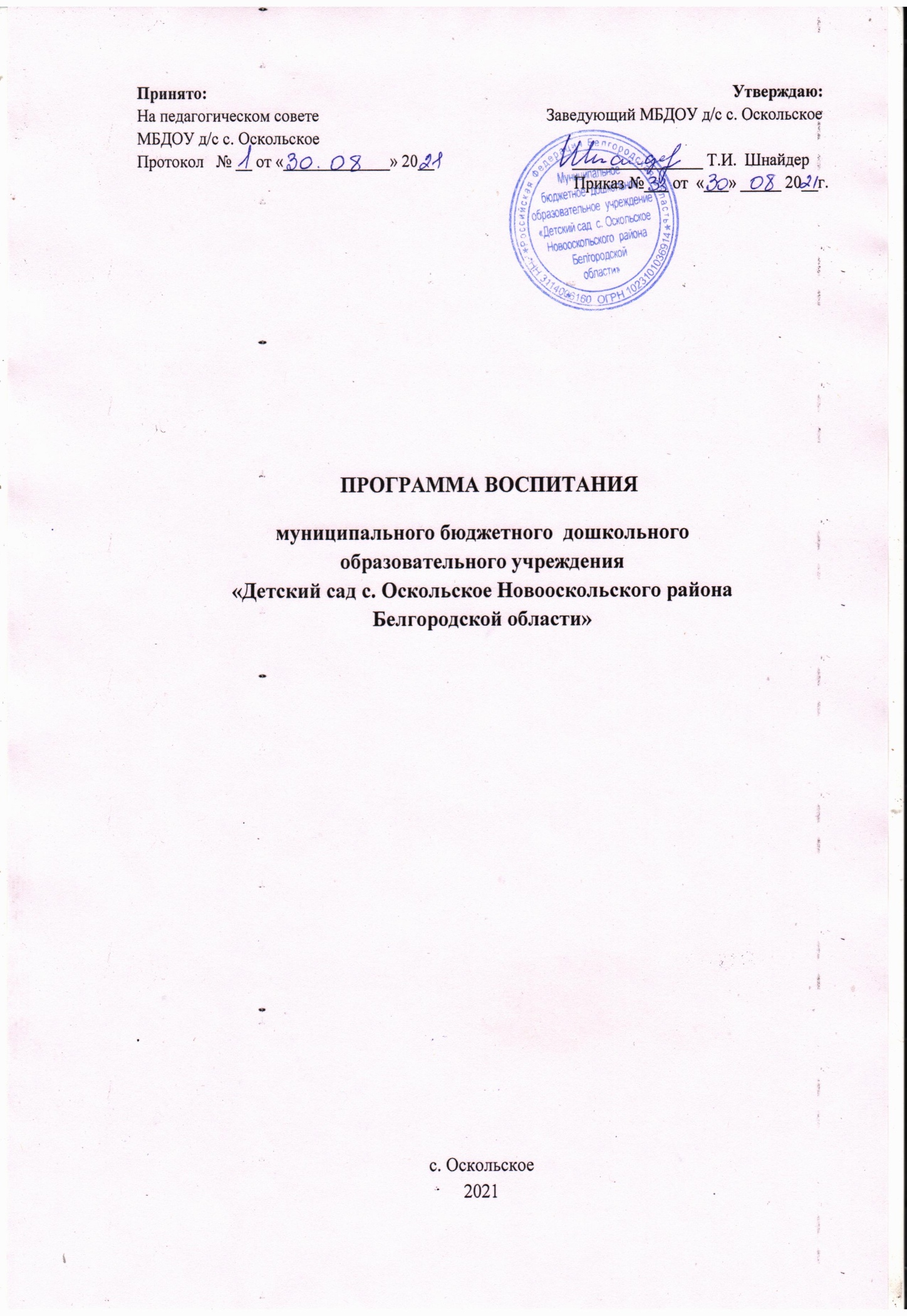 Муниципальное бюджетное дошкольное образовательное учреждениедетский сад с. Оскольское Новооскольского районаОГЛАВЛЕНИЕ2Муниципальное бюджетное дошкольное образовательное учреждениедетский сад с. Оскольское3Муниципальное бюджетное дошкольное образовательное учреждениедетский сад с. Оскольское Новооскольского районаПояснительная запискаРабочая программа воспитания (далее – Программа) муниципального бюджетного дошкольного образовательного учреждения детского сада с. Оскольское (далее – МБДОУ д/с с. Оскольское) является компонентом Основной образовательной программы дошкольного образования МБДОУ д/с с. Оскольское, обеспечивает организационно-педагогические условия её реализации. В связи с этим структура рабочей Программы воспитания включает три раздела – целевой, содержательный и организационный, в каждом из них предусматривается обязательная часть и часть, формируемая участниками образовательных отношений.Рабочая программа воспитания МБДОУ д/с с. Оскольское разработана на основе требований Федерального закона № 304-ФЗ от 31.07.2020 «О внесении изменений в Федеральный закон «Об образовании в Российской Федерации» по вопросам воспитания обучающихся», с учетом Плана мероприятий по реализации в 2021-2025 годах Стратегии развития воспитания в Российской Федерации на период до 2025 года.Работа по воспитанию, формированию и развитию личности дошкольников в МБДОУ д/с с. Оскольское, предполагает преемственность по отношению к достижению воспитательных целей начального общего образования.Рабочая программа воспитания МБДОУ д/с с. Оскольское строится на целеполагании, ожидаемых результатах, видах деятельности, условиях формирования воспитывающей, личностно развивающей среды, отражает интересы и запросы участников образовательных отношений:ребенка, признает приоритетную роль его личностного развития на основе возрастных и индивидуальных особенностей, интересов и потребностей;родителей ребенка (законных представителей) и значимых для ребенка взрослых;государства и общества.Организация воспитательной работы в МБДОУ д/с с. Оскольское спланирована с учетом региональной специфики реализации Стратегии развития воспитания в Российской Федерации.Основой для разработки Программы и организации воспитательной работы в МБДОУ д/с с. Оскольское являются следующие документы:Конституция Российской Федерации (ред. от 04.07.2020г.) ст.67.1, п.4;Указ Президента Российской Федерации от 21 июля 2020 г. № 474 «О национальных целях развития Российской Федерации на период до 2030 года»;Федеральный Закон от 28 июня 2014 г. № 172-ФЗ «О стратегическом планировании в Российской Федерации»;Федеральный Закон от 29 декабря .2012 г. №273-ФЗ «Об образовании в Российской Федерации»;Федеральный закон от 31.07.2020 г. № 304-ФЗ «О внесении изменений в Федеральный закон «Об образовании в Российской Федерации» по вопросам воспитания обучающихсяраспоряжение Правительства Российской Федерации от 29 мая 2015 г. № 996-р об утверждении Стратегия развития воспитания в Российской Федерации на период до 2025 года;4Муниципальное бюджетное дошкольное образовательное учреждениедетский сад с. Оскольское Новооскольского районараспоряжение Правительства Российской Федерации от 12 ноября 2020 г. № 2945-р об утверждении Плана мероприятий по реализации в 2021 - 2025 годах Стратегии развития воспитания в Российской Федерации на период до 2025 года;распоряжение Правительства Российской Федерации от 13 февраля 2019 г. № 207-р об утверждении Стратегии пространственного развития Российской Федерации на период до 2025 года;приказ Министерства образования и науки Российской Федерации от 17 октября 2013 г. № 1155 г. Москва «Об утверждении федерального государственного образовательного стандарта дошкольного образования».Примерная программа воспитания, одобренная решением федерального учебно-методического объединения по общему образованию от 02 июня 2020г. № 2/20Методические рекомендации по разработке программ воспитания ФГБНУ «Институт стратегии развития образования Российской академии образования» http://form.instrao.ru.Программа призвана обеспечить достижение детьми личностных результатов,указанных во ФГОС ДО: ребенок обладает установкой положительного отношения к миру, к разным видам труда, другим людям и самому себе, обладает чувством собственного достоинства; активно взаимодействует со взрослыми и сверстниками, участвует в совместных играх. Способен договариваться, учитывать интересы и чувства других. Может следовать социальным нормам поведения и правилам в разных видах деятельности. Обладает начальными знаниями о себе, о природном и социальном мире, в котором он живет; знаком с произведениями детской литературы; обладает элементарными представлениями из области живой природы, истории и т.п.(4.6. ФГОС ДО).Под воспитанием понимается «деятельность, направленная на развитие личности, создание условий для самоопределения и социализации обучающихся на основе социокультурных, духовно-нравственных ценностей и принятых в российском обществе правил и норм поведения в интересах человека, семьи, общества и государства, формирование у обучающихся чувства патриотизма, гражданственности, уважения к памяти защитников Отечества и подвигам Героев Отечества, закону и правопорядку, человеку труда и старшему поколению, взаимного уважения, бережного отношения к культурному наследию и традициям многонационального народа Российской Федерации, природе и окружающей среде».Программа основана на воплощении национального воспитательного идеала, который понимается как высшая цель образования, нравственное (идеальное) представление о человеке, на воспитание, обучение и развитие которого направлены усилия основных субъектов национальной жизни.Реализация Программы основана на сетевом взаимодействии с разными субъектами воспитательно-образовательного процесса.При разработке рабочей программы воспитания учитывались ключевые идеи Концепции духовно-нравственного развития и воспитания личности гражданина России:воспитание и развитие личности гражданина России является общим делом;	двойственная	природа	процесса	социализации	человека,	многофакторностьсложность воспитания, развития личности и социально-профессионального самоопределения в сетевом мире;5Муниципальное бюджетное дошкольное образовательное учреждениедетский сад с. Оскольское Новооскольского районанепрерывность и преемственность процесса воспитания и развития личности;направленность результатов воспитания и развития личности в будущее;воспитание человека в процессе деятельности;единство и целостность процесса воспитания и развития личности;центральная роль развития личности в процессе образования;контекстный характер процесса воспитания, единство ценностно-смыслового пространства воспитания и развития личности.ходе реализации Рабочей программы необходимо стремиться к следующим результатам в части воспитания обучающихся, которые составлены в соответствии с Конституцией Российской Федерации и нашли дальнейшее отражение при формировании личностных качеств гражданина, необходимых для сохранения и передачи ценностей следующим поколениям: безусловное уважение к жизни во всех ее проявлениях, признание ее наивысшей ценностью; осознание ценности здоровья, установка на активное здоровьесбережение человека; любовь к Отечеству, осознание себя гражданином России – продолжателем традиций предков, защитником Земли, на которой родился и вырос; осознание личной ответственности за Россию; признание ценности жизни и личности другого человека, его прав и свобод, признание за другим человеком права иметь свое мнение; готовность к рефлексии своих действий, высказываний и оценке их влияния на других людей; внутренний запрет на физическое и психологическое воздействие на другого человека;  субъектность, активная жизненная позиция; правовое самосознание, законопослушность; готовность в полной мере выполнять законы России; уважение к чужой собственности, месту постоянного проживания;  осознание  себя  гражданином  многонациональной  России,  частью  народа,проявляющий	интерес	и	уважение	к	культуре,	русскому	языкуи языкам предков;готовность заботиться о сохранении исторического и культурного наследия страны и развитии новых культурных направлений;принятие и сохранение традиционных семейных ценностей народов России;уважение к различным вероисповеданиям, религиям;забота о природе, окружающей среде; экологическое самосознание и мышление;осознание себя частью природы и зависимости своей жизни и здоровья от экологии;забота о слабых членах общества, готовность деятельно участвовать в оказании помощи социально-незащищенным гражданам;осознание  ценности  образования;  уважение  к  педагогу;  готовность  учиться, на протяжении всей жизни; стремление к саморазвитию и самосовершенствованию во всех сферах жизни;6Муниципальное бюджетное дошкольное образовательное учреждениедетский сад с. Оскольское Новооскольского районапроектное мышление; командность; лидерство; готовность к продуктивному взаимодействию и сотрудничеству;интеллектуальная самостоятельность; критическое мышление; познавательная активность;творческая активность и готовность к творческому самовыражению;свобода выбора и самостоятельность в принятии решений; социальная активность и мобильность; активная гражданская позиция;уважение к труду, осознание его ценности для жизни и самореализации; трудовая и экономическая активность.Программа разработана с учётом культурно-исторических, этнических, социально-экономических, демографических и иных особенностей региона, культурно-образовательных потребностей детей, их родителей (законных представителей), традицийвозможностей педагогического коллектива МБДОУ д/с с. Оскольскоеучетом особенностей социокультурной среды, в которой воспитывается ребенок, в рабочей программе отражены образовательные отношения сотрудничества МБДОУ д/с с. Оскольское с семьями дошкольников, а также со всеми субъектами образовательных отношений. В Программе используются следующие сокращения и определения:Приложением к Программе выступает календарный план воспитательной работы с указанием конкретных мероприятий и примерных сроков их проведения.7                                     Муниципальное бюджетное дошкольное образовательное учреждениедетский сад с. Оскольское Новооскольского районаРАЗДЕЛ IЦелевые ориентиры и планируемые результаты Рабочей программы воспитания1.1 Цель и задачи Программы воспитанияЦель Программы воспитания - личностное развитие воспитанников и создание условий для их позитивной социализации на основе базовых ценностей российского общества через:формирование ценностного отношения к окружающему миру, другим людям, себе;овладение первичными представлениями о базовых ценностях, а также выработанных обществом нормах и правилах поведения;приобретение первичного опыта деятельности и поведения в соответствии с базовыми национальными ценностями, нормами и правилами, принятыми в обществе.Цель воспитания в ДОО – личностное развитие ребенка дошкольного возраста, проявляющееся:в усвоении им знаний основных норм, которые общество выработало на основе базовых ценностей современного общества (в усвоении ими социально значимых знаний);	в развитии его позитивных отношений к этим ценностям (в развитии их социально значимых отношений);в приобретении им соответствующего этим ценностям опыта поведения, применения сформированных знаний и отношений на практике (в приобретенииопыта социально значимых дел).Главной задачей Программы является создание организационно-педагогических условий в части воспитания, личностного развития и социализации детей дошкольного возраста на основе базовых национальных ценностей (ценности семьи, гражданские ценности, нравственные ценности, ценности труда, ценности культуры, ценности истории, экологические ценности).Задачи воспитания формируются для каждого возрастного периода (от 0 до 3 лет, от 3 до 7 лет) на основе планируемых результатов достижения цели воспитания и реализуются в единстве с развивающими задачами, определенными действующими нормативными правовыми документами в сфере ДО.Муниципальное бюджетное дошкольное образовательное учреждениедетский сад с. Оскольское Новооскольского района9Муниципальное бюджетное дошкольное образовательное учреждениедетский сад с. Оскольское Новооскольского районаязыкам других народов; поощрятьпроявления морально- волевыхкачеств.1.2. Методологические основы и принципы построения Рабочей программы воспитанияМетодологической основой Программы является культурно-исторический подход Л.С. Выготского и системно - деятельностный подход. Программа основывается на базовых ценностях воспитания, заложенных в определении воспитания, содержащихся в Федеральном законе от 29 декабря 2012 г. № 273-ФЗ «Об образовании в Российской Федерации»: формирование у обучающихся чувства патриотизма, гражданственности, уважения к памяти защитников Отечества и подвигам Героев Отечества, закону и правопорядку, человеку труда и старшему поколению, взаимного уважения, бережного отношения к культурному наследию и традициям многонационального народа Российской Федерации, природе и окружающей среде.Методологическими ориентирами воспитания также выступают следующие идеи: развитие субъектности и личности ребенка в деятельности; личностно ориентированной педагогики сотрудничества; развитие личности ребенка в контексте сохранения его индивидуальности; духовно-нравственное, ценностное и смысловое содержания воспитания; идея об онтологической (бытийной) детерминированности воспитания; идея о личностном смысле и ценности воспитания, о сущности детства как сензитивном периоде воспитания; теории об амплификации (обогащении) развития ребёнка средствами разных «специфических детских видов деятельности».Программа построена на основе ценностного подхода, предполагающего присвоение ребенком дошкольного возраста базовых ценностей и опирается на следующие принципы:Принцип гуманизма. Каждый ребенок имеет право на признание его в обществе как личности, как человека, являющегося высшей̆ ценностью, уважение к его персоне, достоинству, защита его прав на свободу и развитие.Принцип субъектности. Развитие и воспитание личности ребенка как субъекта собственной жизнедеятельности; воспитание самоуважения, привычки к заботе о себе, формирование адекватной самооценки и самосознания.Принцип интеграции. Комплексный и системный подходы к содержанию и организации образовательного процесса. В основе систематизации содержания работы лежит идея развития базиса личностной культуры, духовное развитие детей во всех сферах и видах деятельности.Принцип ценностного единства и совместности. Единство ценностей и смыслов воспитания, разделяемых всеми участниками образовательных отношений, содействие, сотворчество и сопереживание, взаимопонимание и взаимное уважение.Принцип учета возрастных особенностей. Содержание и методы воспитательной работы должны соответствовать возрастным особенностям ребенка.Принципы индивидуального и дифференцированного подходов. Индивидуальный подход к детям с учетом возможностей, индивидуального темпа развития, интересов. Дифференцированный подход реализуется с учетом семейных, национальных традиций и т.п.Принцип культуросообразности. Воспитание основывается на культуре и традициях России, включая культурные особенности региона.Принцип следования нравственному примеру. Пример как метод воспитания позволяет расширить нравственный опыт ребенка, побудить его к внутреннему диалогу, пробудить в нем нравственную рефлексию, обеспечить возможность выбора при10Муниципальное бюджетное дошкольное образовательное учреждениедетский сад с. Оскольское Новооскольского районапостроении собственной системы ценностных отношений, продемонстрировать ребенку реальную возможность следования идеалу в жизни.Принципы безопасной жизнедеятельности. Защищенность важных интересов личности от внутренних и внешних угроз, воспитание через призму безопасности и безопасного поведения.Принцип совместной деятельности ребенка и взрослого. Значимость совместной деятельности взрослого и ребенка на основе приобщения к культурным ценностям и их освоения.Принципы инклюзивного образования. Организация образовательного процесса, при которой все дети, независимо от их физических, психических, интеллектуальных, культурно-этнических, языковых и иных особенностей, включены в общую систему образования.Конструирование	воспитательной	среды	ДОО	строится	на	основе	следующихэлементов: социокультурный контекст, социокультурные ценности, уклад, воспитывающая среда, общность, деятельность и событие. Каждая из этих категорий обеспечивает целостность содержания и имеет свое наполнение для решения задач воспитания и становления личности ребенка.1.2.1. Уклад образовательной организацииУклад жизни ДОО определяется, договором устанавливает правила жизни и отношений в ДОО, нормы и традиции, психологический климат, безопасность, характер воспитательных процессов, способы взаимодействия между педагогами и детьми, педагогами и родителями, детьми друг с другом. Уклад включает в себя сетевое информационное пространство и нормы общения участников образовательных отношенийсоциальных сетях и отражается в документах, регламентирующих взаимоотношения между субъектами образовательного процесса: Устав ДОО, локальные акты, правила внутреннего распорядка, кодекс профессиональной этики, кодекс доброжелательного общения и др. Уклад учитывает специфику и конкретные формы организации распорядка дневного, недельного, месячного, годового циклов жизни МБДОУ.Уклад способствует формированию ценностей воспитания, которые разделяются всеми участниками образовательных отношений (воспитанниками, родителями, педагогами и другими сотрудниками МБДОУ).МБДОУ д/с с. Оскольское образовательный и воспитательный процесс осуществляется в соответствии с требованиями ФГОС ДО. Обучение и воспитание объединяются в целостный процесс на основе духовно- нравственных и социокультурных ценностей и принятых в обществе правил, и норм поведения в интересах человека, семьи, общества. Основной целью педагогической работы в МБДОУ является формирование общей культуры личности детей, в том числе ценностей здорового образа жизни, развитие их социальных, нравственных, эстетических, интеллектуальных, физических качеств, инициативности, самостоятельности и ответственности ребенка, формирования предпосылок учебной деятельности.Важной составляющей в воспитательном процессе МБДОУ д/с с. Оскольское является охрана жизни и здоровья, физическое воспитание и развитие воспитанников. Успех зависит от правильной организации режима дня, двигательного, санитарно-гигиенического режима.родителями (законными представителями) заключается родительский договор участников образовательных отношений, опирающийся на базовые национальные ценности, содержащий традиции региона и МБДОУ, задающий культуру поведения сообществ, описывающий предметно-пространственную среду, деятельности и социокультурный контекст.Уклад в МБДОУ д/с с. Оскольское направлен, прежде всего, на сплочение коллектива детей, родителей и педагогов. Традиции помогают ребенку освоить ценности коллектива,11Муниципальное бюджетное дошкольное образовательное учреждениедетский сад с. Оскольское Новооскольского районаспособствуют чувству сопричастности сообществу людей, учат прогнозировать развитие событий и выбирать способы действия. Традиции и события наполняют ежедневную жизнь детей увлекательными и полезными делами, создают атмосферу радости общения, коллективного творчества, стремления к новым задачам и перспективам.Для педагогов важно интегрировать семейное и общественное дошкольное воспитание, сохранить приоритет семейного воспитания, активнее привлекать семьи к участию в жизни детского сада. С этой целью проводятся родительские собрания, консультации, беседы, круглые столы, анкетирование, дни открытых дверей, просмотры родителями отдельных форм работы с детьми. Применяются средства наглядной информации (буклеты, родительские уголки, тематические и информационные стенды, фотовыставки), родители привлекаются к проведению праздников, развлечений, акций и другим мероприятиям.                        1.2.2. Воспитывающая среда МБДОУ д/с с. ОскольскоеЦели и задачи воспитания реализуются во всех видах деятельности дошкольника, обозначенных в ФГОС ДО. Все виды детской деятельности опосредованы разными типами активностей:предметно-целевая (виды деятельности, организуемые взрослым, в которых он открывает ребенку смысл и ценность человеческой деятельности, способы ее реализации совместно с родителями, воспитателями, сверстниками);культурные практики (активная, самостоятельная апробация каждым ребенком инструментального и ценностного содержаний, полученных от взрослого и способов их реализации в различных видах деятельности через личный опыт);свободная инициативная деятельность ребенка (его спонтанная самостоятельная активность, в рамках которой он реализует свои базовые устремления: любознательность, общительность, опыт деятельности на основе усвоенных ценностей).Воспитывающая среда строится по трем линиям:«от взрослого», который создает предметно-пространственную среду, насыщая ее ценностями и смыслами;«от совместности ребенка и взрослого»: воспитывающая среда, направленная на взаимодействие ребенка и взрослого, раскрывающего смыслы и ценности воспитания;«от ребенка»: воспитывающая среда, в которой ребенок самостоятельно творит, живет и получает опыт позитивных достижений, осваивая ценности и смыслы, заложенные взрослым.Воспитывающая среда МБДОУ д/с с. Оскольское определяется, с одной стороны, целями и задачами воспитания, с другой – культурными ценностями, образцами и практиками. В этом контексте, основными характеристиками среды являются ее насыщенность и структурированность.В МБДОУ д/с с. Оскольское создана среда, позволяющая приблизить воспитательные ситуации к реалиям детской жизни, научить ребенка действовать и общаться в ситуациях приближенных к жизни.Муниципальное бюджетное дошкольное образовательное учреждениедетский сад с. Оскольское Новооскольского района1.2.3. Общности (сообщества) МБДОУ д/с с. ОскольскоеОбщность – это качественная характеристика любого объединения людей, определяющая степень их единства и совместности, для которой характерно содействие друг другу, сотворчество и сопереживание, взаимопонимание и взаимное уважение, наличие общих симпатий, ценностей и смыслов. Понятие «общность» основывается на социальной ситуации развития ребенка, которая представляет собой исходный момент для всех динамических изменений, происходящих в развитии в течение данного периода. Она определяет целиком и полностью те формы и тот путь, следуя по которому, ребенок приобретает новые и новые свойства своей личности, черпая их из среды, как из основного источника своего развития, тот путь, по которому социальное становится индивидуальным. Процесс воспитания детей дошкольного возраста связан с деятельностью разных видов общностей (детских, детско-взрослых, профессионально- родительских, профессиональных).Профессиональная общность – это устойчивая система связей и отношений между людьми, единство целей и задач воспитания, реализуемое всеми сотрудниками МБДОУ д/с с. Оскольское. Сами участники общности должны разделять те ценности, которые заложены в основу рабочей программы воспитания. Основой эффективности такой общности является рефлексия собственной профессиональной деятельности.Воспитатель, а также другие сотрудники должны:быть примером в формировании полноценных и сформированных ценностных ориентиров, норм общения и поведения;мотивировать детей к общению друг с другом, поощрять даже самые незначительные стремления к общению и взаимодействию;поощрять детскую дружбу, стараться, чтобы дружба между отдельными детьми внутри группы сверстников принимала общественную направленность;13Муниципальное бюджетное дошкольное образовательное учреждениедетский сад с. Оскольское Новооскольского районазаботиться о том, чтобы дети непрерывно приобретали опыт общения на основе чувства доброжелательности;содействовать проявлению детьми заботы об окружающих, учить проявлять чуткость к сверстникам, побуждать детей сопереживать, беспокоиться, проявлять внимание к заболевшему товарищу;воспитывать в детях такие качества личности, которые помогают влиться в общество сверстников (организованность, общительность, отзывчивость, щедрость, доброжелательность и пр.);учить детей совместной деятельности, насыщать их жизнь событиями, которые сплачивали бы и объединяли ребят;воспитывать в детях чувство ответственности перед группой за свое поведение. Профессионально-родительская общность включает сотрудников МБДОУд/с с. Оскольское и всех взрослых членов семей воспитанников, которых связывают не только общие ценности, цели развития и воспитания детей, но и уважение друг к другу. Основная задача– объединение усилий по воспитанию ребенка в семье и в ДОУ. Зачастую поведение ребенка сильно различается дома и в детском саду. Без совместного обсуждения воспитывающими взрослыми особенностей ребенка невозможно выявление и в дальнейшем создание условий, которые необходимы для его оптимального и полноценного развития и воспитания.Детско-взрослая общность. Детско-взрослая общность является источником и механизмом воспитания ребенка. Находясь в общности, ребенок сначала приобщается к тем правилам и нормам, которые вносят взрослые в общность, а затем эти нормы усваиваются ребенком и становятся его собственными.Общность строится и задается системой связей и отношений ее участников. В каждом возрасте и каждом случае она будет обладать своей спецификой в зависимости от решаемых воспитательных задач.Детская общность. Общество сверстников – необходимое условие полноценного развития личности ребенка. Здесь он непрерывно приобретает способы общественного поведения, под руководством воспитателя учится умению дружно жить, сообща играть, трудиться, заниматься, достигать поставленной цели. Чувство приверженности к группе сверстников рождается тогда, когда ребенок впервые начинает понимать, что рядом с ним такие же, как он сам, что свои желания необходимо соотносить с желаниями других.Педагог должен воспитывать у детей навыки и привычки поведения, качества, определяющие характер взаимоотношений ребенка с другими людьми и его успешность в том или ином сообществе. Поэтому так важно придать детским взаимоотношениям дух доброжелательности, развивать у детей стремление и умение помогать как старшим, так и друг другу, оказывать сопротивление плохим поступкам, общими усилиями достигать поставленной цели. Одним из видов детских общностей являются разновозрастные детские общности. В детском саду должна быть обеспечена возможность взаимодействия ребенка как со старшими, так и с младшими детьми. Включенность ребенка в отношения со старшими, помимо подражания и приобретения нового, рождает опыт послушания, следования общим для всех правилам, нормам поведения и традициям. Отношения с младшими – это возможность для ребенка стать авторитетом и образцом для подражания, а также пространство для воспитания заботы и ответственности.Культура поведения воспитателя в общностях как значимая составляющая уклада. Культура поведения взрослых в детском саду направлена на создание воспитывающей среды как условия решения возрастных задач воспитания. Общая психологическая атмосфера, эмоциональный настрой группы, спокойная обстановка, отсутствие спешки, разумная сбалансированность планов –14Муниципальное бюджетное дошкольное образовательное учреждениедетский сад с. Оскольское Новооскольского районаэто необходимые условия нормальной жизни и развития детей.Педагог должен соблюдать кодекс нормы профессиональной этики и поведения:педагог всегда выходит навстречу родителям и приветствует родителей и детей первым;улыбка – всегда обязательная часть приветствия;педагог описывает события и ситуации, но не даёт им оценки;педагог не обвиняет родителей и не возлагает на них ответственность за поведение детей в детском саду;тон общения ровный и дружелюбный, исключается повышение голоса;уважительное отношение к личности воспитанника;умение заинтересованно слушать собеседника и сопереживать ему;умение видеть и слышать воспитанника, сопереживать ему;уравновешенность и самообладание, выдержка в отношениях с детьми;умение быстро и правильно оценивать сложившуюся обстановку и в то же время не торопиться с выводами о поведении и способностях воспитанников;умение сочетать мягкий эмоциональный и деловой тон в отношениях с детьми;-	умение сочетать требовательность с чутким отношением к воспитанникам;знание возрастных и индивидуальных особенностей воспитанников;соответствие внешнего вида статусу воспитателя детского сада.1.2.4. Социокультурный контекстСоциокультурный контекст – это социальная и культурная среда, в которой человек растет и живет. Он также включает в себя влияние, которое среда оказывает на идеи и поведение человека.Социокультурные ценности являются определяющими в структурно- содержательной основе рабочей программы воспитания.Социокультурный контекст воспитания является вариативной составляющей воспитательной программы. Он учитывает этнокультурные, конфессиональные и региональные особенности и направлен на формирование ресурсов рабочей программы воспитания.Реализация социокультурного контекста опирается на построение социального партнерства образовательной организации.ДОО – открытая воспитательная система, направленная на воспитание подрастающего поколения.Важной педагогической задачей является анализ и отбор того содержания из социального окружения, которое несет в себе образовательный и воспитательный потенциал.Работа с различными учреждениями ведется по плану взаимодействия с учетом доступности, соответствия возрастным возможностям детей и эмоциональной насыщенности.Система социального партнерства в МБДОУ выстроена следующим образом:Таблица №3Муниципальное бюджетное дошкольное образовательное учреждениедетский сад с. Оскольское Новооскольского районаВ рамках социокультурного контекста повышается роль родительской общественности как субъекта образовательных отношений в рабочей программе воспитания.1.2.5. Деятельность и культурные практики.Цели и задачи воспитания реализуются во всех видах деятельности дошкольника, обозначенных в ФГОС ДО в соответствии с принципами ДОО, сформулированными в ФГОС ДО (п.3 раздела 1.4 «содействие и сотрудничество детей и взрослых, признание ребенка полноценным участником (субъектом) образовательных отношений»), и моделью образовательного процесса.Образовательный процесс реализуется в:непосредственно образовательной деятельности;образовательной деятельности, осуществляемой в ходе режимных моментов;самостоятельной деятельности детей;взаимодействии с семьями детей.Образовательная и воспитательная деятельность с дошкольниками реализуется в различных видах детской деятельности посредством разнообразных форм и методов работы. Распределение деятельности в течение дня указано в циклограммах деятельностикаждой возрастной группе. Во второй половине дня организуются разнообразные культурные практики, ориентированные на проявление детьми самостоятельности и творчества в разных видах деятельности. Организация культурных практик носит преимущественно подгрупповой характер.Виды культурных практикСовместная игра воспитателя и детей (сюжетно-ролевая, режиссерская, игра-драматизация, строительно-конструктивные игры) направлена на обогащение содержания творческих игр, освоение детьми игровых умений, необходимых для организации самостоятельной игры и коммуникации.Ситуации общения и накопления положительного социально- эмоционального опыта носят проблемный характер и заключают в себе жизненную проблему, близкую детям дошкольного возраста, в разрешении которой они принимают непосредственное участие. Ситуации могут планироваться воспитателем заранее, а могут возникать в ответ16Муниципальное бюджетное дошкольное образовательное учреждениедетский сад с. Оскольское Новооскольского районана события, которые происходят в группе, способствовать разрешению возникающих проблем.Творческая мастерская предоставляет детям условия для использования и применения знаний и умений. Мастерские разнообразны по своей тематике и содержанию. Результатом работы в творческой мастерской является создание книг-самоделок, детских журналов, составление маршрутов путешествия на природу, оформление коллекции, создание продуктов детского рукоделия и пр.Музыкально-театральная	и	литературная	гостиная		—	формаорганизации художественно-творческой деятельности детей, предполагающая организацию восприятия музыкальных и литературных произведений, творческую деятельность детей и свободное общение воспитателя и детей на литературном или музыкальном материале.Сенсорный и интеллектуальный тренинг — система заданий преимущественно игрового характера, обеспечивающая становление системы сенсорных эталонов, способов интеллектуальной деятельности. Сюда относятся развивающие игры, логические упражнения, занимательные задачи.Детский досуг — вид деятельности, целенаправленно организуемый взрослыми для игры, развлечения, отдыха.Коллективная и индивидуальная трудовая деятельность носит общественно-полезный характер и организуется как хозяйственно-бытовой труд и труд в природе.Методы и способы реализации культурных практик.Методы реализации культурных практик в режимных моментах и самостоятельной деятельности детей делятся на несколько групп в зависимости от их направленности. Выделяется несколько направлений работы с детьми.Первое направление — реализация системы творческих заданий, ориентированных на познание объектов, ситуаций, явлений. Методы: наглядно-практические, сериации и классификации (традиционные) и формирования ассоциаций, установления аналогии, выявления противоречий (нетрадиционные) и др. Основными формами работы с детьми являются занятия и экскурсии.Второе направление — реализация системы творческих заданий, ориентированных на использование в новом качестве объектов, ситуаций, явлений, обеспечивающая накопление опыта творческого подхода к использованию уже существующих объектов, ситуаций, явлений. Традиционные методы - словесные и практические, нетрадиционные целый ряд приемов в рамках игрового метода: аналогии, «оживления», изменения агрегатного состояния, «матрешки», «наоборот», обращения вреда в пользу, увеличение— уменьшение и др. Основные формы работы здесь — подгрупповые занятия и организация самостоятельной деятельности детей.Третье направление — реализация системы творческих заданий, ориентированных на преобразование объектов, ситуаций, явлений. Традиционные методы — экологические опыты и экспериментирование с изобразительными материалами, нетрадиционные — методы фокальных объектов и синектики, усовершенствования игрушки, развития творческого мышления и конструирования. Основные формы работы — конкурсы детско-родительского творчества (традиционно), организация подгрупповой работы детей в лаборатории (нетрадиционно).Четвертое направление — реализация системы творческих заданий, ориентированных на создание новых объектов, ситуаций, явлений. Традиционные методы— диалоговые методы и методы экспериментирования, нетрадиционные - методы проблематизации, мозгового штурма, развития творческого воображения и др. Основные формы работы — организация детских выставок (традиционно), организация проектной деятельности детей и взрослых (нетрадиционно).17Муниципальное бюджетное дошкольное образовательное учреждениедетский сад с. Оскольское Новооскольского района1.3. Требования к планируемым результатам освоения рабочей программы воспитанияПланируемы результаты воспитания носят отсроченный характер, но деятельность воспитателя нацелена на перспективу развития и становления личности ребенка. Поэтому результаты достижения цели воспитания даны в виде целевых ориентиров, представленных в виде обобщенных портретов ребенка к концу раннего и дошкольного возрастов. Основы личности закладываются в дошкольном детстве, и, если какие-либо линии развития не получат своего становления в детстве, это может отрицательно сказаться на гармоничном развитии человека в будущем.На уровне ДОО не осуществляется оценка результатов воспитательной работы в соответствии с ФГОС ДО, так как «целевые ориентиры основной образовательной программы дошкольного образования не подлежат непосредственной оценке, в том числевиде педагогической диагностики (мониторинга), и не являются основанием для их формального сравнения с реальными достижениями детей».1.3.1. Целевые ориентиры воспитательной работы для детей  раннего возраста(до 3-х лет)Портрет ребенка младенческого и раннего возраста (к 3-м годам)Таблица №4Муниципальное бюджетное дошкольное образовательное учреждениедетский сад с. Оскольское Новооскольского районапродуктивными видами деятельности1.3.2. Целевые ориентиры воспитательной работы для детей  дошкольного возраста(от 3 до 8 лет)Портрет ребенка дошкольного возраста (к 8-ми годам)Муниципальное бюджетное дошкольное образовательное учреждениедетский сад с. Оскольское Новооскольского районаотображению прекрасного в продуктивных деятельности; обладающий зачатками художественно-эстетического вкуса.Часть, формируемая участниками образовательных отношенийМБДОУ д/с с. Оскольское является звеном муниципальной системы образования Новооскольского городского округа, обеспечивающим оказание помощи родителям (законным представителям) в воспитании детей, охране и укреплении их физического и психического здоровья, в развитии индивидуальных способностей и необходимой коррекции нарушений их развития на уровне дошкольного образования.МБДОУ д/с с. Оскольское расположен в приспособленном здании, по адресу Белгородская область, Новооскольский район, село Оскольское, улица Зелёная, дом 1.Микрорайон является экологически чистым, имеются оборудованные пешеходные переходы. Рядом с МБДОУ находится ДК, публичная библиотека, Центр врача общей практики. Приоритеты дошкольного образования в области воспитания на уровне МБДОУ д/сС. Оскольское:реализация моделей нравственного воспитания дошкольников, основанных на региональных приоритетах (православная культура, гражданское, патриотическое воспитание);осуществление взаимодействия с социокультурными организациями для обогащения социального опыта и развития творческих способностей дошкольников;обеспечение условий для профессионального роста и творческой активности педагогов на основе духовных традиций общества;создание условий для здоровьесбережения и физического развития дошкольников в дошкольных образовательных организациях.соответствии с Федеральным Законом от 29.12.2012 №273-ФЗ «Об образовании вРоссийской Федерации» ДО направлено на формирование общей культуры, развитие физических, интеллектуальных, нравственных, эстетических и личностных качеств, формирование предпосылок учебной деятельности, сохранение и укрепление здоровья детей дошкольного возраста. Образовательные программы ДО направлены на разностороннее развитие детей дошкольного возраста с учетом их возрастных и индивидуальных особенностей, в том числе на достижение детьми дошкольного возраста уровня развития, необходимого и достаточного для успешного освоения ими образовательных программ НОО, на основе специфичных для детей дошкольного возраста видов деятельности.Результаты достижений по целевым ориентирам рабочей программы воспитания не подлежат непосредственной оценке, в том числе в виде педагогической диагностики, и не являются основанием для их формального сравнения с реальными достижениями детей.20Муниципальное бюджетное дошкольное образовательное учреждениедетский сад с. Оскольское Новооскольского районаРАЗДЕЛ IIСодержание Рабочей программы воспитания2.1. Содержание воспитательной работы по направлениям воспитания.Содержание рабочей программы воспитания реализуется в ходе освоения детьми дошкольного возраста всех образовательных областей, обозначенных в ФГОС ДО, одной из задач которого является объединение воспитания и обучения в целостный образовательный процесс на основе духовно-нравственных и социокультурных ценностейпринятых в обществе правил и норм поведения в интересах человека, семьи, общества.целью согласования требований ФГОС ДО с концепцией рабочей программы воспитания, построенной на идее развития базовых направлений воспитания духовно-нравственных ценностей на уровне дошкольного образования, предлагается осуществление содержания воспитательного процесса в рамках следующих направлений воспитательной работы ДОУ, каждое из которых представлено в соответствующем модуле.Патриотическое направление воспитанияЦенности Родина и природа лежат в основе патриотического направления воспитания. Патриотизм – это воспитание в ребенке нравственных качеств, чувства любви, интереса к своей стране – России, своему краю, малой родине, своему народу и народу России в целом (гражданский патриотизм), ответственности, трудолюбия; ощущения принадлежности к своему народу.Патриотическое направление воспитания строится на идее патриотизма как нравственного чувства, которое вырастает из культуры человеческого бытия, особенностей образа жизни и ее уклада, народных и семейных традиций. Воспитательная работа в данном направлении связана со структурой самого понятия «патриотизм» и определяется через следующие взаимосвязанные компоненты:когнитивно-смысловой, связанный со знаниями об истории России, своего края, духовных и культурных традиций и достижений многонационального народа России;эмоционально-ценностный, характеризующийся любовью к Родине – России, уважением к своему народу, народу России в целом;регуляторно-волевой, обеспечивающий укоренение знаний в духовных и культурных традициях своего народа, деятельность на основе понимания ответственности за настоящее и будущее своего народа, России.Приоритетные	виды	деятельности:	игровая,	коммуникативная,	познавательно-исследовательская, восприятие художественной литературы и фольклора, самообслуживание и элементарный бытовой труд, конструирование из различного материала, изобразительная, двигательная, музыкальнаяформирование  любви  к  родному  краю,родной природе, родному языку, культурному наследию своего народа;воспитание любви, уважения к своим национальным особенностям и чувства собственного достоинства как представителяознакомлении детей с историей, героями, культурой, традициями России и своего народа;организации коллективных творческих проектов, направленных на приобщение детей к российским общенациональным21Муниципальное бюджетное дошкольное образовательное учреждениедетский сад с. Оскольское Новооскольского районасвоего народа;воспитание уважительного отношения к гражданам России в целом, своим соотечественникам и согражданам, представителям всех народов России, к ровесникам, родителям, соседям, старшим, другим людям вне зависимости от их этнической принадлежности;воспитание любви к родной природе, природе своего края, России, понимания единства природы и людей и бережного ответственного отношения к природе.традициям;формировании правильного и безопасного поведения в природе, осознанного отношения к растениям, животным, к последствиям хозяйственной деятельности человека.Социальное направление воспитанияЦенности семья, дружба, человек и сотрудничество лежат в основе социального направления воспитания.дошкольном детстве ребенок открывает Личность другого человека и его значение в собственной жизни и жизни людей. Он начинает осваивать все многообразие социальных отношений и социальных ролей. Он учится действовать сообща, подчиняться правилам, нести ответственность за свои поступки, действовать в интересах семьи, группы. Формирование правильного ценностно-смыслового отношения ребенка к социальному окружению невозможно без грамотно выстроенного воспитательного процесса, в котором обязательно должна быть личная социальная инициатива ребенка в детско-взрослых и детских общностях. Важным аспектом является формирование у дошкольника представления о мире профессий взрослых, появлениемоменту подготовки к школе положительной установки к обучению в школе как важному шагу взросления.Основная цель социального направления воспитания дошкольника заключается в формировании ценностного отношения детей к семье, другому человеку, развитии дружелюбия, создания условий для реализации в обществе.исследовательская, восприятие художественной литературы и фольклора, самообслуживание и элементарный бытовой труд, конструирование из различного материала, изобразительная, двигательная, музыкальнаяМуниципальное бюджетное дошкольное образовательное учреждениедетский сад с. Оскольское Новооскольского районасамообслуживание и элементарный бытовой труд, конструирование из различного материала, изобразительная, двигательная, музыкальнаяФизическое и оздоровительное направление воспитанияЦенность – здоровье. Цель данного направления – сформировать навыки здорового образа жизни, где безопасность жизнедеятельности лежит в основе всего. Физическое развитие и освоение ребенком своего тела происходит в виде любой двигательной активности: выполнение бытовых обязанностей, игр, ритмики и танцев, творческой деятельности, спорта, прогулок.Таблица №9Муниципальное бюджетное дошкольное образовательное учреждениедетский сад с. Оскольское Новооскольского районаПриоритетные	виды	деятельности:	игровая,	коммуникативная,	познавательно-исследовательская, восприятие художественной литературы и фольклора, самообслуживание и элементарный бытовой труд, конструирование из различного материала, изобразительная, двигательная, музыкальная-обеспечение построенияобразовательного процесса физическоговоспитания детей (совместной исамостоятельной деятельности) наоснове здоровье формирующих издоровье сберегающих технологий, иобеспечение условий для гармоничногофизического и эстетического развитияребенка;-закаливание, повышениесопротивляемости к воздействиюусловий внешней среды;-укрепление опорно-двигательногоаппарата; развитие двигательныхспособностей, обучениедвигательным навыкам и умениям;-формирование элементарныхпредставлений вобластифизической культуры, здоровья ибезопасного образа жизни;-организация сна, здорового питания,выстраивание правильного режима дня;-воспитание экологическойкультуры, обучение безопасностижизнедеятельности.-организация подвижных, спортивных игр, в том числе традиционных народных игр, дворовых игр на территории детского сада;создание детско-взрослых проектов по здоровому образужизни;введение оздоровительных традиций в ДОО.Формирование у дошкольников культурно-гигиенических навыков является важной частью воспитания культуры здоровья. Воспитатель должен формировать у дошкольников понимание того, что чистота лица и тела, опрятность одежды отвечают не только гигиене и здоровью человека, но и социальным ожиданиям окружающих людей.Особенность культурно-гигиенических навыков заключается в том, что они должны формироваться на протяжении всего пребывания ребенка в ДОО.                                                                                                                                                                                   24Муниципальное бюджетное дошкольное образовательное учреждениедетский сад с. Оскольское Новооскольского районаТрудовое направление воспитанияЦенность – труд. С дошкольного возраста каждый ребенок обязательно должен принимать участие в труде, и те несложные обязанности, которые он выполняетдетском саду и в семье, должны стать повседневными. Только при этом условии труд оказывает на детей определенное воспитательное воздействие и подготавливает их к осознанию его нравственной стороны.Основная цель трудового воспитания дошкольника заключается в формировании ценностного отношения детей к труду, трудолюбия, а также в приобщении ребенка к труду.Этико-эстетическое направление воспитанияЦенности – культура и красота. Культура поведения в своей основе имеет глубоко социальное нравственное чувство – уважение к человеку, к законам общества. Конкретные представления о культуре поведения усваиваются ребенком вместе с опытом поведения, с накоплением нравственных представлений.Приоритетные	виды	деятельности:	игровая,	коммуникативная,	познавательно-исследовательская, восприятие художественной литературы и фольклора, самообслуживание и элементарный бытовой труд, конструирование из различного материала, изобразительная, двигательная.                                                                                                                                                                                               25-выстраивание взаимосвязи художественно-творческой деятельности самих детей с воспитательной работой через развитиевосприятия, образных представлений, воображения и творчества; -уважительное отношение к результатам творчества детей, широкое включение их произведений в жизнь ДОО; -организацию выставок, концертов, создание эстетической развивающей среды и др.; -формирование чувства прекрасного наоснове восприятия художественного слова на русском и родном языке;-реализация вариативности содержания, форм и методов работы с детьми по разным направлениям эстетического воспитания.Муниципальное бюджетное дошкольное образовательное учреждениедетский сад с. Оскольское Новооскольского районаЦель эстетического воспитания – становление у ребенка ценностного отношениякрасоте. Эстетическое воспитание через обогащение чувственного опыта и развитие эмоциональной сферы личности влияет на становление нравственной и духовной составляющей внутреннего мира ребенка.Приоритетные	виды	деятельности:	игровая,	коммуникативная,	познавательно-исследовательская, восприятие художественной литературы и фольклора, самообслуживание и элементарный бытовой труд, конструирование из различного материала, изобразительная, двигательная.-формирование культуры общения, поведения, этических представлений; -воспитание представлений о значении опрятности и красоты внешней, ее влиянии на внутренний мир человека; -развитие предпосылок ценностно-смыслового восприятия и понимания произведений искусства, явлений жизни, отношений между людьми;-воспитание любви к прекрасному, уважения к традициям и культуре родной страны и других народов; -развитие творческого отношения к миру,природе, быту и к окружающей ребенка действительности; -формирование у детей эстетического вкуса, стремления окружать себя прекрасным, создавать его.                                                                                                                                                                                   26Муниципальное бюджетное дошкольное образовательное учреждениедетский сад с. Оскольское Новооскольского района2.2. Особенности реализации воспитательного процесса в ДООВедущей в воспитательном процессе является игровая деятельность. Игра широко используется как самостоятельная форма работы с детьми и как эффективное средство и метод развития, воспитания и обучения в других организационных формах. Приоритет отдается творческим играм (сюжетно-ролевые, строительно-конструктивные, игры-драматизации и инсценировки, игры с элементами труда и художественно деятельности) и игры с правилами (дидактические, интеллектуальные, подвижные, хороводные т.п.).Отдельное внимание уделяется самостоятельной деятельности воспитанников. Ее содержание и уровень зависят от возраста и опыта детей, запаса знаний, умений и навыков, уровня развития творческого воображения, самостоятельности, инициативы, организаторских способностей, а также от имеющейся материальной базы и качества педагогического руководства. Организованное проведение этой формы работы обеспечивается как непосредственным, так и опосредованным руководством со стороны воспитателя.Индивидуальная работа с детьми всех возрастов проводится в свободные часы (во время утреннего приема, прогулок и т.п.) в помещениях и на свежем воздухе. Она организуется с целью активизации пассивных воспитанников, организации дополнительных занятий с отдельными детьми, которые нуждаются в дополнительном внимании и контроле.реализации воспитательного потенциала образовательной деятельности педагогам важно ориентироваться на целевые приоритеты, связанные с возрастными особенностями их воспитанников:- установление доверительных отношений между педагогом и воспитанниками, способствующих позитивному восприятию детьми требований и просьб педагога, привлечению их внимания к обсуждаемой на занятии информации, активизации их познавательной деятельности;- побуждение дошкольников соблюдать в детском саду общепринятые нормы поведения, правила общения со старшими (педагогами) и сверстниками (дошкольниками), принципы дисциплины и самоорганизации;- привлечение внимания дошкольников к лексической теме, организация их работы с получаемой на занятии социально значимой информацией - инициирование ее обсуждения, высказывания детьми своего мнения по ее поводу, выработки своего к ней отношения;- использование воспитательных возможностей содержания обучения через демонстрацию детям примеров ответственного, гражданского поведения, проявления человеколюбия и добросердечности, через подбор соответствующих текстов для чтения, проблемных ситуаций для обсуждения с воспитанниками;- применение на занятии интерактивных форм работы с детьми: интеллектуальных игр, стимулирующих познавательную мотивацию дошкольников, дидактического театра, где полученные на занятии знания обыгрываются в театральных постановках, дискуссий, которые дают дошкольникам возможность приобрести опыт ведения конструктивного диалога, групповой работы или работы в парах, которые учат дошкольников командной работе и взаимодействию с другими детьми;- включение в занятия игровых ситуаций, которые помогают поддержать мотивацию детей к получению знаний, налаживанию позитивных межличностных отношений в группе, помогают установлению доброжелательной атмосферы во время жизнедеятельности в ДОО;- организация шефства над другими детьми, дающего дошкольникам социально значимый опыт сотрудничества и взаимной помощи;- инициирование и поддержка исследовательской деятельности дошкольников в рамках реализации ими индивидуальных и групповых исследовательских проектов.Приоритетным в воспитательном процессе МБДОУ д/с с. Оскольское является нравственно-патриотическое, нравственно- этическое и физическое воспитание и развитие дошкольников.Нравственно-этическое воспитание - это усвоение детьми норм и ценностей, принятых в обществе, воспитание моральных и нравственных качеств ребенка, формирование умения27Муниципальное бюджетное дошкольное образовательное учреждениедетский сад с. Оскольское Новооскольского районаправильно оценивать свои поступки и поступки сверстников. Повседневный опыт общения с окружающими служит источником как положительных, так и отрицательных примеров поведения.Воспитательно-образовательная работа по патриотическому воспитанию направлена на формирование у детей образа героя, защитника своего государства; на привитие любви к Отечеству, родному краю, родному городу, своему детскому саду, своей семье; на воспитание чувства гордости за историю становления страны и потребности защищать Родину.Успех этих направлений зависит от правильной организации режима дня, двигательного, санитарно-гигиенического режимов, всех форм работы с детьми и других факторов.Двигательный режим в течение дня, недели, определяется комплексно, в соответствии с возрастом детей. Оптимизация двигательного режима обеспечивается путем проведения различных подвижных, спортивных игр, упражнений, занятий физкультурой, самостоятельной двигательной деятельности.Значительное внимание в воспитании детей уделяется труду, как части нравственного становления. Воспитательная деятельность направлена на формирование эмоциональной готовности к труду, элементарных умений и навыков в различных видах труда, интереса к миру труда взрослых людей. Важным аспектом является индивидуальный и дифференцированный подходы к детской личности (учет интересов, предпочтений, способностей, усвоенных умений, личностных симпатий при постановке трудовых заданий, объединении детей в рабочие подгруппы и т.д.) и моральная мотивация детского труда.Экологическое воспитание в детском саду подразумевает воспитание осознанно правильного отношения к явлениям, к объектам живой и неживой природы. Такое отношение к природе формируется у ребенка в ходе систематических занятий с использованием различных методов и приемов, а также современных педагогических технологий, таких как технология проектной деятельности, технология проблемного обучения, ИКТ.Процесс ознакомления детей с социальной действительностью сложен, противоречив и носит комплексный характер: задачи развития интеллекта, чувств, нравственных основ личности, решаются во взаимосвязи, и отделить одни от других невозможно. Однако, сама по себе социальная действительность не является средством воспитания детей. Таковым она становится в том случае, когда субъекты, объекты, факты, события, с которыми встречается ребенок, доступны, понятны, личностно значимы для него. Поэтому важной педагогической задачей является анализ и отбор того содержания из социального окружения, которое несет в себе развивающий потенциал и может стать средством приобщения ребенка к социальному миру.перечне особенностей организации воспитательного процесса в образовательной организации, осуществляющей образовательный процесс на уровне дошкольного образования, выступающих в качестве факторов, признаков, характеристик, определяющих содержание основной образовательной программы воспитания, отображаются:региональные и территориальные особенности социокультурного окружения ДОО;воспитательно значимые проекты и программы, в которых уже участвует ДОО, дифференцируемые по признакам: федеральные, региональные, территориальные, отраслевые, кластерные и т.д.;воспитательно значимые проекты и программы, в которых ДОО намерено принять участие, дифференцируемые по тем же признакам;ключевые элементы уклада ДОО в соответствие со сложившейся моделью воспитательно значимой деятельности, накопленного опыта, достижений, следования традиции, ее уклада жизни;наличие оригинальных, опережающих, перспективных технологий воспитательно значимой деятельности, потенциальных «точек роста»;28Муниципальное бюджетное дошкольное образовательное учреждениедетский сад с. Оскольское Новооскольского районасущественные отличия ДОО от других образовательных организаций по признаку проблемных зон, дефицитов, барьеров, которые преодолеваются благодаря решениям, отсутствующим или недостаточно выраженным в массовой практике;общие характеристики содержания и форм воспитания в общей структуре воспитательной работы в ДОО;особенности воспитательно значимого взаимодействия с социальными партнерами ДОО;наличие достижения выраженных эффектов воспитательной работы;степень включенности в процессы сопоставительного анализа по результатам воспитательно значимых конкурсов лучших практик, мониторингов и т.д.;особенности ДОО, связанные с работой с детьми с ограниченными возможностями здоровья, в том числе с инвалидностью.2.3. Особенности взаимодействия педагогического коллектива с семьями воспитанниковпроцессе реализации Рабочей программы воспитанияцелях реализации социокультурного потенциала региона для развития ребенка, работародителями/законными представителями детей дошкольного возраста строится на принципах ценностного единства и сотрудничества всех субъектов социокультурного окружения ДОО.Ценностное единство и готовность к сотрудничеству всех участников образовательных отношений составляет основу уклада ДОО, в которой строится воспитательная работа.учетом особенностей социокультурной сферы современного детства в образовательной программе ДОО отражается сотрудничество учреждения с семьями дошкольников, а также со всеми субъектами образовательных отношений. Только при подобном подходе возможно воспитать гражданина и патриота, раскрыть способности и таланты детей, готовить их к жизнивысокотехнологичном, конкурентном обществе.Для детского сада важно интегрировать семейное и общественное дошкольное воспитание, активнее привлекать семьи к участию в учебно-воспитательном процессе. С этой целью проводятся родительские собрания, консультации, беседы и дискуссии, круглые столы, викторины, дни открытых дверей, просмотры родителями отдельных форм работы с детьми, занятия по дополнительному образованию.Педагоги применяют средства наглядной пропаганды (информационные бюллетени, флаеры, родительские уголки, тематические стенды, фотовыставки и др.), публикуют информацию в групповых чатах и на сайте ДОО, привлекают родителей к участию в проведении праздников, развлечений, экскурсий, групповых дискуссий, мастер-классов.Экскурсии, целевые прогулки, походы (совместно с родителями) помогают дошкольнику расширить свой кругозор, получить новые знания об окружающей его социальной, культурной, природной среде, научиться уважительно и бережно относиться к ней, приобрести важный опыт социально одобряемого поведения в различных внесадовых ситуациях.Виды и формы деятельности, которые используются в деятельности ДОО Групповые формы работы:родительский комитет учреждения, участвующий в решении вопросов воспитания и социализации детей.Педагогические гостиные, посвященные вопросам воспитания мастер-классы, семинары, круглые столы с приглашением специалистов.Родительские собрания, посвященные обсуждению актуальных и острых проблем воспитания детей дошкольного возраста.Индивидуальные формы работы:Работа специалистов по запросу родителей для решения проблемных ситуаций, связанных с воспитанием ребенка дошкольного возраста.Участие родителей в педагогических консилиумах, собираемых в случае возникновения острых проблем, связанных с воспитанием ребенка.29Муниципальное бюджетное дошкольное образовательное учреждениедетский сад с. Оскольское Новооскольского районаУчастие родителей (законных представителей) и других членов семьи дошкольника в реализации проектов и мероприятий воспитательной направленности.Индивидуальное консультирование родителей (законных представителей) c целью координации воспитательных усилий педагогического коллектива и семьи.Взаимодействие в социальных сетях:Формы Offline взаимодействия с родителями:Взаимодействие с помощью электронной почты;Взаимодействие с помощью организации группы в социальных сетях (Instagram, ВКонтакте, Одноклассники);Взаимодействие с помощью организации группы в мессенджерах (WatsApp, Viber);Официальный сайт детского сада.Мы транслируем: оффлайн консультации, вебинары и мастер – классы, , пропаганда семейных традиций, тематические конкурсы, акции, челленжды, флеш-мобы, сообщения, задания, образовательная афиша, фото, объявления, новости.Часть, формируемая участниками образовательных отношенийОсновной контингент воспитанников МБДОУ д/с с. Оскольское проживает в с. Леоновка и с. Оскольское.  Расположение образовательной организации способствует созданию условий для проявления активной позиции ребенка в познании природы, самостоятельного решения детьми проблемных ситуаций природоведческого содержания, экспериментирования, наблюдения. Привлечение социума позволяет решить следующие задачи:-сформировать у детей основы патриотического воспитания;-дать представления об этнокультурных особенностях Белгородского региона, его истории, достопримечательностях, познакомить с выдающимися земляками; -рассказать о развитии ремесел края, их особенностях; -познакомить с выдающимися людьми края.Часть, формируемая участниками образовательных отношений разработана с учетом парциальных программ: Парциальная программа дошкольного образования «Выходи играть во двор» Л.Н.Волошина (образовательная область «Физическое развитие»).Цель программы: обеспечение равных возможностей для полноценного физического развития ребенка в период дошкольного детства с учетом интересов, потребностей детей и их родителей, специфики национальных и социокультурных условий, спортивных традиций региона.Задачи:формирование устойчивого интереса к подвижным народным играм, играм с элементами спорта, спортивным упражнениям, желания использовать их в самостоятельной двигательной деятельности; -обогащение двигательного опыта дошкольников новыми двигательными действиями;закрепление техники выполнения основных движений ОРУ, элементов спортивных игр;содействие развитию двигательных способностей детей: ловкости, быстроты, гибкости, силы, выносливости;воспитание положительных нравственно-волевых качеств;- формирование культуры здоровья.30Муниципальное бюджетное дошкольное образовательное учреждениедетский сад с. Оскольское Новооскольского районаПланируемые  результаты:ребенок проявляет самостоятельность и инициативность в организации индивидуальных и коллективных игр;способен выбрать инвентарь, вид двигательной деятельности, участников совместной игровой деятельности;ребенок правильно координировано выполняет основные виды движений, у него развиты тонко моторные действия, владеет игровыми упражнениями с мячом, скакалкой, городками, ракеткой; -ребенок выполняет правила подвижных игр, способен к проявлению волевых усилий вдостижении результата, следует социальным нормам поведения в условиях игрового взаимодействия;владеет определенными представлениями о национальных традициях физической культуры и здорового образа жизни, региональных спортивных достижениях:проявляет элементы творчества в двигательной деятельности, передаёт через движения, особенности конкретного образа.Программа по физическому развитию дошкольников «Мой веселый звонкий мяч» (для детей 2-3 лет) Л.Н.Волошиной, Л.В. Серых., Курилова Т.В. (образовательная область «Физическое развитие»).Цель программы: физическое развитие детей второго и третьего года жизни в процессе подвижных игр, игровых упражнений, занятий, прогулок, развлечений с различными мячами.Задачи программы:-Создание системы условий для охраны и укрепления здоровья детей по векторам здоровьесбережения и здоровьесозидания.-Сохранение и укрепление здоровья, повышение физической закалки у детей раннего возраста, через организацию подвижных игр с мячом.Планируемые результатыребенок координированно владеет основными  видами движений;-владеет действиями самообслуживания;-владеет игровыми действиями с мячом;-ребенок проявляет интерес к играм с мячом, подвижным играм, движению.Парциальная программа дошкольного образования «Мир Белогорья, я и мои друзья» Л.В.Серых, Л.Н.Волошина (образовательная область «Социально-коммуникативное развитие»).Цель программы: обеспечение социально-коммуникативного развития детей 3-8 лет на основе социокультурных традиций Белгородской области, с учетом индивидуальных и возрастных особенностей дошкольников, потребностей детей и их родителей;- создание развивающей предметно-пространственной среды, представляющей собой систему для позитивной социализации и индивидуализации детей дошкольного возраста.Задачи:формирование уважительного отношения и чувства принадлежности к своей семье, малой родине и России, представление о социокультурных ценностях, традициях и праздниках;развитие в игровой, познавательно-исследовательской, проектной деятельности представлений о себе и других людях (различия между людьми разного возраста и пола, настроения, чувства и переживания, взаимоотношения между людьми);расширение «зоны ближайшего развития» путем включения дошкольников в развивающие формы совместной деятельности со взрослыми и друг с другом с учетом социокультурных традиций Белгорья;развитие у детей способности к инициативному и самостоятельному действию по решению социально-коммуникативных задач на основе социокультурных традиций Белгородской области.31Муниципальное бюджетное дошкольное образовательное учреждениедетский сад с. Оскольское Новооскольского районаПланируемые  результаты:-ребенок владеет представлениями о себе и составе своей семьи, своей принадлежности к семье, об обязанностях каждого члена семьи и самого ребёнка, важном значении семейных традиций, об увлечениях, совместных праздниках, отдыхе;сформированы представления о своей принадлежности к группе детей детского сада, участвует в коллективных мероприятиях в группе и детском саду, владеет правилами и нормами общения и взаимодействия с детьми и взрослыми в различных ситуациях;овладевает представлениями о местах труда и отдыха людей в городе (посёлке, селе), об истории города и выдающихся горожанах, традициях городской (сельской) жизни. Понимает важность труда родителей и взрослых для общества;понимает назначение общественных учреждений, разных видов транспорта, правила и нормы поведения в них;проявляет интерес к ярким фактам из истории и культуры малой родины, страны и общества, к некоторым выдающимся людям Белгородчины. Проявляет желание участвовать в праздничных событиях малой родины и в социальных акциях страны и города (поселка, села);проявляет инициативу и самостоятельность в общении и взаимодействии со сверстниками и взрослыми.Общеобразовательная программа дошкольного образования / Под ред. Н. Е. Вераксы, Т. С. Комаровой, М. А. Васильевой. Цель программы: создание благоприятных условий для полноценного проживания ребенком дошкольного детства, формирование основ базовой культуры личности, всестороннее развитие психических и физических качеств в соответствии с возрастными и индивидуальными особенностями, подготовка к жизни в современном обществе, к обучению в школе, обеспечение безопасности жизнедеятельности обучающихся.Задачи:создание условий для охраны и укрепления физического и психического здоровья детей, в том числе эмоционального благополучия;способствовать обеспечению равных возможностей для полноценного развития каждого ребенка в период дошкольного детства независимо от места жительства, социального статуса, психофизиологических и других особенностей, в том числе детей с ОВЗ;обеспечить преемственность целей, задач и содержания образования реализуемых в рамках   образовательных программ различных уровней, преемственность основных образовательных программ дошкольного и начального общего образования;создать благоприятные условия для развития детей в соответствии с их возрастными и индивидуальными особенностями и склонностями, развития способностей и творческого потенциала каждого ребенка как субъекта отношений с самим собой, другими детьми, взрослыми и миром;объединить обучение и воспитание в целостный образовательный процесс на основе духовно-нравственных и социокультурных ценностей и принятых в обществе правил и норм поведения в интересах человека, семьи, общества;формировать общую культуру личности детей, в том числе здорового образа жизни, развития их социальных, нравственных, эстетических, интеллектуальных, физических качеств, инициативности, самостоятельности и ответственности ребенка, формирования предпосылок учебной деятельности;обеспечить вариативность и разнообразие содержания Программ и организационных форм дошкольного образования, возможности формирования Программ различной направленности с учетом образовательных потребностей, способностей и состояния здоровья детей;формировать социокультурную  среду, соответствующую возрастным, индивидуальным, психологическим и физиологическим особенностям детей;обеспечить психолого-педагогическую поддержку семьи и повышения компетентности родителей (законных представителей) в вопросах развития и образования, охраны и укрепления здоровья детей.Планируемые  результаты:Воспитание       - формирование первичных ценностных представлений.32Муниципальное бюджетное дошкольное образовательное учреждениедетский сад с. Оскольское Новооскольского районаРазвитие        - развитие общих способностей;        - развитие специальных способностей и одаренностей.Обучение        -  усвоение конкретных элементов социального опыта.- ребенок проявляет активность в игровой деятельности;- поддерживает беседу, задает вопросы;- активно включается в процесс обсуждения ситуаций;-может назвать сезонные изменения в природе;- обладает развитой памятью;- может исполнить знакомую песню;- проявляет творчество и самостоятельность в продуктивной деятельности;- доброжелательно взаимодействует со сверстниками и взрослыми.Парциальная программа работы по формированию экологической культуры у детей дошкольного возраста  «Добро пожаловать в экологию!» О.А. Воронкевич (от 3-х до 7 –ми лет).Цель программы: воспитание у ребенка основ экологической культуры.Задачи:- развитие у детей познавательных интересов, интеллектуального развития детей через решение следующих задач:- развитие познавательно-исследовательской деятельности;- формирование целостной картины мира, расширения кругозора детей (а также об объектах неживой природы, встречающихся, прежде всего в ближайшем окружении);- способствовать установлению первых естественных взаимоотношений детей с миром природы, включать в посильную деятельность по уходу за растениями;- воспитывать добрые чувства, любознательность, переживания, эстетическое восприятие связанные с красотой природы родного края;- воспитывать у детей чуткое отношение ко всему живому (растениям, животным)- ознакомление с народными традициями, трудом в соответствии с земледельческим календарем;Планируемые результаты:        1. Использовать в различных видах деятельности углубленные представления о предметах ближайшего окружения и о предметах, явлениях, выходящих за пределы непосредственного восприятия:- называть  некоторые деревьев, кустов, травянистых растений ближайшего природного окружения, уголка природы,- называть, что необходимо растению для роста и развития,- называть некоторых животных: зверей, птиц,  рыб, насекомых, земноводных ближайшего окружения,- что такое «живое» и «неживое», названия объектов «неживой природы»,- особенности  внешнего вида, отличия по полу, возрасту,- выделять общие и отличительные признаки растений,- выделять видовые признаки, особенности внешнего строения, органы чувств, размер животного,- четко определять понятия: вода, солнце, воздух, почва, камни, песок, глина, - выявлять систему потребностей и особенности жизнедеятельности человека по сезонам.2. Иметь представления о:- сезонных состояниях и изменениях в жизни растений,-  системе потребностей растений как живых организмов и местопребывания,-  системе потребностей животных и приспособленности к среде их обитания,-  особенностях жизнедеятельности животных по сезонам,-  временах года и сезонных изменениях в неживой природе,- внешних и внутренних органах человека, их функции выполнения.                                                                                                                                                    33Муниципальное бюджетное дошкольное образовательное учреждениедетский сад с. Оскольское Новооскольского районаПарциальная программа работы по формированию экологической культуры у детей дошкольного возраста  «Добро пожаловать в экологию!» О.А. Воронкевич (от 3-х до 7 –ми лет).         Цель программы:  «Добрый мир» определяется как развитие личности ребенка дошкольного возраста, формирование базовой культуры на основе отечественных традиционных духовных и нравственных ценностей.Задачи:- духовно-нравственное развитие и воспитание детей посредством приобщения к традиционным духовным ценностям России, понимания значимости традиционных нравственных идеалов и моральных норм для жизни личности, семьи, общества;- формирование у детей основополагающих морально-нравственных идеалов, установок, ценностей, норм, обеспечивающих осознанный нравственный выбор;- приобретение культурологических знаний, необходимых для разностороннего развития детей;- создание условий творческого развития;- воспитание любви к Родине, семье;- интеграции личности в национальную и мировую культуру;- обеспечение ценностно-смысловой, содержательной, методической преемственности между ступенями дошкольного, начального и основного общего образования.Планируемые результаты:-  любовь к людям (сострадание, желание порадовать близких, видение в людях доброго, а не недостатков (злого), проявляющееся в оценках «он хороший», а не «он плохой»),- стыд (различение в себе добра и зла – выделение в себе плохого – недолжного, нарушающего христианские этические нормы),- чувство совести (оценивание своего поведения в его мотивах, действия на основе христианских норм). РАЗДЕЛ IIIОрганизационные условия реализации рабочей программы воспитания3.1. Общие требования к условиям реализации рабочей программы воспитанияПрограмма воспитания ОО реализуется через формирование социокультурного воспитательного пространства при соблюдении условий создания уклада, отражающего готовность всех участников образовательного процесса руководствоваться едиными принципами и регулярно воспроизводить наиболее ценные для нее воспитательно значимые виды совместной деятельности.Рабочая программа воспитания обеспечивает формирование социокультурного воспитательного пространства при соблюдении условий ее реализации, включающих:обеспечение воспитывающей личностно развивающей предметно-пространственной среды;оказание психолого-педагогической помощи, консультирование и поддержка                                                                                                                                                    34                      родителей (законных представителей) по вопросам воспитания;создание уклада ДОО, отражающего сформированность в ней готовности всех участников образовательного процесса руководствоваться едиными принципами и регулярно воспроизводить наиболее ценные для нее воспитательно значимые виды совместной деятельности. Уклад ДОО направлен на сохранение преемственности принципов воспитания с уровня ДО на уровень НОО;современный уровень материально-технического обеспечения рабочей программы воспитания, обеспеченности методическими материалами и средствами обучения и воспитания;наличие профессиональных кадров и готовность педагогического коллектива к достижению целевых ориентиров рабочей программы воспитания;учет индивидуальных и групповых особенностей детей дошкольного возраста,в интересах которых реализуется рабочая программа воспитания (возрастных, физических, психологических, национальных и пр.).Воспитательный процесс в ДОО строится на следующих принципах:неукоснительное соблюдение законности и прав семьи ребенка, соблюденияконфиденциальности информации о ребенке и его семье, приоритета безопасности ребенка;создание психологически комфортной среды для каждого ребенка и взрослого, безкоторой невозможно конструктивное взаимодействие детей, их семей, и педагогических работников;системность и целенаправленность воспитания как условия его эффективности.2021-2022 учебном году в МБДОУ д/с с . Оскольское функционирует 3 групп для детей от 1,6 до 7 лет, из них: 3групп общеразвивающей направленности для детей разных возрастов (в том числе 1 группа для детей 1,6- 3 лет, 1 группа для детей 3-5 лет, 1 группа для детей 5-7 лет).Режим жизнедеятельности МБДОУ д/с с. Оскольское определен: в соответствии с функциональными возможностями детей разного возраста; на основе соблюдения баланса между разными видами активности детей; с учетом социального заказа родителей и нормативно-правовых требований к организации режима деятельности МБДОУ д/с с. ОскольскоеРежим работы МБДОУ д/с с. Оскольское – пятидневная рабочая неделя. Выходные дни: суббота, воскресенье, праздничные дни. Деятельность детского сада осуществляется в 10,5-часовом режиме: с 7.00 до 17.30.График работы: 3 групп с 10,5 часовым пребыванием детей (с 7.00 – 17.30). Предельная наполняемость групп определяется с учётом возраста детей, их состояния здоровья, специфики Программы.3.2.	Взаимодействия взрослого с детьми. События ДОО.Событие – это форма совместной деятельности ребенка и взрослого, в которой активность взрослого приводит к приобретению ребенком собственного опыта переживания той или иной ценности. Событийность — это социально значимая для ребенка ситуация, в ходе которой педагог обеспечивает эффект детского личного "открытия".Воспитательное событие – это спроектированная взрослым образовательная ситуация. В каждом воспитательном событии педагог продумывает смысл реальных и возможных действий детей и смысл своих действий в контексте задач воспитания. Событием может быть не только организованное мероприятие, но и спонтанно возникшая ситуация, и любой режимный момент, традиции утренней встречи детей, индивидуальная беседа, общие дела, совместно реализуемые проекты и пр. Планируемые и подготовленные педагогом воспитательные события проектируются в соответствии с календарным планом воспитательной работы ДОО, группы, ситуацией развития конкретного ребенка.35Муниципальное бюджетное дошкольное образовательное учреждениедетский сад с. Оскольское Новооскольского районаФормы проектирования событий в ДОО:-разработка и реализация значимых событий в ведущих видах деятельности (детско-взрослый спектакль, проект, эксперимент, совместное конструирование, спортивные игры и др.);проектирование встреч, общения детей со старшими, младшими, ровесниками, с взрослыми, с носителями воспитательно значимых культурных практик (искусство, литература, прикладное творчество и т. д.), профессий, культурных традиций народов России в рамках технологии «Гость группы», «Клубный час»;создание творческих детско-взрослых проектов по направлениям.воспитании детей в сфере их личностного развития используются следующие вариативные формы взаимодействия:Таблица №14Формирование личности ребенка, нравственное воспитание, развитие общенияСовместная де	Режимные моменты Самостоятельная деятельность детейФормирование уважительного отношения и чувства принадлежности к своей семье и обществу36Муниципальное бюджетное дошкольное образовательное учреждениедетский сад с. Оскольское Новооскольского районаМуниципальное бюджетное дошкольное образовательное учреждениедетский сад с. Оскольское Новооскольского районареализации рабочей программы воспитания проведение праздников, событий, мероприятий ориентированы на формирование личностного интереса по всем направлениям развития каждого ребенка дошкольного возраста. Проектирование событий в МБДОУ д/с с. Оскольское позволяет выстраивать целостный годовой цикл методической работы на основе традиционных ценностей российского общества. Это помогает каждому педагогу создать тематический творческий проект в своей группе и спроектировать работу с группой в целом, с подгруппами детей, с каждым ребенком.38Муниципальное бюджетное дошкольное образовательное учреждениедетский сад с. Оскольское Новооскольского района3.3. Организация предметно-пространственной среды              Развивающая предметно-пространственная среда в МБДОУ д/с с. Оскольское спроектирована в соответствии с ООП ДО МБДОУ д/с с. Оскольское , в сочетании с рабочей программой воспитания и соответствует возрастным особенностям, гигиеническим требованиям и нормам, правилам пожарной безопасности.Развивающая предметно-пространственная среда (далее – РППС) – часть образовательной среды, представлена специально организованным пространством (помещениями МБДОУ д/с с. Оскольское, прилегающими территориями, предназначенными для реализации Программы), материалами, оборудованием, электронными образовательными ресурсами и средствами обучения и воспитания детей дошкольного возраста, охраны и укрепления их здоровья, предоставляющими возможность учета особенностей и коррекции недостатков их развития.соответствии с ФГОС ДО в МБДОУ д/с с. Оскольское возможны разные варианты создания РППС при условии учета целей и принципов Программы, возрастной и гендерной специфики для реализации Программы.За   педагогами   закрепляется   право   самостоятельного   проектирования   РППС.   Припроектировании РППС учитываются особенности образовательной деятельности, социокультурные, экономические и другие условия, возможности и потребности участников образовательной деятельности (детей и их семей, педагогов и пр.). Оснащение РППС меняется в соответствии с тематическим планированием образовательного процесса.РППС обладает свойствами открытой системы и выполняет образовательную, воспитывающую, мотивирующую функции, являясь не только развивающей, но и развивающейся.РППС обеспечивает возможность реализации разных видов детской активности: игровой, коммуникативной, познавательно-исследовательской, двигательной, конструирования, восприятия произведений словесного, музыкального и изобразительного творчества, продуктивной деятельности и пр. в соответствии с потребностями каждого возрастного этапа детей, охраны и укрепления их здоровья, возможностями учета особенностей и коррекции недостатков их развития.При проектировании пространства внутренних помещений МБДОУ д/с с. Оскольское, прилегающих территорий, предназначенных для реализации Программы, наполнении их мебелью, средствами обучения, материалами и другими компонентами руководствуются принципами формирования РППС:-насыщенности в соответствии с возрастными возможностями детей;-трансформируемости среды,-полифункциональности материалов,- вариативности,доступности,безопасности.РППС создается педагогами для развития индивидуальности каждого ребенка с учетом его возможностей, уровня активности и интересов, поддерживая формирование его индивидуальной траектории развития.Для выполнения этой задачи РППС формируется:содержательно-насыщенной	–	включает	средства	обучения	(в	том	числе	технические	и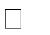 информационные),	материалы	(в	том	числе	расходные),	инвентарь,	игровое,	спортивное	иоздоровительное	оборудование,	которые	позволяют	обеспечить	игровую,	познавательную,исследовательскую	и	творческую	активность	всех	категорий	детей,	экспериментирование	сматериалами,  доступными	детям;  двигательную  активность,  в  том  числе  развитие  крупной  имелкой  моторики,  участие  в  подвижных  играх  и  соревнованиях;  эмоциональное  благополучиедетей	во	взаимодействии	с	предметно-пространственным	окружением;	возможностьсамовыражения детей;трансформируемой	–	обеспечивает	возможность	изменений	РППС	в	зависимости	отобразовательной ситуации, в том числе меняющихся интересов, мотивов и возможностей детей; полифункциональной – обеспечивает возможность разнообразного использования составляющих РППС (например, детской мебели, мягких модулей, ширм, и т.п.) в разных видах детской39Муниципальное бюджетное дошкольное образовательное учреждениедетский сад с. Оскольское Новооскольского районаактивности;доступной	–	обеспечивает	свободный	доступ	воспитанников	(в	том	числе	детей	сограниченными	возможностями	здоровья)	к	играм,	игрушкам,	материалам,	пособиям,обеспечивающим все основные виды детской активности;безопасной – все элементы РППС соответствуют требованиям по обеспечению надежности ибезопасность их использования, такими как санитарно-эпидемиологические правила и нормативы и правила пожарной безопасности, а также правила безопасного пользования Интернетом.При проектировании РППС учитывается целостность образовательного процесса в образовательных областях: социально-коммуникативном развитии, познавательном развитии, речевом развитии, художественно-эстетическом развитии и физическом развитии.Для обеспечения образовательной деятельности в социально-коммуникативном развитиигрупповых и других помещениях, предназначенных для образовательной деятельности детей (музыкальном, спортивном залах), создаются условия для общения и совместной деятельности детей как со взрослыми, так и со сверстниками в разных групповых сочетаниях. Дети имеют возможность собираться для игр и занятий всей группой вместе, а также объединяться в малые группы в соответствии со своими интересами. На прилегающих территориях также выделены зоны для общения и совместной деятельности больших и малых групп детей из разных возрастных групп и взрослых, в том числе для использования методов проектирования как средств познавательно-исследовательской деятельности детей.Обеспечиваются условия для физического и психического развития, охраны и укрепления здоровья, коррекции и компенсации недостатков развития детей. Выделяется достаточно пространства для свободного передвижения детей, а также выделены помещения или зоны для разных видов двигательной активности детей – бега, прыжков, лазания, метания и др.Имеется оборудование, инвентарь и материалы для развития крупной моторики и содействия двигательной активности, материалы и пособия для развития мелкой моторики. Созданы условия для проведения диагностики состояния здоровья детей, медицинских процедур, коррекционных и профилактических мероприятий.Обеспечиваются условия для эмоционального благополучия детей и комфортной работы педагогических и учебно-вспомогательных сотрудников.РППС обеспечивает условия для развития игровой и познавательно-исследовательской деятельности детей. Для этого в групповых помещениях и на прилегающих территориях пространство организовано так, чтобы можно было играть в различные, в том числе сюжетно-ролевые игры. В групповых помещениях и на прилегающих территориях находятся оборудование, игрушки и материалы для разнообразных сюжетно-ролевых и дидактических игр, в том числе предметы-заместители.РППС  обеспечивает  условия  для  познавательно-исследовательского  развития  детей(выделены помещения или зоны, оснащенные материалами для разных видов познавательной деятельности детей – мини-лаборатории, книжный уголок, библиотека, огород и др.).РППС  обеспечивает  условия  для  художественно-эстетического  развития  детей.Помещения и прилегающие территории оформлены с художественным вкусом; выделены помещения или зоны, оснащенные оборудованием и материалами для изобразительной, музыкальной, театрализованной деятельности детей.Созданы условия для информатизации образовательного и воспитательного процесса. Вгрупповых и прочих помещениях имеется оборудование для использования информационно-коммуникационных технологий в образовательном процессе (стационарные компьютеры, принтеры и т. п.). Может быть обеспечено подключение к сети Интернет с учетом регламентов безопасного пользования Интернетом.Компьютерно-техническое оснащение используется для различных целей:– для демонстрации детям познавательных, мультипликационных фильмов, литературных, музыкальных произведений и др.;– для поиска в информационной среде материалов, обеспечивающих реализацию Программы;40Муниципальное бюджетное дошкольное образовательное учреждениедетский сад с. Оскольское Новооскольского района– для предоставления информации о Программе семье, всем заинтересованным лицам, вовлеченным в образовательную деятельность, а также широкой общественности;– для обсуждения с родителями (законными представителями) детей вопросов, связанных с реализацией Программы и т. п.Пространство   групп   организовано   в   виде   разграниченных   «центров   активности»,оснащенных большим количеством развивающих материалов (книги, игрушки, материалы для творчества, развивающее оборудование и пр.). Все предметы доступны детям. Оснащение центров меняется в соответствии с тематическим планированием образовательного процесса. Количество и содержание центров в каждой возрастной группе увеличивается и усложняется в связи с возрастом, уровнем развития, интересами, способностями детей.Для детей раннего возраста образовательное пространство предоставляет необходимые и достаточные возможности для движения, предметной и игровой деятельности с разными материалами.Воспитательный процесс в МБДОУ д/с с. Оскольское организуется в развивающей среде, которая образуется совокупностью природных, предметных, социальных условий и пространством собственного «Я» ребенка. Среда обогащается за счет не только количественного накопления, но и через улучшение качественных параметров: эстетичности, гигиеничности, комфортности, функциональной надежности и безопасности, открытости изменениям и динамичности, соответствия возрастным и половым особенностям детей, проблемной насыщенности и т.п. Воспитатели заботятся о том, чтобы дети свободно ориентировались в созданной среде, имели свободный доступ ко всем его составляющим, умели самостоятельно действовать в нем, придерживаясь норм и правил пребывания в различных помещениях и пользования материалами, оборудованием.Воспитывающее влияние на ребенка осуществляется через такие формы работы с предметно- развивающей средой ДОО какоформление интерьера помещений (холлов, коридоров, залов и т.п.) и их периодическая переориентация;размещение регулярно сменяемых экспозиций: творческих работ дошкольников, позволяющих им реализовать свой творческий потенциал, а также знакомящих их с работами друг друга; картин определенной тематики, фотоотчетов об интересных событиях, происходящих в детском саду.озеленение территории, разбивка клумб, оборудование игровых площадок, оздоровительно-рекреационных зон;создание буккроссинга со стеллажами свободного книгообмена, на которые желающие дети, родители и педагоги могут выставлять для общего пользования свои книги, а также брать с них для чтения любые другие;благоустройство групповых помещений, позволяющее воспитанникам проявить свои фантазию и творческие способности,событийный дизайн – оформление пространства проведения конкретных событий (праздников, развлечений, конкурсов, творческих вечеров, выставок и т.п.);регулярная организация и проведение конкурсов творческих проектов по благоустройству различных участков территории (например, высадке культурных растений, закладке газонов, сооружению альпийских горок, созданию инсталляций и иного декоративного оформления;акцентирование внимания дошкольников и родителей посредством элементов предметно- эстетической среды (стенды, плакаты, инсталляции) на важных для воспитания ценностях детского сада, его традициях.Созданная в дошкольном учреждении развивающая предметно – пространственная средаобеспечивает детям чувство психологической защищенности, а также реализацию права каждого на интеллектуальное, физическое и духовное развитие.41Муниципальное бюджетное дошкольное образовательное учреждениедетский сад с. Оскольское Новооскольского района3.4. Кадровое обеспечение воспитательного процессаВоспитательная деятельность представляет собой различные методы, средства и приемы психологического и педагогического воздействия и взаимодействия. Основным признаком эффективного педагогического взаимодействия является взаимосвязь всех педагогов ДОО направленная на развитие личности ребенка, социального становления, гармонизацию взаимоотношений детей с окружающим социумом, природой, самим собой.Учреждение укомплектовано кадрами, имеющими необходимую квалификацию для решения задач, определённых нормативными и локальными актами дошкольной образовательной организации.целях эффективной реализации Программы воспитания созданы условия для:профессионального развития педагогических и руководящих работников, в томчисле их дополнительного профессионального образования (методические объединения, семинары,научно-практические	коференции,	курсы	повышения	квалификации,	как	в	очном,	так	идистанционном формате);-осуществляется организационно-методическое сопровождение процесса реализации Программычерез Педагогический совет, семинары, семинары-практикумы, тренинги, мастер-классы, по повышению профессионального мастерства начинающих педагогов, наставничество.– организация работы по формированию общей культуры будущего школьника;- внедрение здорового образа жизни;42Муниципальное бюджетное дошкольное образовательное учреждениедетский сад с. Оскольское Новооскольского района3.5. Нормативно-методическое обеспечение реализации Рабочей программы воспитанияСодержание нормативно-правового обеспечения как вида ресурсного обеспечения реализации рабочей программы воспитания в ДОО включает:Федеральный закон от 31 июля 2020 г. № 304-ФЗ “О внесении изменений в Федеральный закон «Об образовании в Российской Федерации» по вопросам воспитания обучающихся”;Федеральный государственный образовательный стандарт дошкольного образования, приказ Минобрнауки №1155 от 17.10.2013г, (ФГОС ДО);Основные локальные акты:Основная общеобразовательная программа дошкольного образования МБДОУ д/с с. Оскольское;Программа развития МБДОУ д/с с. Оскольское;Годовой план работы МБДОУ д/с с. Оскольское на учебный год;Календарный учебный график МБДОУ д/с с. Оскольское;Программа ВСОКО.Должностные инструкции специалистов, отвечающих за организацию воспитательной деятельности в ДОО;Документы, регламентирующие воспитательную деятельность в ДОО (штатное расписание, обеспечивающее кадровый состав, реализующий воспитательную деятельность в ДОО).3.6. Особые требования к условиям, обеспечивающим достижение планируемых личностных результатов в работе с особыми категориями детейдошкольном возрасте воспитание, образование и развитие – это единый процесс. Инклюзия (дословно – «включение») – это готовность образовательной системы принятьлюбого ребенка независимо от его индивидуальных особенностей (психофизиологических, социальных, психологических, этнокультурных, национальных, религиозных и др.) и обеспечить ему оптимальную социальную ситуацию развития.Инклюзия является ценностной основой уклада ДОО и основанием для проектирования воспитывающих сред, деятельностей и событий.На уровне уклада ДОО инклюзивное образование – это идеальная норма для воспитания, реализующая такие социокультурные ценности, как забота, принятие, взаимоуважение, взаимопомощь, совместность, сопричастность, социальная ответственность. Эти ценности должны разделяться всеми участниками образовательных отношений в ДОО.На уровне воспитывающих сред:предметно-пространственная среда строится как максимально доступная для детей сОВЗ;событийная среда ДОО обеспечивает возможность включения каждого ребенка в различные формы жизни детского сообщества;рукотворная среда обеспечивает возможность демонстрации уникальности достижений каждого ребенка.На уровне общности: формируются условия освоения социальных ролей, ответственности и самостоятельности, сопричастности к реализации целей и смыслов сообщества, приобретается опыт развития отношений между детьми, родителями, воспитателями. Детская и детско-взрослая43Муниципальное бюджетное дошкольное образовательное учреждениедетский сад с. Оскольское Новооскольского районаобщность в инклюзивном образовании развивается на принципах заботы, взаимоуважения и сотрудничества в совместной деятельности.На уровне деятельностей: педагогическое проектирование совместной деятельности в разновозрастных группах, в малых группах детей, в детско-родительских группах обеспечивает условия освоения доступных навыков, формирует опыт работы в команде, развивает активность и ответственность каждого ребенка в социальной ситуации его развития.На уровне событий: проектирование педагогами ритмов жизни, праздников и общих дел с учетом специфики социальной и культурной ситуации развития каждого ребенка обеспечивает возможность участия каждого в жизни и событиях группы, формирует личностный опыт, развивает самооценку и уверенность ребенка в своих силах. Событийная организация обеспечивает переживание ребенком опыта самостоятельности, счастья и свободы в коллективе детей и взрослых.Основными принципами реализации рабочей программы воспитания в ДОО, реализующих инклюзивное образование, являются:принцип полноценного проживания ребенком всех этапов детства (младенческого, раннего и дошкольного возраста), обогащение (амплификация) детского развития;принцип построения воспитательной деятельности с учетом индивидуальных особенностей каждого ребенка, при котором сам ребенок становится активным субъектом воспитания;принцип содействия и сотрудничества детей и взрослых, признания ребенка полноценным участником (субъектом) образовательных отношений;принцип формирования и поддержки инициативы детей в различных видах детской деятельности;принцип  активного  привлечения  ближайшего  социального  окружения  к  воспитаниюребенка.Задачами воспитания детей с ОВЗ в условиях ДОО являются:формирование общей культуры личности детей, развитие их социальных, нравственных, эстетических, интеллектуальных, физических качеств, инициативности, самостоятельности и ответственности ребенка;формирование доброжелательного отношения к детям с ОВЗ и их семьям со стороны всех участников образовательных отношений;обеспечение психолого-педагогической поддержки семье ребенка с особенностями в развитии и содействие повышению уровня педагогической компетентности родителей;налаживание эмоционально-положительного взаимодействия детей с окружающими, в целях их успешной адаптации и интеграции в общество;взаимодействие с семьей для обеспечения полноценного развития детей с ОВЗ;охрана и укрепление физического и психического здоровья детей, в том числе их эмоционального благополучия;объединение обучения и воспитания в целостный образовательный процесс на основе духовно-нравственных и социокультурных ценностей и принятых в обществе правил и норм поведения в интересах человека, семьи, общества.44Муниципальное бюджетное дошкольное образовательное учреждениедетский сад с. Оскольское Новооскольского районаКАЛЕНДАРНЫЙ ПЛАН ВОСПИТАТЕЛЬНОЙ РАБОТЫМБДОУ Д/С с.ОскольскоеНА 2021-2022 УЧЕБНЫЙ ГОДМуниципальное бюджетное дошкольное образовательное учреждениедетский сад с. Оскольское Новооскольского района46Муниципальное бюджетное дошкольное образовательное учреждениедетский сад с. Оскольское Новооскольского района47Муниципальное бюджетное дошкольное образовательное учреждениедетский сад с. Оскольское Новооскольского района48Муниципальное бюджетное дошкольное образовательное учреждениедетский сад с. Оскольское Новооскольского района49Муниципальное бюджетное дошкольное образовательное учреждение«Детский сад с. Оскольское Новооскольского района Белгородской области»Муниципальное бюджетное дошкольное образовательное учреждение«Детский сад с. Оскольское Новооскольского района Белгородской области»52Муниципальное бюджетное дошкольное образовательное учреждение«Детский сад с. Оскольское Новооскольского района Белгородской области»Часть, формируемая участниками образовательных отношенийМатериально – технические условия, методическое обеспечение парциальных программ части, формируемой участниками образовательных отношений, представлены в основной образовательной программе дошкольного образования.ГлоссарийМуниципальное бюджетное дошкольное образовательное учреждение«Детский сад с. Оскольское Новооскольского района Белгородской области»Уклад	Общественный договор участников образовательных отношений, опирающийся на базовые национальные ценности, содержащий традиции региона и ОО, задающий культуру поведения сообществ, описывающий предметно-пространственную среду, деятельность и социокультурный контекст.Раздел I. ЦЕЛЕВОЙ РАЗДЕЛПояснительная запискаПояснительная записка41.1.Цель и задачи Программы воспитания81.2.Методологические основы и принципы построения Программы10воспитания1.2.1.Уклад образовательной организации111.2.2.Воспитывающая среда ДОО121.2.3.Общности (сообщества) ДОО131.2.4.Социокультурный контекст151.2.5.Деятельности и культурные практики в ДОО161.3.Требования к планируемым результатам освоения Рабочей программы18воспитания1.3.1.Целевые ориентиры воспитательной работы для детей младенческого и181.3.1.раннего возраста (до 3 лет). Портрет ребенка дошкольного возраста (к 8-181.3.1.раннего возраста (до 3 лет). Портрет ребенка дошкольного возраста (к 8-ми годам)1.3.2.Целевые ориентиры воспитательной работы для детей дошкольного191.3.2.возраста (до 8 лет). Портрет ребенка дошкольного возраста (к 8-ми191.3.2.возраста (до 8 лет). Портрет ребенка дошкольного возраста (к 8-мивозраста (до 8 лет). Портрет ребенка дошкольного возраста (к 8-мигодам)Часть, формируемая участниками образовательных отношенийЧасть, формируемая участниками образовательных отношений20Раздел II. СОДЕРЖАТЕЛЬНЫЙ РАЗДЕЛ2.1.Содержание воспитательной работы по направлениям воспитания212.1.1.Патриотическое направление воспитания212.1.2.Социальное направление воспитания222.1.3.Познавательное направление воспитания232.1.4.Физическое и оздоровительное направление воспитания232.1.5.Трудовое направление воспитания252.1.6.Этико-эстетическое направление воспитания252.2.Особенности реализации воспитательного процесса272.3.Особенности взаимодействия педагогического коллектива с семьями292.3.воспитанников в процессе реализации Программы воспитания292.3.воспитанников в процессе реализации Программы воспитаниявоспитанников в процессе реализации Программы воспитанияЧасть, формируемая участниками образовательных отношенийЧасть, формируемая участниками образовательных отношений30Раздел III. ОРГАНИЗАЦИОННЫЙ РАЗДЕЛ3.1.Общие требования к условиям реализации Программы воспитания343.2.Взаимодействия взрослого с детьми. События ДОО353.3.Организация предметно-развивающей среды393.4.Кадровое обеспечение воспитательного процесса423.5.Нормативно-методическое обеспечение реализации Программы43воспитания3.6.Особые требования к условиям, обеспечивающим достижение433.6.планируемых личностных результатов в работе с особыми категориями433.6.планируемых личностных результатов в работе с особыми категориямипланируемых личностных результатов в работе с особыми категориямидетей3.7.Примерный календарный план воспитательной работы45Часть, формируемая участниками образовательных отношенийЧасть, формируемая участниками образовательных отношений53Основные понятия, используемые в ПрограммеОсновные понятия, используемые в Программе54Таблица №1Таблица №1ВозрастнойЦельЦельЗадачиЗадачиЗадачипериодЦельЦельЗадачиЗадачиЗадачипериод0-3 летформированиеформированиепредпосылок-поддерживать-поддерживатьэмоционально-нравственного  поведения,  т.е.нравственного  поведения,  т.е.нравственного  поведения,  т.е.положительноеположительноесостояние  каждогосостояние  каждогоположительныхположительныхпривычек,ребенка;ребенка;предупреждениепредупреждениепоявления-обогащать сенсорный опыт детей;-обогащать сенсорный опыт детей;-обогащать сенсорный опыт детей;-обогащать сенсорный опыт детей;отрицательных,отрицательных,поощрение-поддерживать-поддерживатьдоброжелательноедоброжелательноеактивностииотношение к близким людям;отношение к близким людям;отношение к близким людям;отношение к близким людям;самостоятельности,самостоятельности,самостоятельности,-обеспечиватьобеспечиватьполноценноевоспитание доброжелательногвоспитание доброжелательногвоспитание доброжелательногфизическое развитие;физическое развитие;физическое развитие;о   отношенияо   отношенияк   взрослым-поощрять первые попытки ребенка в-поощрять первые попытки ребенка в-поощрять первые попытки ребенка в-поощрять первые попытки ребенка ви детям.проявлениипроявлениинавыковОбеспечениеОбеспечениепозитивнойсамообслуживания.самообслуживания.самообслуживания.социализации,социализации,мотивации,-развивать-развиватьположительноеподдержкииразвитияотношение ребенка к себе и другимотношение ребенка к себе и другимотношение ребенка к себе и другимотношение ребенка к себе и другиминдивидуальности детей черезиндивидуальности детей черезиндивидуальности детей черезлюдям;людям;общение,игру,участие   в-сформировать коммуникативную  и-сформировать коммуникативную  и-сформировать коммуникативную  и-сформировать коммуникативную  и88исследовательскойсоциальную компетентности;социальную компетентности;социальную компетентности;социальную компетентности;социальную компетентности;социальную компетентности;социальную компетентности;социальную компетентности;социальную компетентности;деятельности и других формахдеятельности и других формах-развивать-развиватьудетейдетейдетейдетейинтересинтерескактивностиэстетическойэстетическойэстетическойсторонесторонедействительности,действительности,действительности,действительности,действительности,ознакомлениеознакомлениеознакомлениеознакомлениесразнымивидамивидамивидамивидамиижанрамижанрамиискусстваискусства(словесного,(словесного,(словесного,музыкального, изобразительного),  вмузыкального, изобразительного),  вмузыкального, изобразительного),  вмузыкального, изобразительного),  вмузыкального, изобразительного),  вмузыкального, изобразительного),  вмузыкального, изобразительного),  вмузыкального, изобразительного),  вмузыкального, изобразительного),  вмузыкального, изобразительного),  втом числе народного творчества;том числе народного творчества;том числе народного творчества;том числе народного творчества;том числе народного творчества;том числе народного творчества;том числе народного творчества;том числе народного творчества;том числе народного творчества;-содействовать становлению у детей-содействовать становлению у детей-содействовать становлению у детей-содействовать становлению у детей-содействовать становлению у детей-содействовать становлению у детей-содействовать становлению у детей-содействовать становлению у детей-содействовать становлению у детей-содействовать становлению у детейценностей здорового образа жизни;ценностей здорового образа жизни;ценностей здорового образа жизни;ценностей здорового образа жизни;ценностей здорового образа жизни;ценностей здорового образа жизни;ценностей здорового образа жизни;ценностей здорового образа жизни;ценностей здорового образа жизни;-сформировать-сформировать-сформироватьстремлениебытьстремлениебытьстремлениебытьстремлениебытьстремлениебытьстремлениебытьпричастнымпричастнымктрудутрудутрудувзрослыхвзрослых(помогает    поливать    иубирать(помогает    поливать    иубирать(помогает    поливать    иубирать(помогает    поливать    иубирать(помогает    поливать    иубирать(помогает    поливать    иубирать(помогает    поливать    иубирать(помогает    поливать    иубирать(помогает    поливать    иубирать(помогает    поливать    иубиратьучасток,   расчищать   дорожки   отучасток,   расчищать   дорожки   отучасток,   расчищать   дорожки   отучасток,   расчищать   дорожки   отучасток,   расчищать   дорожки   отучасток,   расчищать   дорожки   отучасток,   расчищать   дорожки   отучасток,   расчищать   дорожки   отучасток,   расчищать   дорожки   отучасток,   расчищать   дорожки   отснега,   ремонтировать   игрушки   иснега,   ремонтировать   игрушки   иснега,   ремонтировать   игрушки   иснега,   ремонтировать   игрушки   иснега,   ремонтировать   игрушки   иснега,   ремонтировать   игрушки   иснега,   ремонтировать   игрушки   иснега,   ремонтировать   игрушки   иснега,   ремонтировать   игрушки   иснега,   ремонтировать   игрушки   икниги и др.),книги и др.),книги и др.),-стремление-стремлениеоказыватьоказыватьоказыватьоказыватьоказыватьпосильнуюпосильнуюпосильнуюпомощь,поддерживатьподдерживатьподдерживатьподдерживатьподдерживатьподдерживатьчувствочувствоудовлетворенияудовлетворенияудовлетворенияудовлетворенияототучастияучастиявразличных видах деятельности, в томразличных видах деятельности, в томразличных видах деятельности, в томразличных видах деятельности, в томразличных видах деятельности, в томразличных видах деятельности, в томразличных видах деятельности, в томразличных видах деятельности, в томразличных видах деятельности, в томразличных видах деятельности, в томчисле творческой;числе творческой;числе творческой;числе творческой;-сформировать-сформировать-сформироватьпредставлениепредставлениепредставлениепредставлениепредставлениеоРоссии как своей стране, узнавать иРоссии как своей стране, узнавать иРоссии как своей стране, узнавать иРоссии как своей стране, узнавать иРоссии как своей стране, узнавать иРоссии как своей стране, узнавать иРоссии как своей стране, узнавать иРоссии как своей стране, узнавать иРоссии как своей стране, узнавать иРоссии как своей стране, узнавать иназывать  символикуназывать  символикуназывать  символикуназывать  символикуназывать  символикуназывать  символикусвоейсвоейстраныстраны(флаг, герб, гимн).(флаг, герб, гимн).(флаг, герб, гимн).(флаг, герб, гимн).(флаг, герб, гимн).3-8 летОбеспечение развития  общейОбеспечение развития  общей-обогащать  представления-обогащать  представления-обогащать  представления-обогащать  представления-обогащать  представления-обогащать  представления-обогащать  представления-обогащать  представлениядетейокультуры  личности  ребенка,культуры  личности  ребенка,многообразиимногообразиимногообразиикультурныхкультурныхкультурныхкультурныхкультурныхнормиинтеллектуально-ценностей, принятых в обществе;ценностей, принятых в обществе;ценностей, принятых в обществе;ценностей, принятых в обществе;ценностей, принятых в обществе;ценностей, принятых в обществе;ценностей, принятых в обществе;ценностей, принятых в обществе;ценностей, принятых в обществе;познавательных способностей,познавательных способностей,-поддерживать-поддерживать-поддерживатьсамостоятельноесамостоятельноесамостоятельноесамостоятельноесамостоятельноесоциально-нравственных,социально-нравственных,взаимодействие ивзаимодействие ивзаимодействие ивзаимодействие исотрудничествосотрудничествосотрудничествосотрудничествосотрудничествосэстетических,физическихвзрослыми и сверстниками в разныхвзрослыми и сверстниками в разныхвзрослыми и сверстниками в разныхвзрослыми и сверстниками в разныхвзрослыми и сверстниками в разныхвзрослыми и сверстниками в разныхвзрослыми и сверстниками в разныхвзрослыми и сверстниками в разныхвзрослыми и сверстниками в разныхвзрослыми и сверстниками в разныхкачеств.видахдеятельности,деятельности,деятельности,деятельности,деятельности,становлениестановлениестановлениедетского сообщества;детского сообщества;детского сообщества;детского сообщества;детского сообщества;детского сообщества;-воспитывать-воспитывать-воспитыватьчувствочувствоответственности,ответственности,ответственности,ответственности,самостоятельности,самостоятельности,самостоятельности,самостоятельности,самостоятельности,самостоятельности,инициативности,инициативности,инициативности,инициативности,формированиеформированиеформированиеформированиеоснов патриотизма;основ патриотизма;основ патриотизма;основ патриотизма;основ патриотизма;-углублять  представления  детей  о-углублять  представления  детей  о-углублять  представления  детей  о-углублять  представления  детей  о-углублять  представления  детей  о-углублять  представления  детей  о-углублять  представления  детей  о-углублять  представления  детей  о-углублять  представления  детей  о-углублять  представления  детей  оправилахбезопасногобезопасногобезопасногобезопасногобезопасногоповеденияповеденияповеденияи-умение  следовать  им  в  различных-умение  следовать  им  в  различных-умение  следовать  им  в  различных-умение  следовать  им  в  различных-умение  следовать  им  в  различных-умение  следовать  им  в  различных-умение  следовать  им  в  различных-умение  следовать  им  в  различных-умение  следовать  им  в  различных-умение  следовать  им  в  различныхситуациях;ситуациях;-содействовать-содействовать-содействоватьстановлениюстановлениюстановлениюстановлениюценностей здорового образа жизни;ценностей здорового образа жизни;ценностей здорового образа жизни;ценностей здорового образа жизни;ценностей здорового образа жизни;ценностей здорового образа жизни;ценностей здорового образа жизни;ценностей здорового образа жизни;ценностей здорового образа жизни;-сформировать  систему  ценностей,-сформировать  систему  ценностей,-сформировать  систему  ценностей,-сформировать  систему  ценностей,-сформировать  систему  ценностей,-сформировать  систему  ценностей,-сформировать  систему  ценностей,-сформировать  систему  ценностей,-сформировать  систему  ценностей,-сформировать  систему  ценностей,основаннуюоснованнуюнананепотребительскомнепотребительскомнепотребительскомнепотребительскомнепотребительскомнепотребительскомотношении  к  природе  и  пониманииотношении  к  природе  и  пониманииотношении  к  природе  и  пониманииотношении  к  природе  и  пониманииотношении  к  природе  и  пониманииотношении  к  природе  и  пониманииотношении  к  природе  и  пониманииотношении  к  природе  и  пониманииотношении  к  природе  и  пониманииотношении  к  природе  и  пониманиисамоценности природы;самоценности природы;самоценности природы;самоценности природы;самоценности природы;самоценности природы;самоценности природы;-развивать  предпосылки-развивать  предпосылки-развивать  предпосылки-развивать  предпосылки-развивать  предпосылки-развивать  предпосылки-развивать  предпосылкивосприятиявосприятиявосприятияи понимания произведений искусстваи понимания произведений искусстваи понимания произведений искусстваи понимания произведений искусстваи понимания произведений искусстваи понимания произведений искусстваи понимания произведений искусстваи понимания произведений искусстваи понимания произведений искусстваи понимания произведений искусства(живопись,    графика,    скульптура,(живопись,    графика,    скульптура,(живопись,    графика,    скульптура,(живопись,    графика,    скульптура,(живопись,    графика,    скульптура,(живопись,    графика,    скульптура,(живопись,    графика,    скульптура,(живопись,    графика,    скульптура,(живопись,    графика,    скульптура,(живопись,    графика,    скульптура,архитектура)   в   многообразии   егоархитектура)   в   многообразии   егоархитектура)   в   многообразии   егоархитектура)   в   многообразии   егоархитектура)   в   многообразии   егоархитектура)   в   многообразии   егоархитектура)   в   многообразии   егоархитектура)   в   многообразии   егоархитектура)   в   многообразии   егоархитектура)   в   многообразии   егожанров(портрет,(портрет,(портрет,(портрет,(портрет,пейзаж,пейзаж,натюрморт),натюрморт),натюрморт),художественныххудожественныххудожественныххудожественныххудожественныхлитературныхлитературныхлитературныхпроизведенийпроизведенийпроизведенийпроизведенийпроизведенийимузыки,интересинтересинтерескрусскому  языку,русскому  языку,русскому  языку,русскому  языку,русскому  языку,Таблица №2№НаправлениеЦентры активности1ФИЗИЧЕСКОЕ И ОЗДОРОВИТЕЛЬНОЕнаправление воспитания, в основеценность здоровья.Спортивная площадка, центры двигательной активности в группах, РОЗ «Умныйасфальт».ФИЗИЧЕСКОЕ И ОЗДОРОВИТЕЛЬНОЕнаправление воспитания, в основеценность здоровья.Спортивная площадка, центры двигательной активности в группах, РОЗ «Умныйасфальт».ФИЗИЧЕСКОЕ И ОЗДОРОВИТЕЛЬНОЕнаправление воспитания, в основеценность здоровья.Спортивная площадка, центры двигательной активности в группах, РОЗ «Умныйасфальт».ФИЗИЧЕСКОЕ И ОЗДОРОВИТЕЛЬНОЕнаправление воспитания, в основеценность здоровья.Спортивная площадка, центры двигательной активности в группах, РОЗ «Умныйасфальт».ФИЗИЧЕСКОЕ И ОЗДОРОВИТЕЛЬНОЕнаправление воспитания, в основеценность здоровья.Спортивная площадка, центры двигательной активности в группах, РОЗ «Умныйасфальт».ФИЗИЧЕСКОЕ И ОЗДОРОВИТЕЛЬНОЕнаправление воспитания, в основеценность здоровья.Спортивная площадка, центры двигательной активности в группах, РОЗ «Умныйасфальт».2ТРУДОВОЕ направление воспитания, вЦентры природы в группах,  огород, клумбы, центрыоснове ценность труда.сюжетно – ролевых игр в группах.3ПАТРИОТИЧЕСКОЕЦентры патриотического воспитания в группах,ПАТРИОТИЧЕСКОЕ12направление воспитания, в основецентры краеведения в группах, экологическая тропа наценности Родины и природытерритории. 4ПОЗНАВАТЕЛЬНОЕ направлениеРОЗ «Все профессии важны», метеостанция, центрыэкспериментирования в группах, центры воды и пескав группах, центры сенсорного развития в группах,центры технического творчества в группах,«центры математического развития, РОЗ«Развивающая стена для детей раннего возраста»,РОЗ «Азбука дорожной безопасности», центрыбезопасности дорожного движения в группах, центрыразвивающих игр в группах.воспитания, в основе ценность знанияРОЗ «Все профессии важны», метеостанция, центрыэкспериментирования в группах, центры воды и пескав группах, центры сенсорного развития в группах,центры технического творчества в группах,«центры математического развития, РОЗ«Развивающая стена для детей раннего возраста»,РОЗ «Азбука дорожной безопасности», центрыбезопасности дорожного движения в группах, центрыразвивающих игр в группах.РОЗ «Все профессии важны», метеостанция, центрыэкспериментирования в группах, центры воды и пескав группах, центры сенсорного развития в группах,центры технического творчества в группах,«центры математического развития, РОЗ«Развивающая стена для детей раннего возраста»,РОЗ «Азбука дорожной безопасности», центрыбезопасности дорожного движения в группах, центрыразвивающих игр в группах.РОЗ «Все профессии важны», метеостанция, центрыэкспериментирования в группах, центры воды и пескав группах, центры сенсорного развития в группах,центры технического творчества в группах,«центры математического развития, РОЗ«Развивающая стена для детей раннего возраста»,РОЗ «Азбука дорожной безопасности», центрыбезопасности дорожного движения в группах, центрыразвивающих игр в группах.РОЗ «Все профессии важны», метеостанция, центрыэкспериментирования в группах, центры воды и пескав группах, центры сенсорного развития в группах,центры технического творчества в группах,«центры математического развития, РОЗ«Развивающая стена для детей раннего возраста»,РОЗ «Азбука дорожной безопасности», центрыбезопасности дорожного движения в группах, центрыразвивающих игр в группах.РОЗ «Все профессии важны», метеостанция, центрыэкспериментирования в группах, центры воды и пескав группах, центры сенсорного развития в группах,центры технического творчества в группах,«центры математического развития, РОЗ«Развивающая стена для детей раннего возраста»,РОЗ «Азбука дорожной безопасности», центрыбезопасности дорожного движения в группах, центрыразвивающих игр в группах.РОЗ «Все профессии важны», метеостанция, центрыэкспериментирования в группах, центры воды и пескав группах, центры сенсорного развития в группах,центры технического творчества в группах,«центры математического развития, РОЗ«Развивающая стена для детей раннего возраста»,РОЗ «Азбука дорожной безопасности», центрыбезопасности дорожного движения в группах, центрыразвивающих игр в группах.РОЗ «Все профессии важны», метеостанция, центрыэкспериментирования в группах, центры воды и пескав группах, центры сенсорного развития в группах,центры технического творчества в группах,«центры математического развития, РОЗ«Развивающая стена для детей раннего возраста»,РОЗ «Азбука дорожной безопасности», центрыбезопасности дорожного движения в группах, центрыразвивающих игр в группах.РОЗ «Все профессии важны», метеостанция, центрыэкспериментирования в группах, центры воды и пескав группах, центры сенсорного развития в группах,центры технического творчества в группах,«центры математического развития, РОЗ«Развивающая стена для детей раннего возраста»,РОЗ «Азбука дорожной безопасности», центрыбезопасности дорожного движения в группах, центрыразвивающих игр в группах.РОЗ «Все профессии важны», метеостанция, центрыэкспериментирования в группах, центры воды и пескав группах, центры сенсорного развития в группах,центры технического творчества в группах,«центры математического развития, РОЗ«Развивающая стена для детей раннего возраста»,РОЗ «Азбука дорожной безопасности», центрыбезопасности дорожного движения в группах, центрыразвивающих игр в группах.5ЭТИКО-ЭСТЕТИЧЕСКОЕнаправление воспитания, в основеценность культуры и красоты.Центры театрализованной, музыкальной деятельности в группах, центры изо-деятельности в группах, выставки детских работ, мобильные выставки в интерьере ДОУ.ЭТИКО-ЭСТЕТИЧЕСКОЕнаправление воспитания, в основеценность культуры и красоты.Центры театрализованной, музыкальной деятельности в группах, центры изо-деятельности в группах, выставки детских работ, мобильные выставки в интерьере ДОУ.ЭТИКО-ЭСТЕТИЧЕСКОЕнаправление воспитания, в основеценность культуры и красоты.Центры театрализованной, музыкальной деятельности в группах, центры изо-деятельности в группах, выставки детских работ, мобильные выставки в интерьере ДОУ.ЭТИКО-ЭСТЕТИЧЕСКОЕнаправление воспитания, в основеценность культуры и красоты.Центры театрализованной, музыкальной деятельности в группах, центры изо-деятельности в группах, выставки детских работ, мобильные выставки в интерьере ДОУ.ЭТИКО-ЭСТЕТИЧЕСКОЕнаправление воспитания, в основеценность культуры и красоты.Центры театрализованной, музыкальной деятельности в группах, центры изо-деятельности в группах, выставки детских работ, мобильные выставки в интерьере ДОУ.ЭТИКО-ЭСТЕТИЧЕСКОЕнаправление воспитания, в основеценность культуры и красоты.Центры театрализованной, музыкальной деятельности в группах, центры изо-деятельности в группах, выставки детских работ, мобильные выставки в интерьере ДОУ.ЭТИКО-ЭСТЕТИЧЕСКОЕнаправление воспитания, в основеценность культуры и красоты.Центры театрализованной, музыкальной деятельности в группах, центры изо-деятельности в группах, выставки детских работ, мобильные выставки в интерьере ДОУ.6СОЦИАЛЬНОЕнаправление воспитания, в основеценности человека, семьи, дружбыЦентры сюжетно – ролевых игр в группах, уголки уюта,  комфорта, релаксации, уединения.СОЦИАЛЬНОЕнаправление воспитания, в основеценности человека, семьи, дружбыЦентры сюжетно – ролевых игр в группах, уголки уюта,  комфорта, релаксации, уединения.СОЦИАЛЬНОЕнаправление воспитания, в основеценности человека, семьи, дружбыЦентры сюжетно – ролевых игр в группах, уголки уюта,  комфорта, релаксации, уединения.СОЦИАЛЬНОЕнаправление воспитания, в основеценности человека, семьи, дружбыЦентры сюжетно – ролевых игр в группах, уголки уюта,  комфорта, релаксации, уединения.Часть, формируемая участниками образовательных отношенийЧасть, формируемая участниками образовательных отношенийЧасть, формируемая участниками образовательных отношений7ЭКОНОМИЧЕСКОЕЦентры финансовой грамотности в группах№Наименование учрежденияНаименование учрежденияСодержание взаимодействияСодержание взаимодействия1ОГА ОУ ДПО «Белгородский институт развития образования»ОГА ОУ ДПО «Белгородский институт развития образования»Проведение открытых  образовательныймероприятий для слушателей курсовПроведение открытых  образовательныймероприятий для слушателей курсовОГА ОУ ДПО «Белгородский институт развития образования»ОГА ОУ ДПО «Белгородский институт развития образования»Проведение открытых  образовательныймероприятий для слушателей курсовПроведение открытых  образовательныймероприятий для слушателей курсовОГА ОУ ДПО «Белгородский институт развития образования»ОГА ОУ ДПО «Белгородский институт развития образования»Проведение открытых  образовательныймероприятий для слушателей курсовПроведение открытых  образовательныймероприятий для слушателей курсовОГА ОУ ДПО «Белгородский институт развития образования»ОГА ОУ ДПО «Белгородский институт развития образования»Проведение открытых  образовательныймероприятий для слушателей курсовПроведение открытых  образовательныймероприятий для слушателей курсов2МБОУ «Оскольская ООШ»МБОУ «Оскольская ООШ»Проведениепедагогических   марафонов   поМБОУ «Оскольская ООШ»МБОУ «Оскольская ООШ»преемственностипреемственности153Оскольская модельная публичная библиотекаПроведение открытых мероприятий, бесед, выставок, показ спектаклей, кукольный театр Оскольская модельная публичная библиотекаПроведение открытых мероприятий, бесед, выставок, показ спектаклей, кукольный театр 9ОГБУЗ 
«Новооскольская районная больница»,  Центр общей врачебной практики № 395.Медицинское сопровождение дошкольников.ОГБУЗ 
«Новооскольская районная больница»,  Центр общей врачебной практики № 395.Медицинское сопровождение дошкольников.НаправлениеЦенностиПоказателиПоказателиПоказателивоспитанияЦенностиПоказателиПоказателиПоказателивоспитанияПатриотическоеРодина,Проявляющий привязанность, любовь к семье,Проявляющий привязанность, любовь к семье,Проявляющий привязанность, любовь к семье,Проявляющий привязанность, любовь к семье,Проявляющий привязанность, любовь к семье,Проявляющий привязанность, любовь к семье,природаблизким, окружающему мирублизким, окружающему мирублизким, окружающему мирублизким, окружающему мируСоциальноеЧеловек, семья,Способный понятьСпособный понятьи  принять,и  принять,чтотакоедружба,«хорошо»и «плохо».и «плохо».сотрудничествоПроявляющий интерес к другим детям и способныйПроявляющий интерес к другим детям и способныйПроявляющий интерес к другим детям и способныйПроявляющий интерес к другим детям и способныйПроявляющий интерес к другим детям и способныйПроявляющий интерес к другим детям и способныйбесконфликтно играть рядом с ними. Проявляющийбесконфликтно играть рядом с ними. Проявляющийбесконфликтно играть рядом с ними. Проявляющийбесконфликтно играть рядом с ними. Проявляющийбесконфликтно играть рядом с ними. Проявляющийбесконфликтно играть рядом с ними. Проявляющийпозицию«Ясам!».сам!».Доброжелательный,Доброжелательный,проявляющий сочувствие,проявляющий сочувствие,проявляющий сочувствие,доброту.доброту.Испытывающийчувство удовольствия в случае одобрения и чувствочувство удовольствия в случае одобрения и чувствочувство удовольствия в случае одобрения и чувствочувство удовольствия в случае одобрения и чувствочувство удовольствия в случае одобрения и чувствочувство удовольствия в случае одобрения и чувствоогорчения   в   случае   неодобрения   со   стороныогорчения   в   случае   неодобрения   со   стороныогорчения   в   случае   неодобрения   со   стороныогорчения   в   случае   неодобрения   со   стороныогорчения   в   случае   неодобрения   со   стороныогорчения   в   случае   неодобрения   со   сторонывзрослых.СпособныйСпособныйксамостоятельнымсамостоятельным(свободным)   активным   действиям   в  общении.(свободным)   активным   действиям   в  общении.(свободным)   активным   действиям   в  общении.(свободным)   активным   действиям   в  общении.(свободным)   активным   действиям   в  общении.(свободным)   активным   действиям   в  общении.Способный общаться с другими людьми с помощьюСпособный общаться с другими людьми с помощьюСпособный общаться с другими людьми с помощьюСпособный общаться с другими людьми с помощьюСпособный общаться с другими людьми с помощьюСпособный общаться с другими людьми с помощьювербальных и невербальных средств общения.вербальных и невербальных средств общения.вербальных и невербальных средств общения.вербальных и невербальных средств общения.вербальных и невербальных средств общения.вербальных и невербальных средств общения.ПознавательноеЗнанияПроявляющий интерес к окружающему миру иПроявляющий интерес к окружающему миру иПроявляющий интерес к окружающему миру иПроявляющий интерес к окружающему миру иПроявляющий интерес к окружающему миру иПроявляющий интерес к окружающему миру иактивность в поведении и деятельности.активность в поведении и деятельности.активность в поведении и деятельности.активность в поведении и деятельности.активность в поведении и деятельности.активность в поведении и деятельности.Физическое иЗдоровьеВыполняющий   действия   по   самообслуживанию:Выполняющий   действия   по   самообслуживанию:Выполняющий   действия   по   самообслуживанию:Выполняющий   действия   по   самообслуживанию:Выполняющий   действия   по   самообслуживанию:Выполняющий   действия   по   самообслуживанию:оздоровительноемоет руки, самостоятельно ест, ложится спать и т. д.моет руки, самостоятельно ест, ложится спать и т. д.моет руки, самостоятельно ест, ложится спать и т. д.моет руки, самостоятельно ест, ложится спать и т. д.моет руки, самостоятельно ест, ложится спать и т. д.моет руки, самостоятельно ест, ложится спать и т. д.Стремящийся быть опрятным. ПроявляющийСтремящийся быть опрятным. ПроявляющийСтремящийся быть опрятным. ПроявляющийСтремящийся быть опрятным. ПроявляющийСтремящийся быть опрятным. ПроявляющийСтремящийся быть опрятным. Проявляющийинтерес  к  физической  активности.  Соблюдающийинтерес  к  физической  активности.  Соблюдающийинтерес  к  физической  активности.  Соблюдающийинтерес  к  физической  активности.  Соблюдающийинтерес  к  физической  активности.  Соблюдающийинтерес  к  физической  активности.  Соблюдающийэлементарные правила безопасности в быту, в ОО, наэлементарные правила безопасности в быту, в ОО, наэлементарные правила безопасности в быту, в ОО, наэлементарные правила безопасности в быту, в ОО, наэлементарные правила безопасности в быту, в ОО, наэлементарные правила безопасности в быту, в ОО, наприроде.ТрудовоеТрудПоддерживающийПоддерживающийэлементарныйэлементарныйэлементарныйпорядоквокружающей  обстановке.  Стремящийся  помогатьокружающей  обстановке.  Стремящийся  помогатьокружающей  обстановке.  Стремящийся  помогатьокружающей  обстановке.  Стремящийся  помогатьокружающей  обстановке.  Стремящийся  помогатьокружающей  обстановке.  Стремящийся  помогатьвзрослому в доступных  действиях.  Стремящийся  квзрослому в доступных  действиях.  Стремящийся  квзрослому в доступных  действиях.  Стремящийся  квзрослому в доступных  действиях.  Стремящийся  квзрослому в доступных  действиях.  Стремящийся  квзрослому в доступных  действиях.  Стремящийся  ксамостоятельности всамостоятельности всамообслуживании,  в  быту,  всамообслуживании,  в  быту,  всамообслуживании,  в  быту,  всамообслуживании,  в  быту,  вигре, в продуктивных видах деятельности.игре, в продуктивных видах деятельности.игре, в продуктивных видах деятельности.игре, в продуктивных видах деятельности.игре, в продуктивных видах деятельности.игре, в продуктивных видах деятельности.Этико-Культура иЭмоционально   отзывчивый к красоте.Эмоционально   отзывчивый к красоте.Эмоционально   отзывчивый к красоте.Эмоционально   отзывчивый к красоте.Эмоционально   отзывчивый к красоте.Эмоционально   отзывчивый к красоте.эстетическоекрасотаПроявляющий интерес и желание заниматьсяПроявляющий интерес и желание заниматьсяПроявляющий интерес и желание заниматьсяПроявляющий интерес и желание заниматьсяПроявляющий интерес и желание заниматьсяПроявляющий интерес и желание заниматься18Таблица №5Таблица №5НаправлениеЦенностиПоказателиПоказателиПоказателиПоказателивоспитанияЦенностиПоказателиПоказателиПоказателиПоказателивоспитанияПатриотическоеРодина,Любящий  свою  малую  родину  и  имеющийЛюбящий  свою  малую  родину  и  имеющийЛюбящий  свою  малую  родину  и  имеющийЛюбящий  свою  малую  родину  и  имеющийЛюбящий  свою  малую  родину  и  имеющийЛюбящий  свою  малую  родину  и  имеющийЛюбящий  свою  малую  родину  и  имеющийприродапредставление о  своей  стране,  испытывающийпредставление о  своей  стране,  испытывающийпредставление о  своей  стране,  испытывающийпредставление о  своей  стране,  испытывающийпредставление о  своей  стране,  испытывающийпредставление о  своей  стране,  испытывающийпредставление о  своей  стране,  испытывающийчувство привязанности к родному дому, семье,чувство привязанности к родному дому, семье,чувство привязанности к родному дому, семье,чувство привязанности к родному дому, семье,чувство привязанности к родному дому, семье,чувство привязанности к родному дому, семье,чувство привязанности к родному дому, семье,близким людям.близким людям.близким людям.Осознание   детьми   своей   сопричастности   кОсознание   детьми   своей   сопричастности   кОсознание   детьми   своей   сопричастности   кОсознание   детьми   своей   сопричастности   кОсознание   детьми   своей   сопричастности   кОсознание   детьми   своей   сопричастности   кОсознание   детьми   своей   сопричастности   ккультурному наследию своего народа; осознниекультурному наследию своего народа; осознниекультурному наследию своего народа; осознниекультурному наследию своего народа; осознниекультурному наследию своего народа; осознниекультурному наследию своего народа; осознниекультурному наследию своего народа; осознниесебя жителем своего района, села, гражданинасебя жителем своего района, села, гражданинасебя жителем своего района, села, гражданинасебя жителем своего района, села, гражданинасебя жителем своего района, села, гражданинасебя жителем своего района, села, гражданинасебя жителем своего района, села, гражданинасвоей страны, патриотом.своей страны, патриотом.своей страны, патриотом.своей страны, патриотом.своей страны, патриотом.СоциальноеЧеловек, семья,Различающий основные проявления добра и зла,Различающий основные проявления добра и зла,Различающий основные проявления добра и зла,Различающий основные проявления добра и зла,Различающий основные проявления добра и зла,Различающий основные проявления добра и зла,Различающий основные проявления добра и зла,дружба,принимающий и уважающий ценности семьи ипринимающий и уважающий ценности семьи ипринимающий и уважающий ценности семьи ипринимающий и уважающий ценности семьи ипринимающий и уважающий ценности семьи ипринимающий и уважающий ценности семьи ипринимающий и уважающий ценности семьи исотрудничествообщества; правдивый,  искренний;  способный  кобщества; правдивый,  искренний;  способный  кобщества; правдивый,  искренний;  способный  кобщества; правдивый,  искренний;  способный  кобщества; правдивый,  искренний;  способный  кобщества; правдивый,  искренний;  способный  кобщества; правдивый,  искренний;  способный  ксочувствиюсочувствиюизаботе,заботе,к   нравственномук   нравственномупоступку; проявляющий зачатки чувства долга:поступку; проявляющий зачатки чувства долга:поступку; проявляющий зачатки чувства долга:поступку; проявляющий зачатки чувства долга:поступку; проявляющий зачатки чувства долга:поступку; проявляющий зачатки чувства долга:поступку; проявляющий зачатки чувства долга:ответственность за свои действия и поведение;ответственность за свои действия и поведение;ответственность за свои действия и поведение;ответственность за свои действия и поведение;ответственность за свои действия и поведение;ответственность за свои действия и поведение;ответственность за свои действия и поведение;принимающий  и  уважающий  различия  междупринимающий  и  уважающий  различия  междупринимающий  и  уважающий  различия  междупринимающий  и  уважающий  различия  междупринимающий  и  уважающий  различия  междупринимающий  и  уважающий  различия  междупринимающий  и  уважающий  различия  междулюдьми.людьми.Освоивший основы речевой культуры.Освоивший основы речевой культуры.Освоивший основы речевой культуры.Освоивший основы речевой культуры.Освоивший основы речевой культуры.Освоивший основы речевой культуры.Дружелюбный  и  доброжелательный,  умеющийДружелюбный  и  доброжелательный,  умеющийДружелюбный  и  доброжелательный,  умеющийДружелюбный  и  доброжелательный,  умеющийДружелюбный  и  доброжелательный,  умеющийДружелюбный  и  доброжелательный,  умеющийДружелюбный  и  доброжелательный,  умеющийслушать  и  слышать  собеседника,  способныйслушать  и  слышать  собеседника,  способныйслушать  и  слышать  собеседника,  способныйслушать  и  слышать  собеседника,  способныйслушать  и  слышать  собеседника,  способныйслушать  и  слышать  собеседника,  способныйслушать  и  слышать  собеседника,  способныйвзаимодействоватьвзаимодействоватьвзаимодействоватьсовзрослымиисверстниками на основе общих интересов и дел.сверстниками на основе общих интересов и дел.сверстниками на основе общих интересов и дел.сверстниками на основе общих интересов и дел.сверстниками на основе общих интересов и дел.сверстниками на основе общих интересов и дел.сверстниками на основе общих интересов и дел.ПознавательноеЗнанияЛюбознательный,Любознательный,Любознательный,наблюдательный,наблюдательный,испытывающий потребность в самовыражении,испытывающий потребность в самовыражении,испытывающий потребность в самовыражении,испытывающий потребность в самовыражении,испытывающий потребность в самовыражении,испытывающий потребность в самовыражении,испытывающий потребность в самовыражении,в    том    числе    творческом;    проявляющийв    том    числе    творческом;    проявляющийв    том    числе    творческом;    проявляющийв    том    числе    творческом;    проявляющийв    том    числе    творческом;    проявляющийв    том    числе    творческом;    проявляющийв    том    числе    творческом;    проявляющийактивность,активность,самостоятельность,самостоятельность,самостоятельность,субъектную   инициативу   в   познавательной,субъектную   инициативу   в   познавательной,субъектную   инициативу   в   познавательной,субъектную   инициативу   в   познавательной,субъектную   инициативу   в   познавательной,субъектную   инициативу   в   познавательной,субъектную   инициативу   в   познавательной,игровой,   коммуникативной   и   продуктивныхигровой,   коммуникативной   и   продуктивныхигровой,   коммуникативной   и   продуктивныхигровой,   коммуникативной   и   продуктивныхигровой,   коммуникативной   и   продуктивныхигровой,   коммуникативной   и   продуктивныхигровой,   коммуникативной   и   продуктивныхвидахдеятельностидеятельностидеятельностии  всамообслуживании;самообслуживании;обладающийобладающийпервичнойпервичнойпервичнойкартиной  миранаосноветрадиционныхтрадиционныхтрадиционныхценностей  российскогоценностей  российскогоценностей  российскогообщества.общества.Физическое иЗдоровьеВладеющийВладеющийосновнымиосновнымиосновныминавыкамиоздоровительноеличнойи общественной гигиены,и общественной гигиены,и общественной гигиены,и общественной гигиены,стремящийся соблюдать правила безопасногостремящийся соблюдать правила безопасногостремящийся соблюдать правила безопасногостремящийся соблюдать правила безопасногостремящийся соблюдать правила безопасногостремящийся соблюдать правила безопасногоповедения в быту, социуме (в том числе вповедения в быту, социуме (в том числе вповедения в быту, социуме (в том числе вповедения в быту, социуме (в том числе вповедения в быту, социуме (в том числе вповедения в быту, социуме (в том числе вцифровой среде), природе.цифровой среде), природе.цифровой среде), природе.цифровой среде), природе.цифровой среде), природе.ТрудовоеТрудПонимающий  ценность  труда  в  семье  и  вПонимающий  ценность  труда  в  семье  и  вПонимающий  ценность  труда  в  семье  и  вПонимающий  ценность  труда  в  семье  и  вПонимающий  ценность  труда  в  семье  и  вПонимающий  ценность  труда  в  семье  и  вПонимающий  ценность  труда  в  семье  и  вобществе на  основе  уважения  к  людям  труда,обществе на  основе  уважения  к  людям  труда,обществе на  основе  уважения  к  людям  труда,обществе на  основе  уважения  к  людям  труда,обществе на  основе  уважения  к  людям  труда,обществе на  основе  уважения  к  людям  труда,обществе на  основе  уважения  к  людям  труда,результатам   их   деятельности;   проявляющийрезультатам   их   деятельности;   проявляющийрезультатам   их   деятельности;   проявляющийрезультатам   их   деятельности;   проявляющийрезультатам   их   деятельности;   проявляющийрезультатам   их   деятельности;   проявляющийрезультатам   их   деятельности;   проявляющийтрудолюбие  и  субъектность  при  выполнениитрудолюбие  и  субъектность  при  выполнениитрудолюбие  и  субъектность  при  выполнениитрудолюбие  и  субъектность  при  выполнениитрудолюбие  и  субъектность  при  выполнениитрудолюбие  и  субъектность  при  выполнениитрудолюбие  и  субъектность  при  выполнениипоручений и в самостоятельной деятельности.поручений и в самостоятельной деятельности.поручений и в самостоятельной деятельности.поручений и в самостоятельной деятельности.поручений и в самостоятельной деятельности.поручений и в самостоятельной деятельности.Этико-Культура иСпособный воспринимать и чувствоватьСпособный воспринимать и чувствоватьСпособный воспринимать и чувствоватьСпособный воспринимать и чувствоватьСпособный воспринимать и чувствоватьСпособный воспринимать и чувствоватьэстетическоекрасотапрекрасное в быту,прекрасное в быту,прекрасное в быту,природе,  поступках,природе,  поступках,природе,  поступках,искусстве;  стремящийся  кискусстве;  стремящийся  кискусстве;  стремящийся  кискусстве;  стремящийся  кискусстве;  стремящийся  к1919Таблица №6Задачи патриотического воспитанияНаправления воспитательной работыТаблица №7Задачи социального воспитанияНаправления воспитательной работыПриоритетные   виды   деятельности:игровая,   коммуникативная,   познавательно-игровая,   коммуникативная,   познавательно--формирование у ребенка представлений-организовывать сюжетно-ролевые игры (во добре и зле, позитивного образа семьисемью,  в  команду  и  т.  п.),   игры   сс детьми, ознакомление справилами, традиционные народные игры ираспределением ролей в семье, образамипр.;дружбы в фольклоре и детской-воспитывать у детей навыки поведения влитературе, примерами сотрудничества иобществе;взаимопомощи людей в различных видах-  учить  детей  сотрудничать,  организуядеятельности (на материале историигрупповые  формы  в  продуктивных  видахРоссии, ее героев), милосердия и заботы.деятельности;Анализ поступков самих детей-учить детей анализировать поступки ив группе в различных ситуациях.чувства – свои и других людей;-формирование навыков, необходимых для-организовывать   коллективные проектыполноценного существования в обществе:заботы и помощи;эмпатии (сопереживания),-создавать доброжелательный22коммуникабельности, заботы,коммуникабельности, заботы,психологический климат в группе.психологический климат в группе.психологический климат в группе.психологический климат в группе.психологический климат в группе.ответственности, сотрудничества, уменияответственности, сотрудничества, уменияответственности, сотрудничества, уменияответственности, сотрудничества, умениядоговариваться, умения соблюдатьдоговариваться, умения соблюдатьправила.-развитие способности поставить себя на-развитие способности поставить себя на-развитие способности поставить себя на-развитие способности поставить себя наместо другого как проявлениеместо другого как проявлениеличностной зрелости и преодолениеличностной зрелости и преодолениеличностной зрелости и преодолениеличностной зрелости и преодолениедетского эгоизма.Познавательное направление воспитанияПознавательное направление воспитанияПознавательное направление воспитанияПознавательное направление воспитанияПознавательное направление воспитанияПознавательное направление воспитанияПознавательное направление воспитанияЦенность – знания. ЦельЦенность – знания. Цельпознавательногопознавательногопознавательногонаправлениявоспитания–воспитания–воспитания–формирование ценности познания.формирование ценности познания.формирование ценности познания.Значимым для воспитания ребенка является формирование целостнойЗначимым для воспитания ребенка является формирование целостнойЗначимым для воспитания ребенка является формирование целостнойЗначимым для воспитания ребенка является формирование целостнойЗначимым для воспитания ребенка является формирование целостнойЗначимым для воспитания ребенка является формирование целостнойЗначимым для воспитания ребенка является формирование целостнойкартины мира, в которой интегрировано ценностное, эмоционально окрашенноекартины мира, в которой интегрировано ценностное, эмоционально окрашенноекартины мира, в которой интегрировано ценностное, эмоционально окрашенноекартины мира, в которой интегрировано ценностное, эмоционально окрашенноекартины мира, в которой интегрировано ценностное, эмоционально окрашенноекартины мира, в которой интегрировано ценностное, эмоционально окрашенноекартины мира, в которой интегрировано ценностное, эмоционально окрашенноекартины мира, в которой интегрировано ценностное, эмоционально окрашенноекартины мира, в которой интегрировано ценностное, эмоционально окрашенноекартины мира, в которой интегрировано ценностное, эмоционально окрашенноеотношение к миру, людям, природе, деятельности человека.отношение к миру, людям, природе, деятельности человека.отношение к миру, людям, природе, деятельности человека.отношение к миру, людям, природе, деятельности человека.отношение к миру, людям, природе, деятельности человека.отношение к миру, людям, природе, деятельности человека.отношение к миру, людям, природе, деятельности человека.Таблица №8Таблица №8Задачи познавательного воспитанияЗадачи познавательного воспитанияЗадачи познавательного воспитанияЗадачи познавательного воспитанияНаправления воспитательной работыНаправления воспитательной работыНаправления воспитательной работыНаправления воспитательной работыПриоритетные   виды   деятельности:   игровая,   коммуникативная,   познавательно-Приоритетные   виды   деятельности:   игровая,   коммуникативная,   познавательно-Приоритетные   виды   деятельности:   игровая,   коммуникативная,   познавательно-Приоритетные   виды   деятельности:   игровая,   коммуникативная,   познавательно-Приоритетные   виды   деятельности:   игровая,   коммуникативная,   познавательно-Приоритетные   виды   деятельности:   игровая,   коммуникативная,   познавательно-Приоритетные   виды   деятельности:   игровая,   коммуникативная,   познавательно-Приоритетные   виды   деятельности:   игровая,   коммуникативная,   познавательно-Приоритетные   виды   деятельности:   игровая,   коммуникативная,   познавательно-исследовательская,исследовательская,восприятиехудожественнойхудожественнойхудожественнойлитературыифольклора,-развитиелюбознательности,-совместная деятельность воспитателя сформированиедетьми на основе наблюдения, сравнения,опыта познавательной инициативы;опыта познавательной инициативы;проведения опытов (экспериментирования),- формирование ценностного отношения к- формирование ценностного отношения корганизации походов и экскурсий,взрослому как источнику знаний;взрослому как источнику знаний;просмотра доступных для восприятия-   приобщениеребенка   к   культурнымребенка познавательных фильмов, чтения испособам   познания   (книги,   интернет-способам   познания   (книги,   интернет-просмотра книг;источники, дискуссии и др.).источники, дискуссии и др.).-организация конструкторской ипродуктивной творческой деятельности,проектной и исследовательскойдеятельности детей совместно совзрослыми;- организация насыщенной иструктурированной образовательной среды,включающей иллюстрации,видеоматериалы, ориентированные надетскую аудиторию; различного типаконструкторы и наборы дляэкспериментирования.Задачи физического воспитанияНаправления воспитательнойЗадачи физического воспитанияработыработы23Таблица №10Таблица №10Задачи физического воспитанияЗадачи физического воспитанияЗадачи физического воспитанияНаправления воспитательной работыНаправления воспитательной работыНаправления воспитательной работыНаправления воспитательной работы(формирование КГН)(формирование КГН)Направления воспитательной работыНаправления воспитательной работыНаправления воспитательной работыНаправления воспитательной работы(формирование КГН)(формирование КГН)Приоритетные   виды   деятельности:   игровая,   коммуникативная,   познавательно-Приоритетные   виды   деятельности:   игровая,   коммуникативная,   познавательно-Приоритетные   виды   деятельности:   игровая,   коммуникативная,   познавательно-Приоритетные   виды   деятельности:   игровая,   коммуникативная,   познавательно-Приоритетные   виды   деятельности:   игровая,   коммуникативная,   познавательно-Приоритетные   виды   деятельности:   игровая,   коммуникативная,   познавательно-Приоритетные   виды   деятельности:   игровая,   коммуникативная,   познавательно-исследовательская,восприятиехудожественнойхудожественнойлитературыифольклора,самообслуживание и элементарный бытовой труд, конструирование из различногосамообслуживание и элементарный бытовой труд, конструирование из различногосамообслуживание и элементарный бытовой труд, конструирование из различногосамообслуживание и элементарный бытовой труд, конструирование из различногосамообслуживание и элементарный бытовой труд, конструирование из различногосамообслуживание и элементарный бытовой труд, конструирование из различногосамообслуживание и элементарный бытовой труд, конструирование из различногоматериала, изобразительная, двигательная, музыкальнаяматериала, изобразительная, двигательная, музыкальнаяматериала, изобразительная, двигательная, музыкальнаяматериала, изобразительная, двигательная, музыкальная-развитие навыков самообслуживания,становление самостоятельности,целенаправленности и саморегуляциисобственных действий;-воспитание культурно-гигиеническихнавыков;-развитие навыков самообслуживания,становление самостоятельности,целенаправленности и саморегуляциисобственных действий;-воспитание культурно-гигиеническихнавыков;-развитие навыков самообслуживания,становление самостоятельности,целенаправленности и саморегуляциисобственных действий;-воспитание культурно-гигиеническихнавыков;- формировать у ребенка навыки поведенияво время приема пищи;- формировать у ребенка представления оценности здоровья, красоте и чистоте тела;-формировать у ребенка привычку следить засвоим внешним видом;-включать информацию о гигиене вповседневную жизнь ребенка, в игру.- формировать у ребенка навыки поведенияво время приема пищи;- формировать у ребенка представления оценности здоровья, красоте и чистоте тела;-формировать у ребенка привычку следить засвоим внешним видом;-включать информацию о гигиене вповседневную жизнь ребенка, в игру.- формировать у ребенка навыки поведенияво время приема пищи;- формировать у ребенка представления оценности здоровья, красоте и чистоте тела;-формировать у ребенка привычку следить засвоим внешним видом;-включать информацию о гигиене вповседневную жизнь ребенка, в игру.- формировать у ребенка навыки поведенияво время приема пищи;- формировать у ребенка представления оценности здоровья, красоте и чистоте тела;-формировать у ребенка привычку следить засвоим внешним видом;-включать информацию о гигиене вповседневную жизнь ребенка, в игру.-развитие навыков самообслуживания,становление самостоятельности,целенаправленности и саморегуляциисобственных действий;-воспитание культурно-гигиеническихнавыков;-развитие навыков самообслуживания,становление самостоятельности,целенаправленности и саморегуляциисобственных действий;-воспитание культурно-гигиеническихнавыков;-развитие навыков самообслуживания,становление самостоятельности,целенаправленности и саморегуляциисобственных действий;-воспитание культурно-гигиеническихнавыков;- формировать у ребенка навыки поведенияво время приема пищи;- формировать у ребенка представления оценности здоровья, красоте и чистоте тела;-формировать у ребенка привычку следить засвоим внешним видом;-включать информацию о гигиене вповседневную жизнь ребенка, в игру.- формировать у ребенка навыки поведенияво время приема пищи;- формировать у ребенка представления оценности здоровья, красоте и чистоте тела;-формировать у ребенка привычку следить засвоим внешним видом;-включать информацию о гигиене вповседневную жизнь ребенка, в игру.- формировать у ребенка навыки поведенияво время приема пищи;- формировать у ребенка представления оценности здоровья, красоте и чистоте тела;-формировать у ребенка привычку следить засвоим внешним видом;-включать информацию о гигиене вповседневную жизнь ребенка, в игру.- формировать у ребенка навыки поведенияво время приема пищи;- формировать у ребенка представления оценности здоровья, красоте и чистоте тела;-формировать у ребенка привычку следить засвоим внешним видом;-включать информацию о гигиене вповседневную жизнь ребенка, в игру.-развитие навыков самообслуживания,становление самостоятельности,целенаправленности и саморегуляциисобственных действий;-воспитание культурно-гигиеническихнавыков;-развитие навыков самообслуживания,становление самостоятельности,целенаправленности и саморегуляциисобственных действий;-воспитание культурно-гигиеническихнавыков;-развитие навыков самообслуживания,становление самостоятельности,целенаправленности и саморегуляциисобственных действий;-воспитание культурно-гигиеническихнавыков;- формировать у ребенка навыки поведенияво время приема пищи;- формировать у ребенка представления оценности здоровья, красоте и чистоте тела;-формировать у ребенка привычку следить засвоим внешним видом;-включать информацию о гигиене вповседневную жизнь ребенка, в игру.- формировать у ребенка навыки поведенияво время приема пищи;- формировать у ребенка представления оценности здоровья, красоте и чистоте тела;-формировать у ребенка привычку следить засвоим внешним видом;-включать информацию о гигиене вповседневную жизнь ребенка, в игру.- формировать у ребенка навыки поведенияво время приема пищи;- формировать у ребенка представления оценности здоровья, красоте и чистоте тела;-формировать у ребенка привычку следить засвоим внешним видом;-включать информацию о гигиене вповседневную жизнь ребенка, в игру.- формировать у ребенка навыки поведенияво время приема пищи;- формировать у ребенка представления оценности здоровья, красоте и чистоте тела;-формировать у ребенка привычку следить засвоим внешним видом;-включать информацию о гигиене вповседневную жизнь ребенка, в игру.-развитие навыков самообслуживания,становление самостоятельности,целенаправленности и саморегуляциисобственных действий;-воспитание культурно-гигиеническихнавыков;-развитие навыков самообслуживания,становление самостоятельности,целенаправленности и саморегуляциисобственных действий;-воспитание культурно-гигиеническихнавыков;-развитие навыков самообслуживания,становление самостоятельности,целенаправленности и саморегуляциисобственных действий;-воспитание культурно-гигиеническихнавыков;- формировать у ребенка навыки поведенияво время приема пищи;- формировать у ребенка представления оценности здоровья, красоте и чистоте тела;-формировать у ребенка привычку следить засвоим внешним видом;-включать информацию о гигиене вповседневную жизнь ребенка, в игру.- формировать у ребенка навыки поведенияво время приема пищи;- формировать у ребенка представления оценности здоровья, красоте и чистоте тела;-формировать у ребенка привычку следить засвоим внешним видом;-включать информацию о гигиене вповседневную жизнь ребенка, в игру.- формировать у ребенка навыки поведенияво время приема пищи;- формировать у ребенка представления оценности здоровья, красоте и чистоте тела;-формировать у ребенка привычку следить засвоим внешним видом;-включать информацию о гигиене вповседневную жизнь ребенка, в игру.- формировать у ребенка навыки поведенияво время приема пищи;- формировать у ребенка представления оценности здоровья, красоте и чистоте тела;-формировать у ребенка привычку следить засвоим внешним видом;-включать информацию о гигиене вповседневную жизнь ребенка, в игру.-развитие навыков самообслуживания,становление самостоятельности,целенаправленности и саморегуляциисобственных действий;-воспитание культурно-гигиеническихнавыков;-развитие навыков самообслуживания,становление самостоятельности,целенаправленности и саморегуляциисобственных действий;-воспитание культурно-гигиеническихнавыков;-развитие навыков самообслуживания,становление самостоятельности,целенаправленности и саморегуляциисобственных действий;-воспитание культурно-гигиеническихнавыков;- формировать у ребенка навыки поведенияво время приема пищи;- формировать у ребенка представления оценности здоровья, красоте и чистоте тела;-формировать у ребенка привычку следить засвоим внешним видом;-включать информацию о гигиене вповседневную жизнь ребенка, в игру.- формировать у ребенка навыки поведенияво время приема пищи;- формировать у ребенка представления оценности здоровья, красоте и чистоте тела;-формировать у ребенка привычку следить засвоим внешним видом;-включать информацию о гигиене вповседневную жизнь ребенка, в игру.- формировать у ребенка навыки поведенияво время приема пищи;- формировать у ребенка представления оценности здоровья, красоте и чистоте тела;-формировать у ребенка привычку следить засвоим внешним видом;-включать информацию о гигиене вповседневную жизнь ребенка, в игру.- формировать у ребенка навыки поведенияво время приема пищи;- формировать у ребенка представления оценности здоровья, красоте и чистоте тела;-формировать у ребенка привычку следить засвоим внешним видом;-включать информацию о гигиене вповседневную жизнь ребенка, в игру.-развитие навыков самообслуживания,становление самостоятельности,целенаправленности и саморегуляциисобственных действий;-воспитание культурно-гигиеническихнавыков;-развитие навыков самообслуживания,становление самостоятельности,целенаправленности и саморегуляциисобственных действий;-воспитание культурно-гигиеническихнавыков;-развитие навыков самообслуживания,становление самостоятельности,целенаправленности и саморегуляциисобственных действий;-воспитание культурно-гигиеническихнавыков;- формировать у ребенка навыки поведенияво время приема пищи;- формировать у ребенка представления оценности здоровья, красоте и чистоте тела;-формировать у ребенка привычку следить засвоим внешним видом;-включать информацию о гигиене вповседневную жизнь ребенка, в игру.- формировать у ребенка навыки поведенияво время приема пищи;- формировать у ребенка представления оценности здоровья, красоте и чистоте тела;-формировать у ребенка привычку следить засвоим внешним видом;-включать информацию о гигиене вповседневную жизнь ребенка, в игру.- формировать у ребенка навыки поведенияво время приема пищи;- формировать у ребенка представления оценности здоровья, красоте и чистоте тела;-формировать у ребенка привычку следить засвоим внешним видом;-включать информацию о гигиене вповседневную жизнь ребенка, в игру.- формировать у ребенка навыки поведенияво время приема пищи;- формировать у ребенка представления оценности здоровья, красоте и чистоте тела;-формировать у ребенка привычку следить засвоим внешним видом;-включать информацию о гигиене вповседневную жизнь ребенка, в игру.-развитие навыков самообслуживания,становление самостоятельности,целенаправленности и саморегуляциисобственных действий;-воспитание культурно-гигиеническихнавыков;-развитие навыков самообслуживания,становление самостоятельности,целенаправленности и саморегуляциисобственных действий;-воспитание культурно-гигиеническихнавыков;-развитие навыков самообслуживания,становление самостоятельности,целенаправленности и саморегуляциисобственных действий;-воспитание культурно-гигиеническихнавыков;- формировать у ребенка навыки поведенияво время приема пищи;- формировать у ребенка представления оценности здоровья, красоте и чистоте тела;-формировать у ребенка привычку следить засвоим внешним видом;-включать информацию о гигиене вповседневную жизнь ребенка, в игру.- формировать у ребенка навыки поведенияво время приема пищи;- формировать у ребенка представления оценности здоровья, красоте и чистоте тела;-формировать у ребенка привычку следить засвоим внешним видом;-включать информацию о гигиене вповседневную жизнь ребенка, в игру.- формировать у ребенка навыки поведенияво время приема пищи;- формировать у ребенка представления оценности здоровья, красоте и чистоте тела;-формировать у ребенка привычку следить засвоим внешним видом;-включать информацию о гигиене вповседневную жизнь ребенка, в игру.- формировать у ребенка навыки поведенияво время приема пищи;- формировать у ребенка представления оценности здоровья, красоте и чистоте тела;-формировать у ребенка привычку следить засвоим внешним видом;-включать информацию о гигиене вповседневную жизнь ребенка, в игру.-развитие навыков самообслуживания,становление самостоятельности,целенаправленности и саморегуляциисобственных действий;-воспитание культурно-гигиеническихнавыков;-развитие навыков самообслуживания,становление самостоятельности,целенаправленности и саморегуляциисобственных действий;-воспитание культурно-гигиеническихнавыков;-развитие навыков самообслуживания,становление самостоятельности,целенаправленности и саморегуляциисобственных действий;-воспитание культурно-гигиеническихнавыков;- формировать у ребенка навыки поведенияво время приема пищи;- формировать у ребенка представления оценности здоровья, красоте и чистоте тела;-формировать у ребенка привычку следить засвоим внешним видом;-включать информацию о гигиене вповседневную жизнь ребенка, в игру.- формировать у ребенка навыки поведенияво время приема пищи;- формировать у ребенка представления оценности здоровья, красоте и чистоте тела;-формировать у ребенка привычку следить засвоим внешним видом;-включать информацию о гигиене вповседневную жизнь ребенка, в игру.- формировать у ребенка навыки поведенияво время приема пищи;- формировать у ребенка представления оценности здоровья, красоте и чистоте тела;-формировать у ребенка привычку следить засвоим внешним видом;-включать информацию о гигиене вповседневную жизнь ребенка, в игру.- формировать у ребенка навыки поведенияво время приема пищи;- формировать у ребенка представления оценности здоровья, красоте и чистоте тела;-формировать у ребенка привычку следить засвоим внешним видом;-включать информацию о гигиене вповседневную жизнь ребенка, в игру.-развитие навыков самообслуживания,становление самостоятельности,целенаправленности и саморегуляциисобственных действий;-воспитание культурно-гигиеническихнавыков;-развитие навыков самообслуживания,становление самостоятельности,целенаправленности и саморегуляциисобственных действий;-воспитание культурно-гигиеническихнавыков;-развитие навыков самообслуживания,становление самостоятельности,целенаправленности и саморегуляциисобственных действий;-воспитание культурно-гигиеническихнавыков;- формировать у ребенка навыки поведенияво время приема пищи;- формировать у ребенка представления оценности здоровья, красоте и чистоте тела;-формировать у ребенка привычку следить засвоим внешним видом;-включать информацию о гигиене вповседневную жизнь ребенка, в игру.- формировать у ребенка навыки поведенияво время приема пищи;- формировать у ребенка представления оценности здоровья, красоте и чистоте тела;-формировать у ребенка привычку следить засвоим внешним видом;-включать информацию о гигиене вповседневную жизнь ребенка, в игру.- формировать у ребенка навыки поведенияво время приема пищи;- формировать у ребенка представления оценности здоровья, красоте и чистоте тела;-формировать у ребенка привычку следить засвоим внешним видом;-включать информацию о гигиене вповседневную жизнь ребенка, в игру.- формировать у ребенка навыки поведенияво время приема пищи;- формировать у ребенка представления оценности здоровья, красоте и чистоте тела;-формировать у ребенка привычку следить засвоим внешним видом;-включать информацию о гигиене вповседневную жизнь ребенка, в игру.Таблица №11Таблица №11Задачи трудового воспитанияЗадачи трудового воспитанияНаправления воспитательной работыНаправления воспитательной работыНаправления воспитательной работыНаправления воспитательной работыПриоритетные   виды   деятельности:   игровая,   коммуникативная,   познавательно-Приоритетные   виды   деятельности:   игровая,   коммуникативная,   познавательно-Приоритетные   виды   деятельности:   игровая,   коммуникативная,   познавательно-Приоритетные   виды   деятельности:   игровая,   коммуникативная,   познавательно-Приоритетные   виды   деятельности:   игровая,   коммуникативная,   познавательно-Приоритетные   виды   деятельности:   игровая,   коммуникативная,   познавательно-Приоритетные   виды   деятельности:   игровая,   коммуникативная,   познавательно-исследовательская,восприятиехудожественнойхудожественнойлитературыифольклора,самообслуживание и элементарный  бытовой труд,  конструирование из  различногосамообслуживание и элементарный  бытовой труд,  конструирование из  различногосамообслуживание и элементарный  бытовой труд,  конструирование из  различногосамообслуживание и элементарный  бытовой труд,  конструирование из  различногосамообслуживание и элементарный  бытовой труд,  конструирование из  различногосамообслуживание и элементарный  бытовой труд,  конструирование из  различногосамообслуживание и элементарный  бытовой труд,  конструирование из  различногоматериала, изобразительная, двигательная.материала, изобразительная, двигательная.материала, изобразительная, двигательная.-ознакомление с доступными детямвидами труда взрослых и воспитаниеположительного отношения к их труду,познание явлений и свойств, связанных спреобразованием материалов и природнойсреды, которое является следствиемтрудовой деятельности взрослыхи труда самих детей.-формирование навыков, необходимыхдля трудовой деятельности детей,воспитание навыков организации своейработы, формирование элементарныхнавыков планирования.-формирование трудового усилия(привычки к доступному дошкольнику-ознакомление с доступными детямвидами труда взрослых и воспитаниеположительного отношения к их труду,познание явлений и свойств, связанных спреобразованием материалов и природнойсреды, которое является следствиемтрудовой деятельности взрослыхи труда самих детей.-формирование навыков, необходимыхдля трудовой деятельности детей,воспитание навыков организации своейработы, формирование элементарныхнавыков планирования.-формирование трудового усилия(привычки к доступному дошкольнику-ознакомление с доступными детямвидами труда взрослых и воспитаниеположительного отношения к их труду,познание явлений и свойств, связанных спреобразованием материалов и природнойсреды, которое является следствиемтрудовой деятельности взрослыхи труда самих детей.-формирование навыков, необходимыхдля трудовой деятельности детей,воспитание навыков организации своейработы, формирование элементарныхнавыков планирования.-формирование трудового усилия(привычки к доступному дошкольнику-показать детям необходимость постоянноготруда в повседневной жизни, использоватьего возможности для нравственноговоспитания дошкольников;-воспитывать у ребенка бережливость(беречь игрушки, одежду, труд и старанияродителей, воспитателя, сверстников), таккак данная черта непременно сопряженас трудолюбием;-предоставлять детям самостоятельность ввыполнении работы, чтобы онипочувствовали ответственность за своидействия;-собственным примером трудолюбия изанятости создавать у детей-показать детям необходимость постоянноготруда в повседневной жизни, использоватьего возможности для нравственноговоспитания дошкольников;-воспитывать у ребенка бережливость(беречь игрушки, одежду, труд и старанияродителей, воспитателя, сверстников), таккак данная черта непременно сопряженас трудолюбием;-предоставлять детям самостоятельность ввыполнении работы, чтобы онипочувствовали ответственность за своидействия;-собственным примером трудолюбия изанятости создавать у детей-показать детям необходимость постоянноготруда в повседневной жизни, использоватьего возможности для нравственноговоспитания дошкольников;-воспитывать у ребенка бережливость(беречь игрушки, одежду, труд и старанияродителей, воспитателя, сверстников), таккак данная черта непременно сопряженас трудолюбием;-предоставлять детям самостоятельность ввыполнении работы, чтобы онипочувствовали ответственность за своидействия;-собственным примером трудолюбия изанятости создавать у детей-показать детям необходимость постоянноготруда в повседневной жизни, использоватьего возможности для нравственноговоспитания дошкольников;-воспитывать у ребенка бережливость(беречь игрушки, одежду, труд и старанияродителей, воспитателя, сверстников), таккак данная черта непременно сопряженас трудолюбием;-предоставлять детям самостоятельность ввыполнении работы, чтобы онипочувствовали ответственность за своидействия;-собственным примером трудолюбия изанятости создавать у детей-ознакомление с доступными детямвидами труда взрослых и воспитаниеположительного отношения к их труду,познание явлений и свойств, связанных спреобразованием материалов и природнойсреды, которое является следствиемтрудовой деятельности взрослыхи труда самих детей.-формирование навыков, необходимыхдля трудовой деятельности детей,воспитание навыков организации своейработы, формирование элементарныхнавыков планирования.-формирование трудового усилия(привычки к доступному дошкольнику-ознакомление с доступными детямвидами труда взрослых и воспитаниеположительного отношения к их труду,познание явлений и свойств, связанных спреобразованием материалов и природнойсреды, которое является следствиемтрудовой деятельности взрослыхи труда самих детей.-формирование навыков, необходимыхдля трудовой деятельности детей,воспитание навыков организации своейработы, формирование элементарныхнавыков планирования.-формирование трудового усилия(привычки к доступному дошкольнику-ознакомление с доступными детямвидами труда взрослых и воспитаниеположительного отношения к их труду,познание явлений и свойств, связанных спреобразованием материалов и природнойсреды, которое является следствиемтрудовой деятельности взрослыхи труда самих детей.-формирование навыков, необходимыхдля трудовой деятельности детей,воспитание навыков организации своейработы, формирование элементарныхнавыков планирования.-формирование трудового усилия(привычки к доступному дошкольнику-показать детям необходимость постоянноготруда в повседневной жизни, использоватьего возможности для нравственноговоспитания дошкольников;-воспитывать у ребенка бережливость(беречь игрушки, одежду, труд и старанияродителей, воспитателя, сверстников), таккак данная черта непременно сопряженас трудолюбием;-предоставлять детям самостоятельность ввыполнении работы, чтобы онипочувствовали ответственность за своидействия;-собственным примером трудолюбия изанятости создавать у детей-показать детям необходимость постоянноготруда в повседневной жизни, использоватьего возможности для нравственноговоспитания дошкольников;-воспитывать у ребенка бережливость(беречь игрушки, одежду, труд и старанияродителей, воспитателя, сверстников), таккак данная черта непременно сопряженас трудолюбием;-предоставлять детям самостоятельность ввыполнении работы, чтобы онипочувствовали ответственность за своидействия;-собственным примером трудолюбия изанятости создавать у детей-показать детям необходимость постоянноготруда в повседневной жизни, использоватьего возможности для нравственноговоспитания дошкольников;-воспитывать у ребенка бережливость(беречь игрушки, одежду, труд и старанияродителей, воспитателя, сверстников), таккак данная черта непременно сопряженас трудолюбием;-предоставлять детям самостоятельность ввыполнении работы, чтобы онипочувствовали ответственность за своидействия;-собственным примером трудолюбия изанятости создавать у детей-показать детям необходимость постоянноготруда в повседневной жизни, использоватьего возможности для нравственноговоспитания дошкольников;-воспитывать у ребенка бережливость(беречь игрушки, одежду, труд и старанияродителей, воспитателя, сверстников), таккак данная черта непременно сопряженас трудолюбием;-предоставлять детям самостоятельность ввыполнении работы, чтобы онипочувствовали ответственность за своидействия;-собственным примером трудолюбия изанятости создавать у детей-ознакомление с доступными детямвидами труда взрослых и воспитаниеположительного отношения к их труду,познание явлений и свойств, связанных спреобразованием материалов и природнойсреды, которое является следствиемтрудовой деятельности взрослыхи труда самих детей.-формирование навыков, необходимыхдля трудовой деятельности детей,воспитание навыков организации своейработы, формирование элементарныхнавыков планирования.-формирование трудового усилия(привычки к доступному дошкольнику-ознакомление с доступными детямвидами труда взрослых и воспитаниеположительного отношения к их труду,познание явлений и свойств, связанных спреобразованием материалов и природнойсреды, которое является следствиемтрудовой деятельности взрослыхи труда самих детей.-формирование навыков, необходимыхдля трудовой деятельности детей,воспитание навыков организации своейработы, формирование элементарныхнавыков планирования.-формирование трудового усилия(привычки к доступному дошкольнику-ознакомление с доступными детямвидами труда взрослых и воспитаниеположительного отношения к их труду,познание явлений и свойств, связанных спреобразованием материалов и природнойсреды, которое является следствиемтрудовой деятельности взрослыхи труда самих детей.-формирование навыков, необходимыхдля трудовой деятельности детей,воспитание навыков организации своейработы, формирование элементарныхнавыков планирования.-формирование трудового усилия(привычки к доступному дошкольнику-показать детям необходимость постоянноготруда в повседневной жизни, использоватьего возможности для нравственноговоспитания дошкольников;-воспитывать у ребенка бережливость(беречь игрушки, одежду, труд и старанияродителей, воспитателя, сверстников), таккак данная черта непременно сопряженас трудолюбием;-предоставлять детям самостоятельность ввыполнении работы, чтобы онипочувствовали ответственность за своидействия;-собственным примером трудолюбия изанятости создавать у детей-показать детям необходимость постоянноготруда в повседневной жизни, использоватьего возможности для нравственноговоспитания дошкольников;-воспитывать у ребенка бережливость(беречь игрушки, одежду, труд и старанияродителей, воспитателя, сверстников), таккак данная черта непременно сопряженас трудолюбием;-предоставлять детям самостоятельность ввыполнении работы, чтобы онипочувствовали ответственность за своидействия;-собственным примером трудолюбия изанятости создавать у детей-показать детям необходимость постоянноготруда в повседневной жизни, использоватьего возможности для нравственноговоспитания дошкольников;-воспитывать у ребенка бережливость(беречь игрушки, одежду, труд и старанияродителей, воспитателя, сверстников), таккак данная черта непременно сопряженас трудолюбием;-предоставлять детям самостоятельность ввыполнении работы, чтобы онипочувствовали ответственность за своидействия;-собственным примером трудолюбия изанятости создавать у детей-показать детям необходимость постоянноготруда в повседневной жизни, использоватьего возможности для нравственноговоспитания дошкольников;-воспитывать у ребенка бережливость(беречь игрушки, одежду, труд и старанияродителей, воспитателя, сверстников), таккак данная черта непременно сопряженас трудолюбием;-предоставлять детям самостоятельность ввыполнении работы, чтобы онипочувствовали ответственность за своидействия;-собственным примером трудолюбия изанятости создавать у детей-ознакомление с доступными детямвидами труда взрослых и воспитаниеположительного отношения к их труду,познание явлений и свойств, связанных спреобразованием материалов и природнойсреды, которое является следствиемтрудовой деятельности взрослыхи труда самих детей.-формирование навыков, необходимыхдля трудовой деятельности детей,воспитание навыков организации своейработы, формирование элементарныхнавыков планирования.-формирование трудового усилия(привычки к доступному дошкольнику-ознакомление с доступными детямвидами труда взрослых и воспитаниеположительного отношения к их труду,познание явлений и свойств, связанных спреобразованием материалов и природнойсреды, которое является следствиемтрудовой деятельности взрослыхи труда самих детей.-формирование навыков, необходимыхдля трудовой деятельности детей,воспитание навыков организации своейработы, формирование элементарныхнавыков планирования.-формирование трудового усилия(привычки к доступному дошкольнику-ознакомление с доступными детямвидами труда взрослых и воспитаниеположительного отношения к их труду,познание явлений и свойств, связанных спреобразованием материалов и природнойсреды, которое является следствиемтрудовой деятельности взрослыхи труда самих детей.-формирование навыков, необходимыхдля трудовой деятельности детей,воспитание навыков организации своейработы, формирование элементарныхнавыков планирования.-формирование трудового усилия(привычки к доступному дошкольнику-показать детям необходимость постоянноготруда в повседневной жизни, использоватьего возможности для нравственноговоспитания дошкольников;-воспитывать у ребенка бережливость(беречь игрушки, одежду, труд и старанияродителей, воспитателя, сверстников), таккак данная черта непременно сопряженас трудолюбием;-предоставлять детям самостоятельность ввыполнении работы, чтобы онипочувствовали ответственность за своидействия;-собственным примером трудолюбия изанятости создавать у детей-показать детям необходимость постоянноготруда в повседневной жизни, использоватьего возможности для нравственноговоспитания дошкольников;-воспитывать у ребенка бережливость(беречь игрушки, одежду, труд и старанияродителей, воспитателя, сверстников), таккак данная черта непременно сопряженас трудолюбием;-предоставлять детям самостоятельность ввыполнении работы, чтобы онипочувствовали ответственность за своидействия;-собственным примером трудолюбия изанятости создавать у детей-показать детям необходимость постоянноготруда в повседневной жизни, использоватьего возможности для нравственноговоспитания дошкольников;-воспитывать у ребенка бережливость(беречь игрушки, одежду, труд и старанияродителей, воспитателя, сверстников), таккак данная черта непременно сопряженас трудолюбием;-предоставлять детям самостоятельность ввыполнении работы, чтобы онипочувствовали ответственность за своидействия;-собственным примером трудолюбия изанятости создавать у детей-показать детям необходимость постоянноготруда в повседневной жизни, использоватьего возможности для нравственноговоспитания дошкольников;-воспитывать у ребенка бережливость(беречь игрушки, одежду, труд и старанияродителей, воспитателя, сверстников), таккак данная черта непременно сопряженас трудолюбием;-предоставлять детям самостоятельность ввыполнении работы, чтобы онипочувствовали ответственность за своидействия;-собственным примером трудолюбия изанятости создавать у детей-ознакомление с доступными детямвидами труда взрослых и воспитаниеположительного отношения к их труду,познание явлений и свойств, связанных спреобразованием материалов и природнойсреды, которое является следствиемтрудовой деятельности взрослыхи труда самих детей.-формирование навыков, необходимыхдля трудовой деятельности детей,воспитание навыков организации своейработы, формирование элементарныхнавыков планирования.-формирование трудового усилия(привычки к доступному дошкольнику-ознакомление с доступными детямвидами труда взрослых и воспитаниеположительного отношения к их труду,познание явлений и свойств, связанных спреобразованием материалов и природнойсреды, которое является следствиемтрудовой деятельности взрослыхи труда самих детей.-формирование навыков, необходимыхдля трудовой деятельности детей,воспитание навыков организации своейработы, формирование элементарныхнавыков планирования.-формирование трудового усилия(привычки к доступному дошкольнику-ознакомление с доступными детямвидами труда взрослых и воспитаниеположительного отношения к их труду,познание явлений и свойств, связанных спреобразованием материалов и природнойсреды, которое является следствиемтрудовой деятельности взрослыхи труда самих детей.-формирование навыков, необходимыхдля трудовой деятельности детей,воспитание навыков организации своейработы, формирование элементарныхнавыков планирования.-формирование трудового усилия(привычки к доступному дошкольнику-показать детям необходимость постоянноготруда в повседневной жизни, использоватьего возможности для нравственноговоспитания дошкольников;-воспитывать у ребенка бережливость(беречь игрушки, одежду, труд и старанияродителей, воспитателя, сверстников), таккак данная черта непременно сопряженас трудолюбием;-предоставлять детям самостоятельность ввыполнении работы, чтобы онипочувствовали ответственность за своидействия;-собственным примером трудолюбия изанятости создавать у детей-показать детям необходимость постоянноготруда в повседневной жизни, использоватьего возможности для нравственноговоспитания дошкольников;-воспитывать у ребенка бережливость(беречь игрушки, одежду, труд и старанияродителей, воспитателя, сверстников), таккак данная черта непременно сопряженас трудолюбием;-предоставлять детям самостоятельность ввыполнении работы, чтобы онипочувствовали ответственность за своидействия;-собственным примером трудолюбия изанятости создавать у детей-показать детям необходимость постоянноготруда в повседневной жизни, использоватьего возможности для нравственноговоспитания дошкольников;-воспитывать у ребенка бережливость(беречь игрушки, одежду, труд и старанияродителей, воспитателя, сверстников), таккак данная черта непременно сопряженас трудолюбием;-предоставлять детям самостоятельность ввыполнении работы, чтобы онипочувствовали ответственность за своидействия;-собственным примером трудолюбия изанятости создавать у детей-показать детям необходимость постоянноготруда в повседневной жизни, использоватьего возможности для нравственноговоспитания дошкольников;-воспитывать у ребенка бережливость(беречь игрушки, одежду, труд и старанияродителей, воспитателя, сверстников), таккак данная черта непременно сопряженас трудолюбием;-предоставлять детям самостоятельность ввыполнении работы, чтобы онипочувствовали ответственность за своидействия;-собственным примером трудолюбия изанятости создавать у детей-ознакомление с доступными детямвидами труда взрослых и воспитаниеположительного отношения к их труду,познание явлений и свойств, связанных спреобразованием материалов и природнойсреды, которое является следствиемтрудовой деятельности взрослыхи труда самих детей.-формирование навыков, необходимыхдля трудовой деятельности детей,воспитание навыков организации своейработы, формирование элементарныхнавыков планирования.-формирование трудового усилия(привычки к доступному дошкольнику-ознакомление с доступными детямвидами труда взрослых и воспитаниеположительного отношения к их труду,познание явлений и свойств, связанных спреобразованием материалов и природнойсреды, которое является следствиемтрудовой деятельности взрослыхи труда самих детей.-формирование навыков, необходимыхдля трудовой деятельности детей,воспитание навыков организации своейработы, формирование элементарныхнавыков планирования.-формирование трудового усилия(привычки к доступному дошкольнику-ознакомление с доступными детямвидами труда взрослых и воспитаниеположительного отношения к их труду,познание явлений и свойств, связанных спреобразованием материалов и природнойсреды, которое является следствиемтрудовой деятельности взрослыхи труда самих детей.-формирование навыков, необходимыхдля трудовой деятельности детей,воспитание навыков организации своейработы, формирование элементарныхнавыков планирования.-формирование трудового усилия(привычки к доступному дошкольнику-показать детям необходимость постоянноготруда в повседневной жизни, использоватьего возможности для нравственноговоспитания дошкольников;-воспитывать у ребенка бережливость(беречь игрушки, одежду, труд и старанияродителей, воспитателя, сверстников), таккак данная черта непременно сопряженас трудолюбием;-предоставлять детям самостоятельность ввыполнении работы, чтобы онипочувствовали ответственность за своидействия;-собственным примером трудолюбия изанятости создавать у детей-показать детям необходимость постоянноготруда в повседневной жизни, использоватьего возможности для нравственноговоспитания дошкольников;-воспитывать у ребенка бережливость(беречь игрушки, одежду, труд и старанияродителей, воспитателя, сверстников), таккак данная черта непременно сопряженас трудолюбием;-предоставлять детям самостоятельность ввыполнении работы, чтобы онипочувствовали ответственность за своидействия;-собственным примером трудолюбия изанятости создавать у детей-показать детям необходимость постоянноготруда в повседневной жизни, использоватьего возможности для нравственноговоспитания дошкольников;-воспитывать у ребенка бережливость(беречь игрушки, одежду, труд и старанияродителей, воспитателя, сверстников), таккак данная черта непременно сопряженас трудолюбием;-предоставлять детям самостоятельность ввыполнении работы, чтобы онипочувствовали ответственность за своидействия;-собственным примером трудолюбия изанятости создавать у детей-показать детям необходимость постоянноготруда в повседневной жизни, использоватьего возможности для нравственноговоспитания дошкольников;-воспитывать у ребенка бережливость(беречь игрушки, одежду, труд и старанияродителей, воспитателя, сверстников), таккак данная черта непременно сопряженас трудолюбием;-предоставлять детям самостоятельность ввыполнении работы, чтобы онипочувствовали ответственность за своидействия;-собственным примером трудолюбия изанятости создавать у детей-ознакомление с доступными детямвидами труда взрослых и воспитаниеположительного отношения к их труду,познание явлений и свойств, связанных спреобразованием материалов и природнойсреды, которое является следствиемтрудовой деятельности взрослыхи труда самих детей.-формирование навыков, необходимыхдля трудовой деятельности детей,воспитание навыков организации своейработы, формирование элементарныхнавыков планирования.-формирование трудового усилия(привычки к доступному дошкольнику-ознакомление с доступными детямвидами труда взрослых и воспитаниеположительного отношения к их труду,познание явлений и свойств, связанных спреобразованием материалов и природнойсреды, которое является следствиемтрудовой деятельности взрослыхи труда самих детей.-формирование навыков, необходимыхдля трудовой деятельности детей,воспитание навыков организации своейработы, формирование элементарныхнавыков планирования.-формирование трудового усилия(привычки к доступному дошкольнику-ознакомление с доступными детямвидами труда взрослых и воспитаниеположительного отношения к их труду,познание явлений и свойств, связанных спреобразованием материалов и природнойсреды, которое является следствиемтрудовой деятельности взрослыхи труда самих детей.-формирование навыков, необходимыхдля трудовой деятельности детей,воспитание навыков организации своейработы, формирование элементарныхнавыков планирования.-формирование трудового усилия(привычки к доступному дошкольнику-показать детям необходимость постоянноготруда в повседневной жизни, использоватьего возможности для нравственноговоспитания дошкольников;-воспитывать у ребенка бережливость(беречь игрушки, одежду, труд и старанияродителей, воспитателя, сверстников), таккак данная черта непременно сопряженас трудолюбием;-предоставлять детям самостоятельность ввыполнении работы, чтобы онипочувствовали ответственность за своидействия;-собственным примером трудолюбия изанятости создавать у детей-показать детям необходимость постоянноготруда в повседневной жизни, использоватьего возможности для нравственноговоспитания дошкольников;-воспитывать у ребенка бережливость(беречь игрушки, одежду, труд и старанияродителей, воспитателя, сверстников), таккак данная черта непременно сопряженас трудолюбием;-предоставлять детям самостоятельность ввыполнении работы, чтобы онипочувствовали ответственность за своидействия;-собственным примером трудолюбия изанятости создавать у детей-показать детям необходимость постоянноготруда в повседневной жизни, использоватьего возможности для нравственноговоспитания дошкольников;-воспитывать у ребенка бережливость(беречь игрушки, одежду, труд и старанияродителей, воспитателя, сверстников), таккак данная черта непременно сопряженас трудолюбием;-предоставлять детям самостоятельность ввыполнении работы, чтобы онипочувствовали ответственность за своидействия;-собственным примером трудолюбия изанятости создавать у детей-показать детям необходимость постоянноготруда в повседневной жизни, использоватьего возможности для нравственноговоспитания дошкольников;-воспитывать у ребенка бережливость(беречь игрушки, одежду, труд и старанияродителей, воспитателя, сверстников), таккак данная черта непременно сопряженас трудолюбием;-предоставлять детям самостоятельность ввыполнении работы, чтобы онипочувствовали ответственность за своидействия;-собственным примером трудолюбия изанятости создавать у детей-ознакомление с доступными детямвидами труда взрослых и воспитаниеположительного отношения к их труду,познание явлений и свойств, связанных спреобразованием материалов и природнойсреды, которое является следствиемтрудовой деятельности взрослыхи труда самих детей.-формирование навыков, необходимыхдля трудовой деятельности детей,воспитание навыков организации своейработы, формирование элементарныхнавыков планирования.-формирование трудового усилия(привычки к доступному дошкольнику-ознакомление с доступными детямвидами труда взрослых и воспитаниеположительного отношения к их труду,познание явлений и свойств, связанных спреобразованием материалов и природнойсреды, которое является следствиемтрудовой деятельности взрослыхи труда самих детей.-формирование навыков, необходимыхдля трудовой деятельности детей,воспитание навыков организации своейработы, формирование элементарныхнавыков планирования.-формирование трудового усилия(привычки к доступному дошкольнику-ознакомление с доступными детямвидами труда взрослых и воспитаниеположительного отношения к их труду,познание явлений и свойств, связанных спреобразованием материалов и природнойсреды, которое является следствиемтрудовой деятельности взрослыхи труда самих детей.-формирование навыков, необходимыхдля трудовой деятельности детей,воспитание навыков организации своейработы, формирование элементарныхнавыков планирования.-формирование трудового усилия(привычки к доступному дошкольнику-показать детям необходимость постоянноготруда в повседневной жизни, использоватьего возможности для нравственноговоспитания дошкольников;-воспитывать у ребенка бережливость(беречь игрушки, одежду, труд и старанияродителей, воспитателя, сверстников), таккак данная черта непременно сопряженас трудолюбием;-предоставлять детям самостоятельность ввыполнении работы, чтобы онипочувствовали ответственность за своидействия;-собственным примером трудолюбия изанятости создавать у детей-показать детям необходимость постоянноготруда в повседневной жизни, использоватьего возможности для нравственноговоспитания дошкольников;-воспитывать у ребенка бережливость(беречь игрушки, одежду, труд и старанияродителей, воспитателя, сверстников), таккак данная черта непременно сопряженас трудолюбием;-предоставлять детям самостоятельность ввыполнении работы, чтобы онипочувствовали ответственность за своидействия;-собственным примером трудолюбия изанятости создавать у детей-показать детям необходимость постоянноготруда в повседневной жизни, использоватьего возможности для нравственноговоспитания дошкольников;-воспитывать у ребенка бережливость(беречь игрушки, одежду, труд и старанияродителей, воспитателя, сверстников), таккак данная черта непременно сопряженас трудолюбием;-предоставлять детям самостоятельность ввыполнении работы, чтобы онипочувствовали ответственность за своидействия;-собственным примером трудолюбия изанятости создавать у детей-показать детям необходимость постоянноготруда в повседневной жизни, использоватьего возможности для нравственноговоспитания дошкольников;-воспитывать у ребенка бережливость(беречь игрушки, одежду, труд и старанияродителей, воспитателя, сверстников), таккак данная черта непременно сопряженас трудолюбием;-предоставлять детям самостоятельность ввыполнении работы, чтобы онипочувствовали ответственность за своидействия;-собственным примером трудолюбия изанятости создавать у детей-ознакомление с доступными детямвидами труда взрослых и воспитаниеположительного отношения к их труду,познание явлений и свойств, связанных спреобразованием материалов и природнойсреды, которое является следствиемтрудовой деятельности взрослыхи труда самих детей.-формирование навыков, необходимыхдля трудовой деятельности детей,воспитание навыков организации своейработы, формирование элементарныхнавыков планирования.-формирование трудового усилия(привычки к доступному дошкольнику-ознакомление с доступными детямвидами труда взрослых и воспитаниеположительного отношения к их труду,познание явлений и свойств, связанных спреобразованием материалов и природнойсреды, которое является следствиемтрудовой деятельности взрослыхи труда самих детей.-формирование навыков, необходимыхдля трудовой деятельности детей,воспитание навыков организации своейработы, формирование элементарныхнавыков планирования.-формирование трудового усилия(привычки к доступному дошкольнику-ознакомление с доступными детямвидами труда взрослых и воспитаниеположительного отношения к их труду,познание явлений и свойств, связанных спреобразованием материалов и природнойсреды, которое является следствиемтрудовой деятельности взрослыхи труда самих детей.-формирование навыков, необходимыхдля трудовой деятельности детей,воспитание навыков организации своейработы, формирование элементарныхнавыков планирования.-формирование трудового усилия(привычки к доступному дошкольнику-показать детям необходимость постоянноготруда в повседневной жизни, использоватьего возможности для нравственноговоспитания дошкольников;-воспитывать у ребенка бережливость(беречь игрушки, одежду, труд и старанияродителей, воспитателя, сверстников), таккак данная черта непременно сопряженас трудолюбием;-предоставлять детям самостоятельность ввыполнении работы, чтобы онипочувствовали ответственность за своидействия;-собственным примером трудолюбия изанятости создавать у детей-показать детям необходимость постоянноготруда в повседневной жизни, использоватьего возможности для нравственноговоспитания дошкольников;-воспитывать у ребенка бережливость(беречь игрушки, одежду, труд и старанияродителей, воспитателя, сверстников), таккак данная черта непременно сопряженас трудолюбием;-предоставлять детям самостоятельность ввыполнении работы, чтобы онипочувствовали ответственность за своидействия;-собственным примером трудолюбия изанятости создавать у детей-показать детям необходимость постоянноготруда в повседневной жизни, использоватьего возможности для нравственноговоспитания дошкольников;-воспитывать у ребенка бережливость(беречь игрушки, одежду, труд и старанияродителей, воспитателя, сверстников), таккак данная черта непременно сопряженас трудолюбием;-предоставлять детям самостоятельность ввыполнении работы, чтобы онипочувствовали ответственность за своидействия;-собственным примером трудолюбия изанятости создавать у детей-показать детям необходимость постоянноготруда в повседневной жизни, использоватьего возможности для нравственноговоспитания дошкольников;-воспитывать у ребенка бережливость(беречь игрушки, одежду, труд и старанияродителей, воспитателя, сверстников), таккак данная черта непременно сопряженас трудолюбием;-предоставлять детям самостоятельность ввыполнении работы, чтобы онипочувствовали ответственность за своидействия;-собственным примером трудолюбия изанятости создавать у детей-ознакомление с доступными детямвидами труда взрослых и воспитаниеположительного отношения к их труду,познание явлений и свойств, связанных спреобразованием материалов и природнойсреды, которое является следствиемтрудовой деятельности взрослыхи труда самих детей.-формирование навыков, необходимыхдля трудовой деятельности детей,воспитание навыков организации своейработы, формирование элементарныхнавыков планирования.-формирование трудового усилия(привычки к доступному дошкольнику-ознакомление с доступными детямвидами труда взрослых и воспитаниеположительного отношения к их труду,познание явлений и свойств, связанных спреобразованием материалов и природнойсреды, которое является следствиемтрудовой деятельности взрослыхи труда самих детей.-формирование навыков, необходимыхдля трудовой деятельности детей,воспитание навыков организации своейработы, формирование элементарныхнавыков планирования.-формирование трудового усилия(привычки к доступному дошкольнику-ознакомление с доступными детямвидами труда взрослых и воспитаниеположительного отношения к их труду,познание явлений и свойств, связанных спреобразованием материалов и природнойсреды, которое является следствиемтрудовой деятельности взрослыхи труда самих детей.-формирование навыков, необходимыхдля трудовой деятельности детей,воспитание навыков организации своейработы, формирование элементарныхнавыков планирования.-формирование трудового усилия(привычки к доступному дошкольнику-показать детям необходимость постоянноготруда в повседневной жизни, использоватьего возможности для нравственноговоспитания дошкольников;-воспитывать у ребенка бережливость(беречь игрушки, одежду, труд и старанияродителей, воспитателя, сверстников), таккак данная черта непременно сопряженас трудолюбием;-предоставлять детям самостоятельность ввыполнении работы, чтобы онипочувствовали ответственность за своидействия;-собственным примером трудолюбия изанятости создавать у детей-показать детям необходимость постоянноготруда в повседневной жизни, использоватьего возможности для нравственноговоспитания дошкольников;-воспитывать у ребенка бережливость(беречь игрушки, одежду, труд и старанияродителей, воспитателя, сверстников), таккак данная черта непременно сопряженас трудолюбием;-предоставлять детям самостоятельность ввыполнении работы, чтобы онипочувствовали ответственность за своидействия;-собственным примером трудолюбия изанятости создавать у детей-показать детям необходимость постоянноготруда в повседневной жизни, использоватьего возможности для нравственноговоспитания дошкольников;-воспитывать у ребенка бережливость(беречь игрушки, одежду, труд и старанияродителей, воспитателя, сверстников), таккак данная черта непременно сопряженас трудолюбием;-предоставлять детям самостоятельность ввыполнении работы, чтобы онипочувствовали ответственность за своидействия;-собственным примером трудолюбия изанятости создавать у детей-показать детям необходимость постоянноготруда в повседневной жизни, использоватьего возможности для нравственноговоспитания дошкольников;-воспитывать у ребенка бережливость(беречь игрушки, одежду, труд и старанияродителей, воспитателя, сверстников), таккак данная черта непременно сопряженас трудолюбием;-предоставлять детям самостоятельность ввыполнении работы, чтобы онипочувствовали ответственность за своидействия;-собственным примером трудолюбия изанятости создавать у детей-ознакомление с доступными детямвидами труда взрослых и воспитаниеположительного отношения к их труду,познание явлений и свойств, связанных спреобразованием материалов и природнойсреды, которое является следствиемтрудовой деятельности взрослыхи труда самих детей.-формирование навыков, необходимыхдля трудовой деятельности детей,воспитание навыков организации своейработы, формирование элементарныхнавыков планирования.-формирование трудового усилия(привычки к доступному дошкольнику-ознакомление с доступными детямвидами труда взрослых и воспитаниеположительного отношения к их труду,познание явлений и свойств, связанных спреобразованием материалов и природнойсреды, которое является следствиемтрудовой деятельности взрослыхи труда самих детей.-формирование навыков, необходимыхдля трудовой деятельности детей,воспитание навыков организации своейработы, формирование элементарныхнавыков планирования.-формирование трудового усилия(привычки к доступному дошкольнику-ознакомление с доступными детямвидами труда взрослых и воспитаниеположительного отношения к их труду,познание явлений и свойств, связанных спреобразованием материалов и природнойсреды, которое является следствиемтрудовой деятельности взрослыхи труда самих детей.-формирование навыков, необходимыхдля трудовой деятельности детей,воспитание навыков организации своейработы, формирование элементарныхнавыков планирования.-формирование трудового усилия(привычки к доступному дошкольнику-показать детям необходимость постоянноготруда в повседневной жизни, использоватьего возможности для нравственноговоспитания дошкольников;-воспитывать у ребенка бережливость(беречь игрушки, одежду, труд и старанияродителей, воспитателя, сверстников), таккак данная черта непременно сопряженас трудолюбием;-предоставлять детям самостоятельность ввыполнении работы, чтобы онипочувствовали ответственность за своидействия;-собственным примером трудолюбия изанятости создавать у детей-показать детям необходимость постоянноготруда в повседневной жизни, использоватьего возможности для нравственноговоспитания дошкольников;-воспитывать у ребенка бережливость(беречь игрушки, одежду, труд и старанияродителей, воспитателя, сверстников), таккак данная черта непременно сопряженас трудолюбием;-предоставлять детям самостоятельность ввыполнении работы, чтобы онипочувствовали ответственность за своидействия;-собственным примером трудолюбия изанятости создавать у детей-показать детям необходимость постоянноготруда в повседневной жизни, использоватьего возможности для нравственноговоспитания дошкольников;-воспитывать у ребенка бережливость(беречь игрушки, одежду, труд и старанияродителей, воспитателя, сверстников), таккак данная черта непременно сопряженас трудолюбием;-предоставлять детям самостоятельность ввыполнении работы, чтобы онипочувствовали ответственность за своидействия;-собственным примером трудолюбия изанятости создавать у детей-показать детям необходимость постоянноготруда в повседневной жизни, использоватьего возможности для нравственноговоспитания дошкольников;-воспитывать у ребенка бережливость(беречь игрушки, одежду, труд и старанияродителей, воспитателя, сверстников), таккак данная черта непременно сопряженас трудолюбием;-предоставлять детям самостоятельность ввыполнении работы, чтобы онипочувствовали ответственность за своидействия;-собственным примером трудолюбия изанятости создавать у детей-ознакомление с доступными детямвидами труда взрослых и воспитаниеположительного отношения к их труду,познание явлений и свойств, связанных спреобразованием материалов и природнойсреды, которое является следствиемтрудовой деятельности взрослыхи труда самих детей.-формирование навыков, необходимыхдля трудовой деятельности детей,воспитание навыков организации своейработы, формирование элементарныхнавыков планирования.-формирование трудового усилия(привычки к доступному дошкольнику-ознакомление с доступными детямвидами труда взрослых и воспитаниеположительного отношения к их труду,познание явлений и свойств, связанных спреобразованием материалов и природнойсреды, которое является следствиемтрудовой деятельности взрослыхи труда самих детей.-формирование навыков, необходимыхдля трудовой деятельности детей,воспитание навыков организации своейработы, формирование элементарныхнавыков планирования.-формирование трудового усилия(привычки к доступному дошкольнику-ознакомление с доступными детямвидами труда взрослых и воспитаниеположительного отношения к их труду,познание явлений и свойств, связанных спреобразованием материалов и природнойсреды, которое является следствиемтрудовой деятельности взрослыхи труда самих детей.-формирование навыков, необходимыхдля трудовой деятельности детей,воспитание навыков организации своейработы, формирование элементарныхнавыков планирования.-формирование трудового усилия(привычки к доступному дошкольнику-показать детям необходимость постоянноготруда в повседневной жизни, использоватьего возможности для нравственноговоспитания дошкольников;-воспитывать у ребенка бережливость(беречь игрушки, одежду, труд и старанияродителей, воспитателя, сверстников), таккак данная черта непременно сопряженас трудолюбием;-предоставлять детям самостоятельность ввыполнении работы, чтобы онипочувствовали ответственность за своидействия;-собственным примером трудолюбия изанятости создавать у детей-показать детям необходимость постоянноготруда в повседневной жизни, использоватьего возможности для нравственноговоспитания дошкольников;-воспитывать у ребенка бережливость(беречь игрушки, одежду, труд и старанияродителей, воспитателя, сверстников), таккак данная черта непременно сопряженас трудолюбием;-предоставлять детям самостоятельность ввыполнении работы, чтобы онипочувствовали ответственность за своидействия;-собственным примером трудолюбия изанятости создавать у детей-показать детям необходимость постоянноготруда в повседневной жизни, использоватьего возможности для нравственноговоспитания дошкольников;-воспитывать у ребенка бережливость(беречь игрушки, одежду, труд и старанияродителей, воспитателя, сверстников), таккак данная черта непременно сопряженас трудолюбием;-предоставлять детям самостоятельность ввыполнении работы, чтобы онипочувствовали ответственность за своидействия;-собственным примером трудолюбия изанятости создавать у детей-показать детям необходимость постоянноготруда в повседневной жизни, использоватьего возможности для нравственноговоспитания дошкольников;-воспитывать у ребенка бережливость(беречь игрушки, одежду, труд и старанияродителей, воспитателя, сверстников), таккак данная черта непременно сопряженас трудолюбием;-предоставлять детям самостоятельность ввыполнении работы, чтобы онипочувствовали ответственность за своидействия;-собственным примером трудолюбия изанятости создавать у детей-ознакомление с доступными детямвидами труда взрослых и воспитаниеположительного отношения к их труду,познание явлений и свойств, связанных спреобразованием материалов и природнойсреды, которое является следствиемтрудовой деятельности взрослыхи труда самих детей.-формирование навыков, необходимыхдля трудовой деятельности детей,воспитание навыков организации своейработы, формирование элементарныхнавыков планирования.-формирование трудового усилия(привычки к доступному дошкольнику-ознакомление с доступными детямвидами труда взрослых и воспитаниеположительного отношения к их труду,познание явлений и свойств, связанных спреобразованием материалов и природнойсреды, которое является следствиемтрудовой деятельности взрослыхи труда самих детей.-формирование навыков, необходимыхдля трудовой деятельности детей,воспитание навыков организации своейработы, формирование элементарныхнавыков планирования.-формирование трудового усилия(привычки к доступному дошкольнику-ознакомление с доступными детямвидами труда взрослых и воспитаниеположительного отношения к их труду,познание явлений и свойств, связанных спреобразованием материалов и природнойсреды, которое является следствиемтрудовой деятельности взрослыхи труда самих детей.-формирование навыков, необходимыхдля трудовой деятельности детей,воспитание навыков организации своейработы, формирование элементарныхнавыков планирования.-формирование трудового усилия(привычки к доступному дошкольнику-показать детям необходимость постоянноготруда в повседневной жизни, использоватьего возможности для нравственноговоспитания дошкольников;-воспитывать у ребенка бережливость(беречь игрушки, одежду, труд и старанияродителей, воспитателя, сверстников), таккак данная черта непременно сопряженас трудолюбием;-предоставлять детям самостоятельность ввыполнении работы, чтобы онипочувствовали ответственность за своидействия;-собственным примером трудолюбия изанятости создавать у детей-показать детям необходимость постоянноготруда в повседневной жизни, использоватьего возможности для нравственноговоспитания дошкольников;-воспитывать у ребенка бережливость(беречь игрушки, одежду, труд и старанияродителей, воспитателя, сверстников), таккак данная черта непременно сопряженас трудолюбием;-предоставлять детям самостоятельность ввыполнении работы, чтобы онипочувствовали ответственность за своидействия;-собственным примером трудолюбия изанятости создавать у детей-показать детям необходимость постоянноготруда в повседневной жизни, использоватьего возможности для нравственноговоспитания дошкольников;-воспитывать у ребенка бережливость(беречь игрушки, одежду, труд и старанияродителей, воспитателя, сверстников), таккак данная черта непременно сопряженас трудолюбием;-предоставлять детям самостоятельность ввыполнении работы, чтобы онипочувствовали ответственность за своидействия;-собственным примером трудолюбия изанятости создавать у детей-показать детям необходимость постоянноготруда в повседневной жизни, использоватьего возможности для нравственноговоспитания дошкольников;-воспитывать у ребенка бережливость(беречь игрушки, одежду, труд и старанияродителей, воспитателя, сверстников), таккак данная черта непременно сопряженас трудолюбием;-предоставлять детям самостоятельность ввыполнении работы, чтобы онипочувствовали ответственность за своидействия;-собственным примером трудолюбия изанятости создавать у детей-ознакомление с доступными детямвидами труда взрослых и воспитаниеположительного отношения к их труду,познание явлений и свойств, связанных спреобразованием материалов и природнойсреды, которое является следствиемтрудовой деятельности взрослыхи труда самих детей.-формирование навыков, необходимыхдля трудовой деятельности детей,воспитание навыков организации своейработы, формирование элементарныхнавыков планирования.-формирование трудового усилия(привычки к доступному дошкольнику-ознакомление с доступными детямвидами труда взрослых и воспитаниеположительного отношения к их труду,познание явлений и свойств, связанных спреобразованием материалов и природнойсреды, которое является следствиемтрудовой деятельности взрослыхи труда самих детей.-формирование навыков, необходимыхдля трудовой деятельности детей,воспитание навыков организации своейработы, формирование элементарныхнавыков планирования.-формирование трудового усилия(привычки к доступному дошкольнику-ознакомление с доступными детямвидами труда взрослых и воспитаниеположительного отношения к их труду,познание явлений и свойств, связанных спреобразованием материалов и природнойсреды, которое является следствиемтрудовой деятельности взрослыхи труда самих детей.-формирование навыков, необходимыхдля трудовой деятельности детей,воспитание навыков организации своейработы, формирование элементарныхнавыков планирования.-формирование трудового усилия(привычки к доступному дошкольнику-показать детям необходимость постоянноготруда в повседневной жизни, использоватьего возможности для нравственноговоспитания дошкольников;-воспитывать у ребенка бережливость(беречь игрушки, одежду, труд и старанияродителей, воспитателя, сверстников), таккак данная черта непременно сопряженас трудолюбием;-предоставлять детям самостоятельность ввыполнении работы, чтобы онипочувствовали ответственность за своидействия;-собственным примером трудолюбия изанятости создавать у детей-показать детям необходимость постоянноготруда в повседневной жизни, использоватьего возможности для нравственноговоспитания дошкольников;-воспитывать у ребенка бережливость(беречь игрушки, одежду, труд и старанияродителей, воспитателя, сверстников), таккак данная черта непременно сопряженас трудолюбием;-предоставлять детям самостоятельность ввыполнении работы, чтобы онипочувствовали ответственность за своидействия;-собственным примером трудолюбия изанятости создавать у детей-показать детям необходимость постоянноготруда в повседневной жизни, использоватьего возможности для нравственноговоспитания дошкольников;-воспитывать у ребенка бережливость(беречь игрушки, одежду, труд и старанияродителей, воспитателя, сверстников), таккак данная черта непременно сопряженас трудолюбием;-предоставлять детям самостоятельность ввыполнении работы, чтобы онипочувствовали ответственность за своидействия;-собственным примером трудолюбия изанятости создавать у детей-показать детям необходимость постоянноготруда в повседневной жизни, использоватьего возможности для нравственноговоспитания дошкольников;-воспитывать у ребенка бережливость(беречь игрушки, одежду, труд и старанияродителей, воспитателя, сверстников), таккак данная черта непременно сопряженас трудолюбием;-предоставлять детям самостоятельность ввыполнении работы, чтобы онипочувствовали ответственность за своидействия;-собственным примером трудолюбия изанятости создавать у детей-ознакомление с доступными детямвидами труда взрослых и воспитаниеположительного отношения к их труду,познание явлений и свойств, связанных спреобразованием материалов и природнойсреды, которое является следствиемтрудовой деятельности взрослыхи труда самих детей.-формирование навыков, необходимыхдля трудовой деятельности детей,воспитание навыков организации своейработы, формирование элементарныхнавыков планирования.-формирование трудового усилия(привычки к доступному дошкольнику-ознакомление с доступными детямвидами труда взрослых и воспитаниеположительного отношения к их труду,познание явлений и свойств, связанных спреобразованием материалов и природнойсреды, которое является следствиемтрудовой деятельности взрослыхи труда самих детей.-формирование навыков, необходимыхдля трудовой деятельности детей,воспитание навыков организации своейработы, формирование элементарныхнавыков планирования.-формирование трудового усилия(привычки к доступному дошкольнику-ознакомление с доступными детямвидами труда взрослых и воспитаниеположительного отношения к их труду,познание явлений и свойств, связанных спреобразованием материалов и природнойсреды, которое является следствиемтрудовой деятельности взрослыхи труда самих детей.-формирование навыков, необходимыхдля трудовой деятельности детей,воспитание навыков организации своейработы, формирование элементарныхнавыков планирования.-формирование трудового усилия(привычки к доступному дошкольнику-показать детям необходимость постоянноготруда в повседневной жизни, использоватьего возможности для нравственноговоспитания дошкольников;-воспитывать у ребенка бережливость(беречь игрушки, одежду, труд и старанияродителей, воспитателя, сверстников), таккак данная черта непременно сопряженас трудолюбием;-предоставлять детям самостоятельность ввыполнении работы, чтобы онипочувствовали ответственность за своидействия;-собственным примером трудолюбия изанятости создавать у детей-показать детям необходимость постоянноготруда в повседневной жизни, использоватьего возможности для нравственноговоспитания дошкольников;-воспитывать у ребенка бережливость(беречь игрушки, одежду, труд и старанияродителей, воспитателя, сверстников), таккак данная черта непременно сопряженас трудолюбием;-предоставлять детям самостоятельность ввыполнении работы, чтобы онипочувствовали ответственность за своидействия;-собственным примером трудолюбия изанятости создавать у детей-показать детям необходимость постоянноготруда в повседневной жизни, использоватьего возможности для нравственноговоспитания дошкольников;-воспитывать у ребенка бережливость(беречь игрушки, одежду, труд и старанияродителей, воспитателя, сверстников), таккак данная черта непременно сопряженас трудолюбием;-предоставлять детям самостоятельность ввыполнении работы, чтобы онипочувствовали ответственность за своидействия;-собственным примером трудолюбия изанятости создавать у детей-показать детям необходимость постоянноготруда в повседневной жизни, использоватьего возможности для нравственноговоспитания дошкольников;-воспитывать у ребенка бережливость(беречь игрушки, одежду, труд и старанияродителей, воспитателя, сверстников), таккак данная черта непременно сопряженас трудолюбием;-предоставлять детям самостоятельность ввыполнении работы, чтобы онипочувствовали ответственность за своидействия;-собственным примером трудолюбия изанятости создавать у детейнапряжению физических, умственных инапряжению физических, умственных инапряжению физических, умственных исоответствующее настроение, формироватьсоответствующее настроение, формироватьсоответствующее настроение, формироватьсоответствующее настроение, формироватьнравственных сил для решения трудовойнравственных сил для решения трудовойнравственных сил для решения трудовойстремление к полезной деятельности;стремление к полезной деятельности;стремление к полезной деятельности;стремление к полезной деятельности;задачи)- связывать развитие трудолюбия с- связывать развитие трудолюбия с- связывать развитие трудолюбия с- связывать развитие трудолюбия сформированием общественных мотивовформированием общественных мотивовформированием общественных мотивовформированием общественных мотивовтруда, желанием приносить пользу людямтруда, желанием приносить пользу людямтруда, желанием приносить пользу людямтруда, желанием приносить пользу людямТаблица №12Таблица №12Задачи этико-эстетического воспитанияНаправления воспитательной работы-формирование культуры общения,поведения, этических представлений;-воспитание представлений о значенииопрятности и красоты внешней, еевлиянии на внутренний мир человека;-развитие предпосылок ценностно-смыслового восприятия и пониманияпроизведений искусства, явлений жизни,отношений между людьми;-воспитание любви к прекрасному,уважения к традициям и культуре роднойстраны и других народов;-развитие творческого отношения к миру,природе, быту и к окружающей ребенкадействительности;-формирование у детей эстетическоговкуса, стремления окружать себяпрекрасным, создавать его.-учить   детей   уважительно   относиться   кокружающим людям, считаться с их делами,интересами, удобствами;-воспитывать  культуру  общения   ребенка,Выражающуюся в   общительности,  этикетвежливости, предупредительности,сдержанности, умении вести    себя    вобщественных местах;-воспитывать    культуру   речи:    называтьвзрослых на «вы» и по имени и отчеству;-не  перебивать  говорящих  и  выслушиватьдругих; говорить четко, разборчиво, владетьголосом;-воспитывать культуру деятельности, чтоподразумевает умение обращатьсяс игрушками, книгами, личными вещами,имуществом ДОО; умение подготовитьсяк предстоящей деятельности, четко ипоследовательно выполнять и заканчивать ее,после завершения привести в порядокрабочее место, аккуратно убрать все засобой; привести в порядок свою одежду.Таблица №13Таблица №13Задачи эстетического воспитанияНаправления воспитательной работыИгры-занятия,Игры-занятия,сюжетно-Рассказ  и  показ  воспитателя,Рассказ  и  показ  воспитателя,СамостоятельныеСамостоятельныеигрыролевыеигры,беседы,поручения,различного вида,различного вида,инсценировкаинсценировкатеатрализованныетеатрализованныеигры,использованиеестественнознакомылитературныхлитературныхподвижныеигры,народныевозникающих ситуацийвозникающих ситуацийпроизведений, кукольный театр,произведений, кукольный театр,произведений, кукольный театр,произведений, кукольный театр,игры,дидактические    игры,игры,дидактические    игры,игры,дидактические    игры,игры,дидактические    игры,рассматриваниерассматриваниеиллюстраций,иллюстраций,подвижныеигры,настольно-настольно-сюжетных картиноксюжетных картиноксюжетных картинокпечатныеигры,чтениехудожественнойхудожественнойлитературы,литературы,досуги,праздники,праздники,активизирующееактивизирующееигрупроблемноеобщениевоспитателей с детьмивоспитателей с детьмивоспитателей с детьмиФормирование уважительного отношения к истории своей страны и любви к РодинеФормирование уважительного отношения к истории своей страны и любви к РодинеФормирование уважительного отношения к истории своей страны и любви к РодинеФормирование уважительного отношения к истории своей страны и любви к РодинеФормирование уважительного отношения к истории своей страны и любви к РодинеФормирование уважительного отношения к истории своей страны и любви к РодинеФормирование уважительного отношения к истории своей страны и любви к РодинеФормирование уважительного отношения к истории своей страны и любви к РодинеФормирование уважительного отношения к истории своей страны и любви к РодинеДидактические,Дидактические,сюжетно-Рассказ  и  показ  воспитателя,Рассказ  и  показ  воспитателя,Сюжетно-ролевые,   подвижныеСюжетно-ролевые,   подвижныеСюжетно-ролевые,   подвижныеСюжетно-ролевые,   подвижныеролевые,подвижные,подвижные,беседы,поручения,инародныенародныеигры,совместныес    воспитателемс    воспитателемс    воспитателемиспользованиеестественноинсценировки,  рассматриваниеинсценировки,  рассматриваниеинсценировки,  рассматриваниеинсценировки,  рассматриваниеигры,игры-драматизации,игры-драматизации,игры-драматизации,возникающих ситуацийвозникающих ситуацийиллюстраций,иллюстраций,фотографий,фотографий,игровыезадания,задания,игры-рисование лепкарисование лепкаимпровизации,импровизации,чтениехудожественнойхудожественнойлитературы,литературы,беседы, рисованиебеседы, рисованиеИгры-занятия,Игры-занятия,сюжетно-сюжетно-Рассказ  и  показ  воспитателя,Рассказ  и  показ  воспитателя,Рассказ  и  показ  воспитателя,Рассказ  и  показ  воспитателя,Рассказ  и  показ  воспитателя,СамостоятельныеСамостоятельныеСамостоятельныеигрыигрыролевыеигры,беседы,поручения,поручения,различного вида,различного вида,различного вида,инсценировкаинсценировкаинсценировкатеатрализованные, подвижные,театрализованные, подвижные,театрализованные, подвижные,театрализованные, подвижные,театрализованные, подвижные,театрализованные, подвижные,использованиеиспользованиеестественноестественноестественнознакомызнакомылитературныхлитературныхлитературныхнародные, дидактические,народные, дидактические,народные, дидактические,народные, дидактические,народные, дидактические,возникающих ситуацийвозникающих ситуацийвозникающих ситуацийвозникающих ситуацийпроизведений, кукольный театр,произведений, кукольный театр,произведений, кукольный театр,произведений, кукольный театр,произведений, кукольный театр,произведений, кукольный театр,подвижные,настольно-печатныеподвижные,настольно-печатныеподвижные,настольно-печатныеподвижные,настольно-печатныеподвижные,настольно-печатныеподвижные,настольно-печатныерассматриваниерассматриваниеиллюстраций,иллюстраций,иллюстраций,игры, чтение художественнойигры, чтение художественнойигры, чтение художественнойигры, чтение художественнойигры, чтение художественнойигры, чтение художественнойсюжетных картиноксюжетных картиноксюжетных картиноксюжетных картиноклитературы, досуги,  праздники,литературы, досуги,  праздники,литературы, досуги,  праздники,литературы, досуги,  праздники,литературы, досуги,  праздники,литературы, досуги,  праздники,активизирующееактивизирующееактивизирующееигрупроблемноепроблемноеобщениеобщениевоспитателей с детьмивоспитателей с детьмивоспитателей с детьмивоспитателей с детьмиФормирование позитивных установок к труду и творчествуФормирование позитивных установок к труду и творчествуФормирование позитивных установок к труду и творчествуФормирование позитивных установок к труду и творчествуФормирование позитивных установок к труду и творчествуФормирование позитивных установок к труду и творчествуФормирование позитивных установок к труду и творчествуФормирование позитивных установок к труду и творчествуФормирование позитивных установок к труду и творчествуФормирование позитивных установок к труду и творчествуРазыгрываниеРазыгрываниеигровыхигровыхУтреннийприём,приём,завтрак,завтрак,ДидактическиеДидактическиеигры,игры,ситуаций, Игры-занятия, игры -ситуаций, Игры-занятия, игры -ситуаций, Игры-занятия, игры -ситуаций, Игры-занятия, игры -ситуаций, Игры-занятия, игры -ситуаций, Игры-занятия, игры -занятия,   игра,   одевание   назанятия,   игра,   одевание   назанятия,   игра,   одевание   назанятия,   игра,   одевание   назанятия,   игра,   одевание   нанастольные   игры,   сюжетно-настольные   игры,   сюжетно-настольные   игры,   сюжетно-настольные   игры,   сюжетно-настольные   игры,   сюжетно-настольные   игры,   сюжетно-упражнения,упражнения,ВВструктуреструктурепрогулку,прогулка,прогулка,ролевые игры,ролевые игры,игры  бытовогоигры  бытовогоигры  бытовогоигры  бытовогозанятия,  занятия  по  ручномузанятия,  занятия  по  ручномузанятия,  занятия  по  ручномузанятия,  занятия  по  ручномузанятия,  занятия  по  ручномузанятия,  занятия  по  ручномувозвращение с  прогулки, обед,возвращение с  прогулки, обед,возвращение с  прогулки, обед,возвращение с  прогулки, обед,возвращение с  прогулки, обед,характера,народныеигры,характера,народныеигры,характера,народныеигры,характера,народныеигры,характера,народныеигры,характера,народныеигры,труду,   дежурства,   экскурсии,труду,   дежурства,   экскурсии,труду,   дежурства,   экскурсии,труду,   дежурства,   экскурсии,труду,   дежурства,   экскурсии,труду,   дежурства,   экскурсии,подготовка   ко   сну,   подъёмподготовка   ко   сну,   подъёмподготовка   ко   сну,   подъёмподготовка   ко   сну,   подъёмподготовка   ко   сну,   подъёмизготовлениеизготовлениеигрушекигрушекигрушекизпоручения, показ,  объяснение,поручения, показ,  объяснение,поручения, показ,  объяснение,поручения, показ,  объяснение,поручения, показ,  объяснение,поручения, показ,  объяснение,после   сна,   полдник,   игры,после   сна,   полдник,   игры,после   сна,   полдник,   игры,после   сна,   полдник,   игры,после   сна,   полдник,   игры,бумаги, изготовлениебумаги, изготовлениебумаги, изготовлениебумаги, изготовлениеигрушекигрушекличныйпримерпримерпримерпедагога,педагога,подготовкаквечернейвечернейизприродногоприродногоматериала,материала,материала,коллективныйколлективныйтруд:труд:,прогулке, вечерняя прогулкапрогулке, вечерняя прогулкапрогулке, вечерняя прогулкапрогулке, вечерняя прогулкапрогулке, вечерняя прогулкарассматриваниерассматриваниеиллюстраций,иллюстраций,иллюстраций,огород  на окне,огород  на окне,труд в природе,труд в природе,труд в природе,фотографий,фотографий,картинок,картинок,картинок,работа в тематических уголках,работа в тематических уголках,работа в тематических уголках,работа в тематических уголках,работа в тематических уголках,работа в тематических уголках,самостоятельные игры, игрысамостоятельные игры, игрысамостоятельные игры, игрысамостоятельные игры, игрысамостоятельные игры, игрыпраздники,досуги,досуги,инсценировки, продуктивнаяинсценировки, продуктивнаяинсценировки, продуктивнаяинсценировки, продуктивнаяинсценировки, продуктивнаяэкспериментальнаяэкспериментальнаяэкспериментальнаяэкспериментальнаядеятельность, ремонт книгдеятельность, ремонт книгдеятельность, ремонт книгдеятельность, ремонт книгдеятельность, ремонт книгдеятельность,деятельность,экскурсиизаэкскурсиизаэкскурсиизапределыдетскогодетскогодетскогосада,туристическиетуристическиепоходы,походы,трудовая мастерскаятрудовая мастерскаятрудовая мастерскаятрудовая мастерскаяФормирование основ экологического сознанияФормирование основ экологического сознанияФормирование основ экологического сознанияФормирование основ экологического сознанияФормирование основ экологического сознанияФормирование основ экологического сознанияФормирование основ экологического сознанияФормирование основ экологического сознанияФормирование основ экологического сознанияЗанятия.ИнтегрированныеИнтегрированныеИнтегрированныеИнтегрированныеИнтегрированныеБеседа.    Развивающие   игры.Беседа.    Развивающие   игры.Беседа.    Развивающие   игры.Беседа.    Развивающие   игры.Беседа.    Развивающие   игры.ДидактическиеДидактическиеигры.игры.занятия.Беседа.Беседа.Игровыезадания.задания.ТеатрализованныеТеатрализованныеТеатрализованныеигрыигрыЭкспериментирование.Экспериментирование.Экспериментирование.Экспериментирование.Экспериментирование.ДидактическиеДидактическиеигры.Сюжетно-ролевыеСюжетно-ролевыеСюжетно-ролевыеигрыигрыПроектнаядеятельность.деятельность.деятельность.Развивающие игры.Развивающие игры.Развивающие игры.ПодвижныеПодвижныеРазвивающиеРазвивающиеигры.игры.ИгрыИгрыПроблемно-поисковыеПроблемно-поисковыеПроблемно-поисковыеПроблемно-поисковыеПроблемно-поисковыеигры.Игрыэкспериментирования.экспериментирования.экспериментирования.экспериментирования.Игрысситуации.Конкурсы.Конкурсы.Конкурсы.экспериментирования.экспериментирования.экспериментирования.экспериментирования.Наприроднымприроднымматериалом.материалом.материалом.Викторины   Труд   в   огороде.Викторины   Труд   в   огороде.Викторины   Труд   в   огороде.Викторины   Труд   в   огороде.Викторины   Труд   в   огороде.Викторины   Труд   в   огороде.прогулкенаблюдениенаблюдениенаблюдениезаНаблюдение в уголке природы.Наблюдение в уголке природы.Наблюдение в уголке природы.Наблюдение в уголке природы.Наблюдение в уголке природы.Наблюдение в уголке природы.ДидактическиеДидактическиеигры.игры.Игрыприродными явлениямиприродными явлениямиприродными явлениямиприродными явлениямиТрудвуголкеприроды,Трудвуголкеприроды,Трудвуголкеприроды,Трудвуголкеприроды,Трудвуголкеприроды,Трудвуголкеприроды,экспериментированияэкспериментированияэкспериментированияэкспериментированияогороде.огороде.ПродуктивнаяПродуктивнаяПродуктивнаяПродуктивнаяДидактическиеДидактическиеигры.деятельность.деятельность.КалендарьКалендарьКалендарьТеатрализованныеТеатрализованныеТеатрализованныеТеатрализованныеигры.природыприродыПодвижные игры. РазвивающиеПодвижные игры. РазвивающиеПодвижные игры. РазвивающиеПодвижные игры. РазвивающиеПодвижные игры. РазвивающиеПодвижные игры. Развивающиеигры. Сюжетно-ролевые  игры.игры. Сюжетно-ролевые  игры.игры. Сюжетно-ролевые  игры.игры. Сюжетно-ролевые  игры.игры. Сюжетно-ролевые  игры.игры. Сюжетно-ролевые  игры.Чтение.    Целевые    прогулки.Чтение.    Целевые    прогулки.Чтение.    Целевые    прогулки.Чтение.    Целевые    прогулки.Чтение.    Целевые    прогулки.Чтение.    Целевые    прогулки.ЭкскурсииПродуктивнаяПродуктивнаяПродуктивнаядеятельность. Народные  игры.деятельность. Народные  игры.деятельность. Народные  игры.деятельность. Народные  игры.деятельность. Народные  игры.деятельность. Народные  игры.Праздники,  развлечения(вПраздники,  развлечения(вПраздники,  развлечения(вПраздники,  развлечения(вПраздники,  развлечения(вт.ч.фольклорные).фольклорные).ВидеоВидеопросмотрыОрганизацияОрганизацияОрганизациятематическихтематическихвыставок.выставок.Созданиемузейныхмузейныхмузейныхуголков.уголков.Календарь природыКалендарь природыКалендарь природыКалендарь природыФормирование основ экологического сознанияФормирование основ экологического сознанияФормирование основ экологического сознанияФормирование основ экологического сознанияФормирование основ экологического сознанияФормирование основ экологического сознанияФормирование основ экологического сознанияФормирование основ экологического сознанияЗанятия.ИнтегрированныеИнтегрированныеИнтегрированныеИнтегрированныеИнтегрированныеБеседа.    Развивающие   игры.Беседа.    Развивающие   игры.Беседа.    Развивающие   игры.Беседа.    Развивающие   игры.Беседа.    Развивающие   игры.ДидактическиеДидактическиеигры.игры.занятия.Беседа.Беседа.Игровыезадания.задания.ТеатрализованныеТеатрализованныеТеатрализованныеигрыигрыЭкспериментирование.Экспериментирование.Экспериментирование.Экспериментирование.Экспериментирование.ДидактическиеДидактическиеигры.Сюжетно-ролевыеСюжетно-ролевыеСюжетно-ролевыеигрыигрыПроектнаядеятельность.деятельность.деятельность.Развивающие игры.Развивающие игры.Развивающие игры.ПодвижныеПодвижныеРазвивающиеРазвивающиеигры.игры.ИгрыИгрыПроблемно-поисковыеПроблемно-поисковыеПроблемно-поисковыеПроблемно-поисковыеПроблемно-поисковыеигры.Игрыэкспериментирования.экспериментирования.экспериментирования.экспериментирования.Игрыс37ситуации.Конкурсы.Конкурсы.Конкурсы.экспериментирования.экспериментирования.Наприроднымматериалом.материалом.ВикториныВикториныТрудТрудТрудвогороде.огороде.огороде.прогулкенаблюдениезаНаблюдение в уголке природы.Наблюдение в уголке природы.Наблюдение в уголке природы.ДидактическиеДидактическиеДидактическиеигры.игры.игры.ИгрыИгрыприродными явлениямиприродными явлениямиТрудвуголкеприроды,Трудвуголкеприроды,Трудвуголкеприроды,экспериментированияэкспериментированияэкспериментированияэкспериментированияэкспериментированияэкспериментированияогороде.ПродуктивнаяПродуктивнаяДидактическиеДидактическиеДидактическиеигры.игры.деятельность.КалендарьКалендарьТеатрализованныеТеатрализованныеТеатрализованныеТеатрализованныеТеатрализованныеигры.игры.природыПодвижные игры. РазвивающиеПодвижные игры. РазвивающиеПодвижные игры. РазвивающиеПодвижные игры. РазвивающиеПодвижные игры. РазвивающиеПодвижные игры. РазвивающиеПодвижные игры. РазвивающиеПодвижные игры. РазвивающиеПодвижные игры. Развивающиеигры. Сюжетно-ролевые  игры.игры. Сюжетно-ролевые  игры.игры. Сюжетно-ролевые  игры.игры. Сюжетно-ролевые  игры.игры. Сюжетно-ролевые  игры.игры. Сюжетно-ролевые  игры.игры. Сюжетно-ролевые  игры.игры. Сюжетно-ролевые  игры.игры. Сюжетно-ролевые  игры.Чтение.ЦелевыеЦелевыеЦелевыеЦелевыепрогулки.прогулки.прогулки.ЭкскурсииЭкскурсииПродуктивнаяПродуктивнаяПродуктивнаяПродуктивнаяПродуктивнаядеятельность. Народныедеятельность. Народныедеятельность. Народныедеятельность. Народныедеятельность. Народныедеятельность. Народныедеятельность. Народныеигры.игры.Праздники,  развлечения(вПраздники,  развлечения(вПраздники,  развлечения(вПраздники,  развлечения(вПраздники,  развлечения(вПраздники,  развлечения(вПраздники,  развлечения(вПраздники,  развлечения(вт.ч.фольклорные).фольклорные).фольклорные).ВидеоВидеопросмотрыпросмотрыОрганизацияОрганизацияОрганизацияОрганизацияОрганизациятематическихтематическихтематическихвыставок.выставок.выставок.Созданиемузейныхмузейныхмузейныхмузейныхуголков.уголков.уголков.Календарь природыКалендарь природыКалендарь природыКалендарь природыКалендарь природыФормирование основ безопасностиФормирование основ безопасностиФормирование основ безопасностиФормирование основ безопасностиФормирование основ безопасностизанятия,игровые упражнения,игровые упражнения,игровые упражнения,игровые упражнения,игровые упражнения,игровые упражнения,игровые упражнения,игровые упражнения,- во всех режимных моментах:- во всех режимных моментах:- во всех режимных моментах:- игры-забавы  -  дидактические- игры-забавы  -  дидактические- игры-забавы  -  дидактическиеиндивидуальная работа,индивидуальная работа,индивидуальная работа,индивидуальная работа,индивидуальная работа,индивидуальная работа,индивидуальная работа,игры-игры-утреннийприем,утренняяутреннийприем,утренняяутреннийприем,утренняяигры   -   подвижные   игры   -игры   -   подвижные   игры   -игры   -   подвижные   игры   -забавы,игры-драматизации,игры-драматизации,игры-драматизации,игры-драматизации,игры-драматизации,игры-драматизации,игры-драматизации,гимнастика,приемпищи,сюжетно-ролевыеигры-досуги, театрализации,  беседы,досуги, театрализации,  беседы,досуги, театрализации,  беседы,досуги, театрализации,  беседы,досуги, театрализации,  беседы,досуги, театрализации,  беседы,досуги, театрализации,  беседы,досуги, театрализации,  беседы,досуги, театрализации,  беседы,занятия,самостоятельнаясамостоятельнаярассматривание иллюстраций ирассматривание иллюстраций ирассматривание иллюстраций иразыгрываниеразыгрываниеразыгрываниесюжетасюжетадеятельность,прогулка,прогулка,тематическихкартинок-экспериментирование,экспериментирование,экспериментирование,экспериментирование,экспериментирование,экспериментирование,экспериментирование,подготовка ко сну, дневной сонподготовка ко сну, дневной сонподготовка ко сну, дневной соннастольно-печатные    игры    -настольно-печатные    игры    -настольно-печатные    игры    -слушаниеипроигрываниепроигрываниепроигрываниепроигрываниепроигрываниетворческая деятельностьтворческая деятельностькоротких текстов),коротких текстов),коротких текстов),коротких текстов),коротких текстов),познавательных сюжетов,познавательных сюжетов,познавательных сюжетов,познавательных сюжетов,познавательных сюжетов,познавательных сюжетов,познавательных сюжетов,познавательных сюжетов,упражнения подражательного иупражнения подражательного иупражнения подражательного иупражнения подражательного иупражнения подражательного иупражнения подражательного иупражнения подражательного иупражнения подражательного иупражнения подражательного иимитационногоимитационногоимитационногоимитационногохарактерахарактерахарактерахарактера-активизирующееактивизирующееактивизирующееактивизирующееобщениеобщениеобщениепедагога с  детьми  -  работа  впедагога с  детьми  -  работа  впедагога с  детьми  -  работа  впедагога с  детьми  -  работа  впедагога с  детьми  -  работа  впедагога с  детьми  -  работа  впедагога с  детьми  -  работа  впедагога с  детьми  -  работа  впедагога с  детьми  -  работа  вкнижномуголкеуголкеуголкеуголкечтениечтениелитературы с  рассматриваниемлитературы с  рассматриваниемлитературы с  рассматриваниемлитературы с  рассматриваниемлитературы с  рассматриваниемлитературы с  рассматриваниемлитературы с  рассматриваниемлитературы с  рассматриваниемлитературы с  рассматриваниемиллюстрацийиллюстрацийиллюстрацийитематическихтематическихтематическихтематическихтематическихкартинок-использованиеиспользованиеиспользованиеиспользованиеиспользованиеинформационно-компьютерныхинформационно-компьютерныхинформационно-компьютерныхинформационно-компьютерныхинформационно-компьютерныхинформационно-компьютерныхинформационно-компьютерныхинформационно-компьютерныхинформационно-компьютерныхтехнологийтехнологийитехническихтехническихтехническихтехническихтехническихсредств обучения (презентации,средств обучения (презентации,средств обучения (презентации,средств обучения (презентации,средств обучения (презентации,средств обучения (презентации,средств обучения (презентации,средств обучения (презентации,средств обучения (презентации,видеофильмы, мультфильмы)  -видеофильмы, мультфильмы)  -видеофильмы, мультфильмы)  -видеофильмы, мультфильмы)  -видеофильмы, мультфильмы)  -видеофильмы, мультфильмы)  -видеофильмы, мультфильмы)  -видеофильмы, мультфильмы)  -видеофильмы, мультфильмы)  -трудоваядеятельностьдеятельностьдеятельностьдеятельностьдеятельностьдеятельность-игровые тренинги - составлениеигровые тренинги - составлениеигровые тренинги - составлениеигровые тренинги - составлениеигровые тренинги - составлениеигровые тренинги - составлениеигровые тренинги - составлениеигровые тренинги - составлениеигровые тренинги - составлениеисторий, рассказов  -  работа  систорий, рассказов  -  работа  систорий, рассказов  -  работа  систорий, рассказов  -  работа  систорий, рассказов  -  работа  систорий, рассказов  -  работа  систорий, рассказов  -  работа  систорий, рассказов  -  работа  систорий, рассказов  -  работа  срабочей  тетрадью -рабочей  тетрадью -рабочей  тетрадью -рабочей  тетрадью -рабочей  тетрадью -творческоетворческоетворческоетворческоезадание-обсуждениеобсуждениеобсуждениеобсуждениеобсуждение–игровыеситуацииситуацииситуацииситуации-пространственноепространственноепространственноепространственноепространственноемоделированиемоделированиемоделированиемоделирование-работаработавтематических уголках - целевыетематических уголках - целевыетематических уголках - целевыетематических уголках - целевыетематических уголках - целевыетематических уголках - целевыетематических уголках - целевыетематических уголках - целевыетематических уголках - целевыепрогулки - встречи спрогулки - встречи спрогулки - встречи спрогулки - встречи спрогулки - встречи спредставителями ГИБДДпредставителями ГИБДДпредставителями ГИБДДпредставителями ГИБДДпредставителями ГИБДДпредставителями ГИБДДпредставителями ГИБДДпредставителями ГИБДДТаблица №15Таблица №15Наименование должностиНаименование должностиНаименование должностиНаименование должностиФункционал, связанныйФункционал, связанный(в соответствии со штатным(в соответствии со штатным(в соответствии со штатным(в соответствии со штатнымс организацией и реализацией воспитательного процессас организацией и реализацией воспитательного процессас организацией и реализацией воспитательного процессас организацией и реализацией воспитательного процессарасписанием ДОО)расписанием ДОО)расписанием ДОО)расписанием ДОО)Заведующий ДООЗаведующий ДОО- управляет воспитательной деятельностью на уровне ДОО;- управляет воспитательной деятельностью на уровне ДОО;- управляет воспитательной деятельностью на уровне ДОО;-  создает  условия,  позволяющие  педагогическому  составу  реализовать-  создает  условия,  позволяющие  педагогическому  составу  реализовать-  создает  условия,  позволяющие  педагогическому  составу  реализовать-  создает  условия,  позволяющие  педагогическому  составу  реализовать-  создает  условия,  позволяющие  педагогическому  составу  реализоватьвоспитательную деятельность;воспитательную деятельность;- проводит анализ итогов воспитательной деятельности в ДОО за учебный- проводит анализ итогов воспитательной деятельности в ДОО за учебный- проводит анализ итогов воспитательной деятельности в ДОО за учебный- проводит анализ итогов воспитательной деятельности в ДОО за учебный- проводит анализ итогов воспитательной деятельности в ДОО за учебныйгод;- планирует воспитательную деятельность в ДОО на учебный год, включая- планирует воспитательную деятельность в ДОО на учебный год, включая- планирует воспитательную деятельность в ДОО на учебный год, включая- планирует воспитательную деятельность в ДОО на учебный год, включая- планирует воспитательную деятельность в ДОО на учебный год, включаякалендарный план воспитательной работы на учебный год;календарный план воспитательной работы на учебный год;календарный план воспитательной работы на учебный год;– регулирование воспитательной деятельности в ДОО;– регулирование воспитательной деятельности в ДОО;– регулирование воспитательной деятельности в ДОО;– контроль за исполнением  управленческих решений  по воспитательной– контроль за исполнением  управленческих решений  по воспитательной– контроль за исполнением  управленческих решений  по воспитательной– контроль за исполнением  управленческих решений  по воспитательной– контроль за исполнением  управленческих решений  по воспитательнойдеятельности в ДОО.деятельности в ДОО.- формирование мотивации педагогов к участию в разработке и реализации- формирование мотивации педагогов к участию в разработке и реализации- формирование мотивации педагогов к участию в разработке и реализации- формирование мотивации педагогов к участию в разработке и реализации- формирование мотивации педагогов к участию в разработке и реализацииразнообразных образовательных и социально значимых проектов;разнообразных образовательных и социально значимых проектов;разнообразных образовательных и социально значимых проектов;разнообразных образовательных и социально значимых проектов;разнообразных образовательных и социально значимых проектов;-  информирование  о  наличии  возможностей  для  участия  педагогов  в-  информирование  о  наличии  возможностей  для  участия  педагогов  в-  информирование  о  наличии  возможностей  для  участия  педагогов  в-  информирование  о  наличии  возможностей  для  участия  педагогов  в-  информирование  о  наличии  возможностей  для  участия  педагогов  ввоспитательной деятельности;воспитательной деятельности;- наполнение сайта ДОО информацией о воспитательной деятельности;- наполнение сайта ДОО информацией о воспитательной деятельности;- наполнение сайта ДОО информацией о воспитательной деятельности;- наполнение сайта ДОО информацией о воспитательной деятельности;- наполнение сайта ДОО информацией о воспитательной деятельности;-   организация   повышения   психолого-педагогической   квалификации-   организация   повышения   психолого-педагогической   квалификации-   организация   повышения   психолого-педагогической   квалификации-   организация   повышения   психолого-педагогической   квалификации-   организация   повышения   психолого-педагогической   квалификациивоспитателей;воспитателей;- организационно-координационная работа при проведении общесадовских- организационно-координационная работа при проведении общесадовских- организационно-координационная работа при проведении общесадовских- организационно-координационная работа при проведении общесадовских- организационно-координационная работа при проведении общесадовскихвоспитательных мероприятий;воспитательных мероприятий;- участие обучающихся в областных и городских, конкурсах и т.д.;- участие обучающихся в областных и городских, конкурсах и т.д.;- участие обучающихся в областных и городских, конкурсах и т.д.;- участие обучающихся в областных и городских, конкурсах и т.д.;- участие обучающихся в областных и городских, конкурсах и т.д.;-организационно-методическоесопровождениевоспитательнойвоспитательнойдеятельности педагогических инициатив;деятельности педагогических инициатив;- создание необходимой для осуществления воспитательной деятельности- создание необходимой для осуществления воспитательной деятельности- создание необходимой для осуществления воспитательной деятельности- создание необходимой для осуществления воспитательной деятельности- создание необходимой для осуществления воспитательной деятельностиинфраструктуры;инфраструктуры;- развитие сотрудничества с социальными партнерами;- развитие сотрудничества с социальными партнерами;- развитие сотрудничества с социальными партнерами;- стимулирование активной воспитательной деятельности педагогов.- стимулирование активной воспитательной деятельности педагогов.- стимулирование активной воспитательной деятельности педагогов.- стимулирование активной воспитательной деятельности педагогов.- стимулирование активной воспитательной деятельности педагогов.Воспитатель-  обеспечивает  занятие  обучающихся  творчеством,  медиа,  физической-  обеспечивает  занятие  обучающихся  творчеством,  медиа,  физической-  обеспечивает  занятие  обучающихся  творчеством,  медиа,  физической-  обеспечивает  занятие  обучающихся  творчеством,  медиа,  физической-  обеспечивает  занятие  обучающихся  творчеством,  медиа,  физическойМузыкальный руководительМузыкальный руководительМузыкальный руководительМузыкальный руководительсохранение и приумножение нравственных, культурных и научных ценностейсохранение и приумножение нравственных, культурных и научных ценностейсохранение и приумножение нравственных, культурных и научных ценностейсохранение и приумножение нравственных, культурных и научных ценностейсохранение и приумножение нравственных, культурных и научных ценностейУчитель-логопедУчитель-логопедУчитель-логопедв условиях современной жизни, сохранение традиций ДОО;в условиях современной жизни, сохранение традиций ДОО;в условиях современной жизни, сохранение традиций ДОО;– внедрение в практику воспитательной деятельности научных достижений,новых технологий образовательного процесса;–организация   участия   обучающихся   в   мероприятиях,   проводимыхобластных,  городскими  и  другими  структурами  в  рамках  воспитательнойдеятельности.Младший  воспитатель-   совместно   с   воспитателем   обеспечивает   занятие   обучающихсятворчеством, трудовой деятельностью;-  участвует  в  организации  работы  по  формированию  общей  культурыбудущего школьника.ДатаНазваниеФормаУчастникиОтветственные за(месяц)мероприятияпроведенияпроведение(события)«СобираемСбор урожая сСбор урожая сДети всехВоспитателиСентябрьурожай»огородавозрастных групп«НеделяБеседыДети всехВоспитателибезопасности»возрастных групп«Мы дружно вРазвлечениеДети всехВоспитателисадике живем»возрастных групп«Детский сад –ЦелевыеДети всехВоспитателиэто домик дляэкскурсии поэкскурсии повозрастных группребят»детскому садудетскому саду«Профессии вБеседы,Дети средних,Старших группВоспитателидетском саду»экскурсииДети средних,Старших группДети средних,Старших группДети средних,Старших групп«ПравилаБеседыДети всехВоспитателиповедения ввозрастных группгруппе».«Засветись, станьАкцияДети всехзаметней набезопасностибезопасностивозрастных групп,воспитателидороге»родителиподготовительных«ПравилаВикторинаРодителиВоспитателибезопасногоповедения надорогах»руководителиОктябрьОктябрь«МеждународныйБеседыДети средних,Воспитателидень пожилогостарших,человека»групп«Быть здоровым –ТематическиеДети всехВоспитателиздорово!»беседывозрастных групп«Осенняя сказка»Конкурс-Дети всехвыставкавозрастных групп,воспитатели, членыподелок изродителижюриприродногоматериала«Осенняя пора –Конкурс чтецовДети средних,очейстарших,воспитатели, членыочарованье…»подготовительныхжюригрупп«ОсеннееРазвлечениеДети всехВоспитателилукошко»возрастных групп«Осенины»УтренникиДети всехМузыкальныевозрастных групп,руководители ,родителивоспитатели«Чистые руки»АкцияДети всехВоспитателивозрастных групп«Живи лес!»АкцияДети всехВоспитателивозрастных группНоябрь«День народного«День народногоБеседыДети старшихВоспитателиединства»групп«НеделяИгровая,Дети старших,Воспитателифинансовойкоммуникативнаподготовительныхграмотности»я деятельность,групппроектнаядеятельность«Лучше мамы вКонкурс чтецовДети средних,Воспитатели, членымире нет!»старших,жюриподготовительныхДекабрь«Зима для ловких,СпортивныеДети старших иВоспитателисильных,соревнования сподготовительныхВоспитателисмелых»использованиемгруппВоспитателидворовых игр«Мы мороза неСпортивноеДети младших групп       Воспитателибоимся»развлечение«Покормим птицАкцияДети всехзимой»возрастных групп,воспитателиродители«ЗимнийДосугДети всехВоспитателикалейдоскоп»возрастных групп«Игрушка наАкцияДети всехелку»возрастных групп,воспитатели,родителирабочая группа«Подарок ДедуКонкурс-Дети всехМорозу».выставкавозрастных групп,воспитатели,поделокродителирабочая группа«Новый год»УтренникиДети всехМузыкальныевозрастных групп,руководители,родителивоспитатели«Я-КонкурсДетиСт. воспитатель,исследователь»проектовподготовительныхвоспитатели,групп«Моя новогодняяАкцияДети всехВоспитателиелочка»возрастных групп,родители«Новый год безБеседыДети средний и ВоспитателипожарныхСтаршей группыхлопот»Январь«Зимняя сказка»КонкурсДети всехВоспитателиснежныхвозрастных групп,построек народители,игровыхвоспитателиплощадках«Всемирный деньТематическиеДети всехВоспитатели«Спасибо»»беседывозрастных групп«Прощание сПраздникДети всехМузыкальныеЕлочкой»возрастных группруководители,воспитатели«КолядаКолядкиДети средних,Воспитателипришла…»старших,подготовительныхгрупп«Делу время –Игры – забавы наДети всехВоспитателипотехе час»участкевозрастных групп«ВесёлаяРазвлечениеДети всех          воспитателиигротека»возрастных групп          воспитатели          воспитатели          воспитатели«Щедрый вечер»РазвлечениеДети 2-х младших,Воспитателисредних, старших,подготовительныхгрупп«Снег-снежок»ДеньДети  младшей,средней, старшейгруппВоспитателиэкспериментировДети  младшей,средней, старшейгруппанияДети  младшей,средней, старшейгруппДети  младшей,средней, старшейгруппФевраль«СлаваВыставкаДети всехВоспитатели,защитникамрисунковвозрастных групп,рабочая группаОтечества»родители«ПапинаВыставкаДети всехВоспитатели, членымастерская»родительскоговозрастных групп,жюритворчествародители«Наши дедушки иРазвлечениеДети всехВоспитателипапы славныевозрастных группсолдаты»«ДеньКонкурс чтецовДети средних,Музыкальныезащитниковстарших,руководители,Отечества»подготовительныхвоспитатели, членыгруппжюри«ЗащитникиПраздникДети старших иМузыкальныеОтечества»подготовительныхруководителигрупп«Подарок солдатуАкцияДети всехСт. воспитатель,Российскойвозрастных групп,воспитателиармии»родители«ПравилаБеседыДети всехВоспитателиповедения ввозрастных группслучае пожара»«Не шути с огнем!»Выставка рисунковДети средней и старшей групп Воспитатели«Мир профессий»ЦелеваяДети средних,Воспитателиэкскурсия в РОЗстарших,«Все профессииподготовительныхважны»групп«Все профессииФото-выставкаДети средних,Воспитателиважны»старших,подготовительныхгрупп, родителиМарт«МасленичныеРазвлечениеДети всехВоспитателизабавы»возрастных групп«Для мамочки»Выставка-Дети всехконкурс поделоквозрастных групп,воспитатели,родителирабочая группа«8 марта»УтренникиДети всехМузыкальныевозрастных группруководители,воспитателиЖаворонки»РазвлечениеДети всехВоспитателивозрастных групп«МеждународныйБеседыДети всехВоспитателидень леса»возрастных групп«Вода -ДеньДети всех группВоспитателиволшебница»экспериментировДети всех группанияДети всех группДети всех группАпрель«ЛучшийКонкурсРодителиВоспитатели, членыскворечник»скворечниковжюри«Покормим птиц»АкцияДети всехСт. воспитатель,возрастных групп,воспитателиродители«КосмическаяКонкурсДети всехСт. воспитатель,мастерская»творческих работвозрастных групп,воспитатели, членыродителижюри«Засвети синим»,АкцияДети всехпосвященная днювозрастных групп,воспитателиинформированияродителиоб аутизме«Мы за здоровыйФлешмобДети средних,   Воспитателиобраз жизни»старших,   Воспитатели«Пасхальные«ПасхальныеКонкурсДети всехмотивы»мотивы»декоративно-возрастных групп,воспитатели, членыприкладногородителижюритворчества«Радость души«Радость душиМуниципальныйДети всехмоей»фестивальвозрастных групп,воспитателиродители«Неопалимая«НеопалимаяМуниципальныйДети старших икупина»,купина»,конкурсподготовительныхвоспитателигрупп«День земли»«День земли»АкцияДети всехВоспитателивозрастных групп,родители«Посадили«Посадили«ТрудоваяДети всехВоспитателиогород»огород»деятельность навозрастных группогороде»Май«…И помнит Мир«…И помнит МирВыставкаДети всехспасенный!»спасенный!»творческих работвозрастных групп,воспитатели,родителирабочая группа«Мы помним, мы«Мы помним, мыКонкурсДети всехгордимся!»гордимся!»рисунковвозрастных групп,воспитатели,родителирабочая группа«Открытка«ОткрыткаАкцияДети всехВоспитателиветерану»ветерану»возрастных групп,родители«Бессмертный полк»«Бессмертный полк»АкцияДети всех групп, педагоги, родителиВсе педагоги ДОУвозложениевозложениеэкскурсия в паркДети старших иВоспитатели, узкиецветовким. Гагаринаподготовительныхспециалистыпамятникампамятникамгрупппогибших в ВОВпогибших в ВОВ«Георгиевская«ГеоргиевскаяАкцияДети всехСт. ваоспитатель,ленточка»ленточка»возрастных групп,воспитателиродители«ДосвиданияВыпускнойДетиВоспитатели,детский сад»детский сад»праздничныйподготовительныхмузыкальныевечергруппруководители«4D:дети,ФестивальДети средних,Инструктор подвижение,движение,старших,физическойдружба, двор»дружба, двор»подготовительныхкультуре,группмузыкальныеруководители,воспитателиИюнь«Краски лета»«Краски лета»Музыкально-Дети младших группмузыкальныеруководители,воспитателиспортивныймузыкальныеруководители,воспитателипраздникмузыкальныеруководители,воспитателимузыкальныеруководители,воспитателимузыкальныеруководители,воспитателимузыкальныеруководители,воспитатели«Лето, лето, ты«Лето, лето, тыКонкурсДети всехСт. воспитатель,какого цвета?»какого цвета?»рисунковвозрастных группвоспитатели«Сказку в гости«Сказку в гостиСпектаклиДети всехВоспитателиждем»ждем»возрастных групп«По дорогам«По дорогамВикториныДети средних,Воспитателисказок»сказок»старших,подготовительныхгрупп«Всемирный«ВсемирныйБеседыДети 2-х младших,ВоспитателиДеньсредних, старших,окружающейокружающейподготовительныхсреды»среды»групп«Русская береза»/«Русская береза»/РазвлечениеДети 2-х младших,Воспитатели«Троица»«Троица»средних, старших,подготовительныхгрупп«Нашародина  -СпортивныйДети средних,Инструктор поРоссия»Россия»праздникстарших,физическойподготовительныхкультурегрупп«Болезни грязных«Болезни грязных«Болезни грязных«Болезни грязныхТематическиеДети всехВоспитателирук»;«Ядовитые«Ядовитые«Ядовитыебеседы с детьмивозрастных группгрибыгрибыирастения»;растения»;«Как«Какуберечьсяуберечьсяотпагубногопагубноговоздействиявоздействиявоздействиясолнца»солнца»«Пластилиновое«Пластилиновое«Пластилиновое«ПластилиновоеКонкурс панноДети всехлето»возрастных группвоспитатели, членыжюриИюль«Страна«СтранаправилправилРазвлечениеДети средних и старших группВоспитатели, музыкальный руководитель.дорожногодорожногоВоспитатели, музыкальный руководитель.движения»движения»Воспитатели, музыкальный руководитель.Воспитатели, музыкальный руководитель.День НептунаДень НептунаДень НептунаРазвлечениеДети всехВоспитателивозрастных групп«День«Деньсемьи,семьи,СпортивноеДети средней и старшей группывоспитателилюбвилюбвииразвлечениеДети средней и старшей группывоспитателиверности»верности»Дети средней и старшей группывоспитателиДети средней и старшей группывоспитатели«КакмыФото конкурсДети всехотдыхаем»отдыхаем»возрастных групп,воспитатели, членыродителижюриАвгуст«Праздник лета и«Праздник лета и«Праздник лета и«Праздник лета иРазвлечениеДети всехВоспитателицветов»цветов»возрастных групп«Бал цветов»«Бал цветов»«Бал цветов»Конкурс букетовДети всехи экибанвозрастных групп,воспитатели, членыродителижюри«Песочные«Песочные«ПесочныеКонкурс поделокДети всехВоспитатели, членыфантазии»фантазии»из пескавозрастных групп,жюривоспитатели«Нашдругдруг—ТематическиеДети 2-х младших,Воспитателисветофор»;светофор»;беседысредних, старших,подготовительныхгрупп«КакяпровелпровелЧеленджДети всехВоспитателилето»возрастных групп«Досвидания,свидания,свидания,РазвлечениеДети всехВоспитателилето!»лето!»возрастных групп«Витамины«Витамины«ВитаминынаБеседыДети всехВоспитателигрядке»грядке»возрастных группВоспитаниеДеятельность, направленная на развитие личности, создание условий дляДеятельность, направленная на развитие личности, создание условий дляДеятельность, направленная на развитие личности, создание условий дляДеятельность, направленная на развитие личности, создание условий дляДеятельность, направленная на развитие личности, создание условий дляДеятельность, направленная на развитие личности, создание условий длясамоопределенияисоциализацииобучающихсянаосновесоциокультурных,   духовно-нравственных   ценностей   и   принятых   всоциокультурных,   духовно-нравственных   ценностей   и   принятых   всоциокультурных,   духовно-нравственных   ценностей   и   принятых   всоциокультурных,   духовно-нравственных   ценностей   и   принятых   всоциокультурных,   духовно-нравственных   ценностей   и   принятых   всоциокультурных,   духовно-нравственных   ценностей   и   принятых   вроссийском  обществе  правил  и  норм  поведения  в  интересах  человека,российском  обществе  правил  и  норм  поведения  в  интересах  человека,российском  обществе  правил  и  норм  поведения  в  интересах  человека,российском  обществе  правил  и  норм  поведения  в  интересах  человека,российском  обществе  правил  и  норм  поведения  в  интересах  человека,российском  обществе  правил  и  норм  поведения  в  интересах  человека,семьи,  общества  и  государства,  формирование  у обучающихся  чувствасемьи,  общества  и  государства,  формирование  у обучающихся  чувствасемьи,  общества  и  государства,  формирование  у обучающихся  чувствасемьи,  общества  и  государства,  формирование  у обучающихся  чувствасемьи,  общества  и  государства,  формирование  у обучающихся  чувствасемьи,  общества  и  государства,  формирование  у обучающихся  чувствапатриотизма,   гражданственности,   уважения   к   памяти   защитниковпатриотизма,   гражданственности,   уважения   к   памяти   защитниковпатриотизма,   гражданственности,   уважения   к   памяти   защитниковпатриотизма,   гражданственности,   уважения   к   памяти   защитниковпатриотизма,   гражданственности,   уважения   к   памяти   защитниковпатриотизма,   гражданственности,   уважения   к   памяти   защитниковОтечества и подвигам Героев Отечества, закону и правопорядку, человекуОтечества и подвигам Героев Отечества, закону и правопорядку, человекуОтечества и подвигам Героев Отечества, закону и правопорядку, человекуОтечества и подвигам Героев Отечества, закону и правопорядку, человекуОтечества и подвигам Героев Отечества, закону и правопорядку, человекуОтечества и подвигам Героев Отечества, закону и правопорядку, человекутруда и старшему поколению, взаимного уважения, бережного отношениятруда и старшему поколению, взаимного уважения, бережного отношениятруда и старшему поколению, взаимного уважения, бережного отношениятруда и старшему поколению, взаимного уважения, бережного отношениятруда и старшему поколению, взаимного уважения, бережного отношениятруда и старшему поколению, взаимного уважения, бережного отношенияк  культурному  наследию  и  традициям   многонационального   народак  культурному  наследию  и  традициям   многонационального   народак  культурному  наследию  и  традициям   многонационального   народак  культурному  наследию  и  традициям   многонационального   народак  культурному  наследию  и  традициям   многонационального   народак  культурному  наследию  и  традициям   многонационального   народаРоссийской Федерации, природе и окружающей средеРоссийской Федерации, природе и окружающей средеРоссийской Федерации, природе и окружающей средеРоссийской Федерации, природе и окружающей средеОбразовательнаяТочка   пересечения   образовательного   процесса   и   педагогическойТочка   пересечения   образовательного   процесса   и   педагогическойТочка   пересечения   образовательного   процесса   и   педагогическойТочка   пересечения   образовательного   процесса   и   педагогическойТочка   пересечения   образовательного   процесса   и   педагогическойТочка   пересечения   образовательного   процесса   и   педагогическойситуациядеятельности:  каждому  типу  образовательной  ситуации  соответствуютдеятельности:  каждому  типу  образовательной  ситуации  соответствуютдеятельности:  каждому  типу  образовательной  ситуации  соответствуютдеятельности:  каждому  типу  образовательной  ситуации  соответствуютдеятельности:  каждому  типу  образовательной  ситуации  соответствуютдеятельности:  каждому  типу  образовательной  ситуации  соответствуютсвои программы действий ребенка и взрослого,проявляющиеся в той илисвои программы действий ребенка и взрослого,проявляющиеся в той илисвои программы действий ребенка и взрослого,проявляющиеся в той илисвои программы действий ребенка и взрослого,проявляющиеся в той илисвои программы действий ребенка и взрослого,проявляющиеся в той илисвои программы действий ребенка и взрослого,проявляющиеся в той илииной позиции. Образовательная ситуация соотносима с ситуацией развитияиной позиции. Образовательная ситуация соотносима с ситуацией развитияиной позиции. Образовательная ситуация соотносима с ситуацией развитияиной позиции. Образовательная ситуация соотносима с ситуацией развитияиной позиции. Образовательная ситуация соотносима с ситуацией развитияиной позиции. Образовательная ситуация соотносима с ситуацией развитияВоспитывающаяДуховное,  материальное  (предметное),  событийное  и  информационноеДуховное,  материальное  (предметное),  событийное  и  информационноеДуховное,  материальное  (предметное),  событийное  и  информационноеДуховное,  материальное  (предметное),  событийное  и  информационноеДуховное,  материальное  (предметное),  событийное  и  информационноеДуховное,  материальное  (предметное),  событийное  и  информационноесреданаполнение  жизнедеятельности  личности,  создающее  условия  для  еенаполнение  жизнедеятельности  личности,  создающее  условия  для  еенаполнение  жизнедеятельности  личности,  создающее  условия  для  еенаполнение  жизнедеятельности  личности,  создающее  условия  для  еенаполнение  жизнедеятельности  личности,  создающее  условия  для  еенаполнение  жизнедеятельности  личности,  создающее  условия  для  еесамореализации,   саморазвития,   раскрытия   творческого   потенциала.самореализации,   саморазвития,   раскрытия   творческого   потенциала.самореализации,   саморазвития,   раскрытия   творческого   потенциала.самореализации,   саморазвития,   раскрытия   творческого   потенциала.самореализации,   саморазвития,   раскрытия   творческого   потенциала.самореализации,   саморазвития,   раскрытия   творческого   потенциала.Воспитывающая среда является совокупностью социальных, культурных, аВоспитывающая среда является совокупностью социальных, культурных, аВоспитывающая среда является совокупностью социальных, культурных, аВоспитывающая среда является совокупностью социальных, культурных, аВоспитывающая среда является совокупностью социальных, культурных, аВоспитывающая среда является совокупностью социальных, культурных, атакже специально организованных  психолого-педагогических  условий,  втакже специально организованных  психолого-педагогических  условий,  втакже специально организованных  психолого-педагогических  условий,  втакже специально организованных  психолого-педагогических  условий,  втакже специально организованных  психолого-педагогических  условий,  втакже специально организованных  психолого-педагогических  условий,  врезультате взаимодействия с которой происходит развитие и становлениерезультате взаимодействия с которой происходит развитие и становлениерезультате взаимодействия с которой происходит развитие и становлениерезультате взаимодействия с которой происходит развитие и становлениерезультате взаимодействия с которой происходит развитие и становлениерезультате взаимодействия с которой происходит развитие и становлениеличности.ВоспитательныеРазновидность образовательных ситуацийРазновидность образовательных ситуацийРазновидность образовательных ситуацийсобытияОбразовательнаяСоциокультурное  содержание  образования,  объединяет  в  себе  цели иСоциокультурное  содержание  образования,  объединяет  в  себе  цели иСоциокультурное  содержание  образования,  объединяет  в  себе  цели иСоциокультурное  содержание  образования,  объединяет  в  себе  цели иСоциокультурное  содержание  образования,  объединяет  в  себе  цели иСоциокультурное  содержание  образования,  объединяет  в  себе  цели исредасмыслы   воспитания,   обучения   и   развития   детей   в   конкретнойсмыслы   воспитания,   обучения   и   развития   детей   в   конкретнойсмыслы   воспитания,   обучения   и   развития   детей   в   конкретнойсмыслы   воспитания,   обучения   и   развития   детей   в   конкретнойсмыслы   воспитания,   обучения   и   развития   детей   в   конкретнойсмыслы   воспитания,   обучения   и   развития   детей   в   конкретнойсоциокультурной ситуации, определяет состав становящихся способностейсоциокультурной ситуации, определяет состав становящихся способностейсоциокультурной ситуации, определяет состав становящихся способностейсоциокультурной ситуации, определяет состав становящихся способностейсоциокультурной ситуации, определяет состав становящихся способностейсоциокультурной ситуации, определяет состав становящихся способностейи   качеств.   Потенциал   образовательной   среды   для   решения   целейи   качеств.   Потенциал   образовательной   среды   для   решения   целейи   качеств.   Потенциал   образовательной   среды   для   решения   целейи   качеств.   Потенциал   образовательной   среды   для   решения   целейи   качеств.   Потенциал   образовательной   среды   для   решения   целейи   качеств.   Потенциал   образовательной   среды   для   решения   целейвоспитания личности позволяет говорить овоспитания личности позволяет говорить овоспитания личности позволяет говорить овоспитывающей средевоспитывающей средеОбщностьУстойчивая система связей и отношений между людьми, имеющая единыеУстойчивая система связей и отношений между людьми, имеющая единыеУстойчивая система связей и отношений между людьми, имеющая единыеУстойчивая система связей и отношений между людьми, имеющая единыеУстойчивая система связей и отношений между людьми, имеющая единыеУстойчивая система связей и отношений между людьми, имеющая единыеценностно-смысловые  основания  и   конкретные   целевые  ориентиры.ценностно-смысловые  основания  и   конкретные   целевые  ориентиры.ценностно-смысловые  основания  и   конкретные   целевые  ориентиры.ценностно-смысловые  основания  и   конкретные   целевые  ориентиры.ценностно-смысловые  основания  и   конкретные   целевые  ориентиры.ценностно-смысловые  основания  и   конкретные   целевые  ориентиры.Общность – это качественная характеристика любого объединения людей,Общность – это качественная характеристика любого объединения людей,Общность – это качественная характеристика любого объединения людей,Общность – это качественная характеристика любого объединения людей,Общность – это качественная характеристика любого объединения людей,Общность – это качественная характеристика любого объединения людей,определяющая  степень  их  единства  и  совместности  (детско-взрослая,определяющая  степень  их  единства  и  совместности  (детско-взрослая,определяющая  степень  их  единства  и  совместности  (детско-взрослая,определяющая  степень  их  единства  и  совместности  (детско-взрослая,определяющая  степень  их  единства  и  совместности  (детско-взрослая,определяющая  степень  их  единства  и  совместности  (детско-взрослая,детская, профессиональная, профессионально-родительская)детская, профессиональная, профессионально-родительская)детская, профессиональная, профессионально-родительская)детская, профессиональная, профессионально-родительская)Портрет ребенкаСовокупность характеристик личностных результатов и достиженийСовокупность характеристик личностных результатов и достиженийСовокупность характеристик личностных результатов и достиженийСовокупность характеристик личностных результатов и достиженийСовокупность характеристик личностных результатов и достиженийСовокупность характеристик личностных результатов и достиженийребенка на определенном возрастном этаперебенка на определенном возрастном этаперебенка на определенном возрастном этапеСоциокультурныеОсновные жизненные смыслы, определяющие отношение человека кОсновные жизненные смыслы, определяющие отношение человека кОсновные жизненные смыслы, определяющие отношение человека кОсновные жизненные смыслы, определяющие отношение человека кОсновные жизненные смыслы, определяющие отношение человека кОсновные жизненные смыслы, определяющие отношение человека кценностиокружающей   действительности   и   детерминирующие   основныеокружающей   действительности   и   детерминирующие   основныеокружающей   действительности   и   детерминирующие   основныеокружающей   действительности   и   детерминирующие   основныеокружающей   действительности   и   детерминирующие   основныеокружающей   действительности   и   детерминирующие   основныемодели социального поведения, которыми руководствуется человек вмодели социального поведения, которыми руководствуется человек вмодели социального поведения, которыми руководствуется человек вмодели социального поведения, которыми руководствуется человек вмодели социального поведения, которыми руководствуется человек вмодели социального поведения, которыми руководствуется человек вповседневной жизни и деятельностиповседневной жизни и деятельностиповседневной жизни и деятельностиСубъектностьСоциальный,деятельно-преобразующийспособжизничеловека.Социальный,деятельно-преобразующийспособжизничеловека.Социальный,деятельно-преобразующийспособжизничеловека.Социальный,деятельно-преобразующийспособжизничеловека.Социальный,деятельно-преобразующийспособжизничеловека.Социальный,деятельно-преобразующийспособжизничеловека.Субъектность  впервые  появляется  в  конце  дошкольного  детства  какСубъектность  впервые  появляется  в  конце  дошкольного  детства  какСубъектность  впервые  появляется  в  конце  дошкольного  детства  какСубъектность  впервые  появляется  в  конце  дошкольного  детства  какСубъектность  впервые  появляется  в  конце  дошкольного  детства  какСубъектность  впервые  появляется  в  конце  дошкольного  детства  какспособность ребенка к инициативе в игре, познании, коммуникации,способность ребенка к инициативе в игре, познании, коммуникации,способность ребенка к инициативе в игре, познании, коммуникации,способность ребенка к инициативе в игре, познании, коммуникации,способность ребенка к инициативе в игре, познании, коммуникации,способность ребенка к инициативе в игре, познании, коммуникации,продуктивных  видах  деятельности,  как  способность  совершатьпродуктивных  видах  деятельности,  как  способность  совершатьпродуктивных  видах  деятельности,  как  способность  совершатьпродуктивных  видах  деятельности,  как  способность  совершатьпродуктивных  видах  деятельности,  как  способность  совершатьпродуктивных  видах  деятельности,  как  способность  совершатьнравственный  поступок,  размышлять  о  своих  действиях  и  ихнравственный  поступок,  размышлять  о  своих  действиях  и  ихнравственный  поступок,  размышлять  о  своих  действиях  и  ихнравственный  поступок,  размышлять  о  своих  действиях  и  ихнравственный  поступок,  размышлять  о  своих  действиях  и  ихпоследствиях53